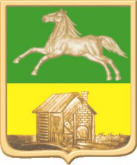 НОВОКУЗНЕЦКИЙ ГОРОДСКОЙ СОВЕТ НАРОДНЫХ ДЕПУТАТОВРЕШЕНИЕОб утверждении Стратегии социально-экономического развития
Новокузнецкого городского округа до 2035 годаПринятоНовокузнецким городскимСоветом народных депутатов«25» декабря 2018 годаВ соответствии с Федеральным законом от 06.10.2003 №131-ФЗ «Об общих принципах организации местного самоуправления в Российской Федерации», Федеральным законом от 20.07.2014 №172-ФЗ «О стратегическом планировании в Российской Федерации», руководствуясь статьями 28, 32 и 33 Устава Новокузнецкого городского округа, Новокузнецкий городской Совет народных депутатовРЕШИЛ:1. Утвердить Стратегию социально-экономического развития Новокузнецкого городского округа до 2035 года согласно приложению к настоящему решению.2. Признать утратившими силу:1) решение Новокузнецкого городского Совета народных депутатов от 28.12.2010 №16/230 «О принятии Комплексной программы социально-экономического развития города Новокузнецка до 2025 г.»;2) решение Новокузнецкого городского Совета народных депутатов от 19.09.2012 №7/120 «О внесении изменений в решение Новокузнецкого городского Совета народных депутатов от 28.12.2010 №16/230 «О принятии Комплексной программы социально-экономического развития города Новокузнецка до 2025 г.»;3) решение Новокузнецкого городского Совета народных депутатов от 24.12.2013 №16/189 «О внесении изменений в решение Новокузнецкого городского Совета народных депутатов от 28.12.2010 №16/230 «О принятии Комплексной программы социально-экономического развития города Новокузнецка до 2025 г.»;4) решение Новокузнецкого городского Совета народных депутатов от 23.12.2014 №16/164 «О внесении изменений в решение Новокузнецкого городского Совета народных депутатов от 28.12.2010 №16/230 «О принятии Комплексной программы социально-экономического развития города Новокузнецка до 2025 г.».3. Настоящее решение вступает в силу с 01.01.2019, но не ранее его официального опубликования.4. Контроль за исполнением настоящего решения возложить на администрацию города Новокузнецка и комитеты Новокузнецкого городского Совета народных депутатов по развитию городского хозяйства, промышленности и экологии, по бюджету, экономике и муниципальной собственности.г. Новокузнецк«25» декабря 2018 года№ 17/157Приложениек решению Новокузнецкого городскогоСовета народных депутатовот 25.12.2018 №17/157СТРАТЕГИЯ СОЦИАЛЬНО-ЭКОНОМИЧЕСКОГО РАЗВИТИЯ НОВОКУЗНЕЦКОГО ГОРОДСКОГО ОКРУГАДО 2035 ГОДАВВЕДЕНИЕВ настоящее время управление развитием муниципальных образований как базовых пространственных социально-экономических систем становится неотъемлемой частью общегосударственной системы управления общественным воспроизводством. Курс страны и ее территорий на модернизацию предполагает не только рационализацию пространственной организации экономики и общества, но и эффективную трансформацию их систем управления.Также следует отметить, что управление крупным промышленным городом относится к сложным системам, так как предполагает наличие большого числа связей и наиболее приближено к конечному потребителю результатов управленческой деятельности – жителям города. Поэтому возникает потребность в формировании городской политики, определении приоритетных направлений развития и рычагов влияния на поведение людей и структур, вовлеченных в социально-экономические отношения. В связи с этим успешная трансформация управления городом и перевод его в новое состояние, отвечающее вызовам XXI века, невозможны без управления с ориентацией на перспективу, где важнейшей функцией выступает стратегическое планирование и управление социально-экономическим развитием.  Стратегия социально-экономического развития Новокузнецкого городского округа на период до 2035 года (далее – Стратегия) является основополагающим документом стратегического управления развитием города Новокузнецка, в котором определены основные приоритеты, ключевые направления и средства достижения целей развития, что, в свою очередь, является залогом успешного социально-экономического развития на современном этапе. Роль качественного планирования и реализации Стратегии неуклонно растёт по мере расширения пользования данного механизма для развития города Новокузнецка. Особенно в условиях ограниченности ресурсной базы, когда эффективное и действенное распределение ресурсов становится еще более важным. Правовое поле разработки Стратегии формирует система федеральных и муниципальных нормативно-правовых актов:1) Федеральный закон РФ от 28.06.2014 №172-ФЗ «О стратегическом планировании в Российской Федерации»;2) постановление администрации города Новокузнецка от 31.07.2017 №116 «О разработке Стратегии социально-экономического развития Новокузнецкого городского округа до 2035 года»;3) распоряжение администрации города Новокузнецка от 31.03.2017 №564 «О создании Совета по разработке Стратегии социально-экономического развития Новокузнецкого городского округа до 2035 года»;4) распоряжение администрации города Новокузнецка от 05.04.2017 №604 «Об утверждении плана подготовки документов стратегического планирования Новокузнецкого городского округа на 2017-2018 годы»;5) постановление администрации города Новокузнецка от 26.10.2017 №166 «О долгосрочном прогнозе социально-экономического развития Новокузнецкого городского округа на период до 2035 года».Основной целью разработки Стратегии является определение приоритетов и целей социально-экономического развития Новокузнецкого городского округа до 2035 года. В Стратегии учтены планы и программы развития основных предприятий, действующих на территории Новокузнецкого городского округа (далее - городского округа) и составляющих основу экономики округа. Данные предприятия задают ориентиры и являются стимулом в развитии местного бизнеса, поскольку в значительной мере определяют развитие внутреннего рынка. Стратегия социально-экономического развития Новокузнецкого городского округа включает:         -стратегический анализ социально-экономического развития Новокузнецкого городского округа;       -определение устойчивых конкурентных преимуществ Новокузнецкого городского округа;       -выявление основных проблем социально-экономического развития Новокузнецкого городского округа;       -анализ потенциала развития основных секторов экономики Новокузнецкого городского округа на долгосрочную перспективу;       -разработку системы целевых показателей социально-экономического развития Новокузнецкого городского округа;       -разработку сценариев развития Новокузнецкого городского округа;       -определение приоритетных направлений и задач социально-экономического развития Новокузнецкого городского округа;       -выявление приоритетных направлений деятельности органов местного самоуправления Новокузнецкого городского округа, ориентированных на достижение целевых параметров развития городского округа.Реализация предлагаемой Стратегии позволит активно проводить преобразования в экономике, повысить конкурентоспособность и инвестиционную привлекательность территории городского округа, улучшить уровень жизни населения, а также будет способствовать решению основных проблем и задач развития Новокузнецкого городского округа.Таким образом, Стратегия основана на анализе экономических и инфраструктурных ресурсов городского округа, выявлении ключевых проблем развития территории городского округа. Другими словами, Стратегия нацелена на эффективное использование имеющихся возможностей и преимуществ, предотвращение возможного негативного внешнего воздействия на муниципальное образование и постоянное развитие.1. СТРАТЕГИЧЕСКИЙ АНАЛИЗ СОЦИАЛЬНО-ЭКОНОМИЧЕСКОГО РАЗВИТИЯ НОВОКУЗНЕЦКОГО ГОРОДСКОГО ОКРУГА1.1. Основные сведения и особенности экономико-географического   положенияНовокузнецкий городской округ (далее – город Новокузнецк) – город областного подчинения Кемеровской области – играет ключевую роль в экономике региона и вносит существенный вклад в развитие его конкурентного потенциала.Город расположен на юге Кемеровской области в Кузнецкой котловине на обоих берегах реки Томи, при впадении в нее рек Аба и Кондома, в 227 километрах от областного центра региона – Кемерово. В настоящее время город Новокузнецк, обладая статусом городского округа, состоит из шести административных районов: Центральный, Заводской, Кузнецкий, Новоильинский, Куйбышевский и Орджоникидзевский. Самый многочисленный район города Новокузнецка – Центральный район, самый масштабный – Заводской район. Новокузнецк – один из старейших городов Сибири – он основан в 1618 году отрядом томских казаков в качестве Кузнецкого военного острога, на тот момент времени ставшего самым южным форпостом государства Российского в Сибири. Через два года острог был перенесён на высокий правый берег реки Томь - стратегически более выгодное место. В 1680-х годах Кузнецк постепенно приобрел статус города.В 1804 году Кузнецк вошел в состав вновь образованной Томской губернии в качестве уездного города и центра Кузнецкого округа.К началу XX века Кузнецк был небольшим провинциальным городом с населением чуть более 3 тысяч человек. Революция и гражданская война мало повлияли на его экономическое положение. В 1914 году на левом берегу Томи возник поселок Сад-город. В 1931 году он был переименован в город Ново-Кузнецк, что связано со строительством Кузнецкого металлургического комбината, а в 1932 году объединен с городом Кузнецком и преобразован в город Новокузнецк. 5 мая 1932 года город был переименован в Сталинск. С этим названием город просуществовал до ноября 1961 года, когда ему вернулось прежнее название - Новокузнецк.Сегодня Новокузнецк, не являясь областным центром Кузбасса, как город обладает исключительными функциональными особенностями, характерными для лидеров субъектов.  По численности населения город уступает позиции лишь областному центру – городу Кемерово (до 2016 года город занимал первую строчку рейтинга). Сегодня в городе Новокузнецке проживают 553,0 тыс. человек – 20,5% населения Кемеровской области. Новокузнецк - индустриальный центр Кузбасса, один из крупнейших металлургических центров страны. Индустрия города представлена предприятиями черной и цветной металлургии, машиностроения, энергетики, угледобывающими холдингами с расположенными за чертой города Новокузнецка шахтами и разрезами. На промышленные предприятия города Новокузнецка приходится 28,6% объема выпускаемой продукции и оказываемых услуг Кемеровской области, это лидер в Кемеровской области по данному показателю. Внешнеторговый оборот города Новокузнецка в 2017 году составил 1,452 млрд долларов США, или 14% от всего оборота Кемеровской области. Сегодня город Новокузнецк имеет статус территории опережающего развития. Город Новокузнецк – город высокой транспортной доступности. Имеет собственный «Международный аэропорт Новокузнецк (Спиченково) им. Б. В. Волынова», крупный железнодорожный узел с современным вокзальным комплексом, развитую сеть автодорог, соединяющую регион с крупнейшими городами страны, а также Китая и Монголии. Город Новокузнецк – как ядро Новокузнецкой агломерации – имеет возможности для полноценного автомобильного сообщения с другими территориями Кемеровской области и Сибири в целом.          Новокузнецк – это культурный центр Кузбасса с 400-летней историей своего становления. 1.2. Оценка природных ресурсов и экологической ситуацииВ современных границах площадь города Новокузнецка составляет 424,3 кв. км. По функциональному назначению городские земли подразделяются на типы и виды разрешенного использования и отражены в балансе земель (приложение А). Леса городской черты занимают 7,8 тысячи га, что составляет около 20% городской территории, основную долю которых составляют искусственные насаждения. В черте Новокузнецка расположено 6 природных объектов, которым можно присвоить статус памятников природы: «Ильинские травертины», «Красная горка», «Кузнецкий», «Огнедышащая гора Мессершмидта», «Соколиные горы», «Топольники» (приложение Б).  Кроме того, в окрестностях города Новокузнецка расположены интересные природные объекты, требующие охраны как памятники природы местного значения «Первый сад металлургов», «Царство орхидей на Старцевых горах», колонии ласточек-береговушек в отвалах Абагурской аглофабрики.Город Новокузнецк расположен в бассейне реки Томь – основной водной артерии Кемеровской области. В пределах городской черты гидрографическая сеть представлена рекой Томь и её притоками, основными из которых являются Кондома, Аба, Горбуниха, Конобениха, Петрик, Осиновка, Дружинина, Коммунарка, Чесноковка, Байдаевка, Кульяновка, Рушпайка и другие малые реки и ручьи. Кроме того, на территории города Новокузнецка имеются искусственные водные объекты: каналы и водохранилища предприятий; отработанные карьеры, заполненные водой. Значительны на территории Новокузнецка запасы подземных вод. Крупные водозаборы из аллювиальных отложений имеют дебит до 40 тыс. куб. метров в сутки. Основным полезным ископаемым в черте города Новокузнецка является каменный уголь. Кроме того, имеются месторождения сырья для производства строительных материалов. Месторождения сырья для материалов представлены кирпичными глинами и суглинками – основного сырья для производства кирпича. Кроме того, имеются месторождения глин керамзитовых, песчано-гравийных отложений. Пески и песчано-гравийные смеси сосредоточены в пойме реки Томи – Антоновское, Абагуро-Атамановское, Кузнецкое, Островское, Сидоровское, Топольники и другие. Всего на территории города Новокузнецка насчитывается 9 месторождений строительных песчаников. Таким образом, можно говорить о наличии сырьевой базы для развития индустрии стройматериалов, в том числе для строительства кирпичного и цементного заводов, а также заводов по производству сухих строительных смесейГород Новокузнецк является городом с высокой негативной нагрузкой на все компоненты окружающей среды.Экологическая ситуация в Новокузнецком городском округе усугубляется рядом объективных факторов: климатическими особенностями, повышенным уровнем фоновых значений содержания вредных веществ в окружающей природной среде, расположением на территории Новокузнецкого городского округа хозяйствующих субъектов различных отраслей экономики.В черте города Новокузнецка сосредоточено большое количество промышленных предприятий, имеющих около 4000 стационарных источников выбросов в атмосферу, в том числе крупные металлургические предприятия, от бесперебойной работы которых зависит само существование города Новокузнецка со всеми сопутствующими производствами и инфраструктурой, обеспечивающей снабжение города Новокузнецка теплом, водой, электроэнергией. Высокий промышленный потенциал города Новокузнецка имеет оборотную сторону – напряженную экологическую ситуацию. Динамика показателей по разделу «Оценка природных ресурсов и экологической ситуации» за период с 2013 по 2017 годы представлена в приложении В. За последние 5 лет уровень загрязнения атмосферного воздуха Новокузнецкого городского округа остается на повышенном уровне. В 2017 году в атмосферу города Новокузнецка было выброшено 313,3 тыс. тонн загрязняющих веществ. Основную долю в общей массе городских выбросов в атмосферу составляют: оксид углерода – 64%; диоксид серы – 13,4%; твердые вещества – 11,7%; диоксид азота – 6,1%; метан – 2,2%. На долю остальных веществ приходится 2,6%.Основными промышленными предприятиями - источниками загрязнения атмосферного воздуха - являются промышленные предприятия металлургического производства: акционерное общество «ЕВРАЗ Объединенный Западно-Сибирский металлургический комбинат» (далее АО «ЕВРАЗ ЗСМК»), акционерное общество «Кузнецкие ферросплавы» (АО «Кузнецкие ферросплавы»), акционерное общество «РУСАЛ Новокузнецкий алюминиевый завод» (далее АО «РУСАЛ Новокузнецк») и ряд других организаций. С целью снижения антропогенного воздействия на окружающую среду, обеспечения экологической безопасности в городе Новокузнецке реализуется комплекс природоохранных мероприятий промышленных предприятий города Новокузнецка и природоохранных мероприятий общегородского значения. Природоохранные мероприятия промышленных предприятий города Новокузнецка включают в себя такие направления, как охрана атмосферного воздуха, охрана водных ресурсов, охрана и рациональное использование земель, обращение с отходами производства и потребления, экологическое образование и просвещение.Крупными проектами, реализуемыми в рамках этой программы, являются следующие проекты: 1) АО «РУСАЛ Новокузнецк» с 2015 года реализует программу по модернизации и техническому перевооружению основного производства с учетом достижения необходимых параметров требований природоохранного законодательства. В рамках этой программы на предприятии внедрена система сухой газоочистки на участке электролизеров с обожженными анодами, начата работа по переводу электролизеров на технологию «Экологический Содерберг». Сегодня предприятием полностью прекращен сброс сточных вод за счет ввода в эксплуатацию современной системы замкнутого водооборотного цикла; 2) АО «ЕВРАЗ ЗСМК» провел реконструкцию газопылеулавливающей установки на аглофабрике, модернизацию электрофильтров за котлами на Западно-Сибирской ТЭЦ, ликвидирован сброс неочищенных сточных вод в реку Конобениха.3) АО «Кузнецкие ферросплавы» модернизировали газоочистные и аспирационные системы, снижен более чем на 110 тыс. куб. метров в год объем сброса в реку Кульяновка за счет вовлечения очищенных сточных вод в водооборотный цикл. В городе Новокузнецке ежегодно образуется более 9 млн. тонн отходов, из которых 98% являются техногенными отходами от обогащения угля и руды, металлургии, теплоэнергетики, твердые коммунальные отходы составляют лишь 2%. На территории Новокузнецка накоплено свыше 160 млн. тонн разнообразных техногенных отходов. Основными объектами накопления техногенных отходов являются хвостохранилище Абагурской обогатительно-агломерационной фабрики, отвалы металлургических шлаков, отвалы коксохимического производства, отвалы доменных шламов, золошлаковые отвалы теплоэлектростанций и котельных, шламонакопители АО «Кузнецкие ферросплавы» и АО «РУСАЛ Новокузнецк», флотохвостохранилища центральной обогатительной фабрики «Абашевская» и др. В объектах накопления отходов сконцентрированы запасы черных, цветных, драгоценных и редкоземельных металлов и других ценных минералов, что позволяет отнести их к техногенным месторождениям.В настоящее время Новокузнецк занимает лидирующие позиции в России по организации переработки накопленных техногенных отходов специализированными предприятиями малого и среднего бизнеса. Сегодня отходопереработчики города Новокузнецка перерабатывают свыше 500 тысяч тонн отходов в год, производят на их основе десятки видов продукции, создали свыше 350 рабочих мест. За 8 лет структура деятельности отходоперерабатывающих предприятий в Новокузнецке трансформировалась от переработки отходов пластика, бумаги, деревянной упаковки, шин, обезвреживания ртутьсодержащих ламп, аккумуляторов, создания современной системы сбора и вывоза мусора и современного полигона твердо-бытовых отходов с механизированной сортировкой бытовых отходов в переработку техногенных отходов. В настоящее время в городе Новокузнецке реализуются проекты по переработке накопленных техногенных отходов огнеупоров, коксохимической промышленности, металлургических шлаков, углеобогащения, золоуноса тепловой электростанции. Кроме того, на территории Новокузнецкого городского округа получили свое развитие проекты по раздельному сбору отходов в городе Новокузнецка, такие как «Собиратор», «Зеленый курс», «Охотники за отходами в Новокузнецке», «Зеленая гвардия», «Умный город», которые охватывают различные сферы деятельности: образовательные учреждения, библиотеки, больницы, предприятия и организации, управляющие компании.  За последние 5 лет увеличилось количество участников системы раздельного сбора отходов. В рамках работы в течение последних лет сформировано активное экологическое сообщество, которое организует экологические события и участвует в проводимых мероприятиях, таких как: экологические фестивали, природоохранные акции по уборке и озеленению территорий. В массовых мероприятиях ежегодно принимают участие более 10 тысяч человек.1.3. Оценка человеческого капитала и уровня жизни1.3.1. Динамика населенияГород Новокузнецк является высокоурбанизированным, городское население составляет 100%.Общая численность населения города Новокузнецка по состоянию на 1 января 2018 года составила 553,6 тысячи человек. Динамика общей численности населения городского округа с 2013 года является положительной. За последние 5 лет отмечается прирост численности населения города Новокузнецка более чем на 4,4 тыс. человек. Динамика показателей по разделу «Демографическая ситуация» за период с 2013 по 2017 годы представлена в приложении Г.Население города Новокузнецка составляет 20,5% жителей Кемеровской области. Плотность населения в городе Новокузнецке по итогам 2017 года составляет 1302 человека на 1 кв.км. Наблюдаемый ежегодный рост численности населения города Новокузнецка достигнут за счет компенсирующего миграционного прироста на фоне сохраняющегося процесса естественной убыли населения, связанного с превышением смертности над рождаемостью.Уровень рождаемости на протяжении всего периода остается низким, не перекрывающим показатель общей смертности. По итогам 2017 года общий коэффициент рождаемости составил 10,0 (или 5528 родившихся) на 1000 человек населения, коэффициент смертности – 13,6 (или 7497 умерших) на 1000 человек населения. Естественная убыль населения по итогам 2017 года составила -3,6 (или -1969 человек) на 1000 человек населения. Пик рождаемости приходился на период 2012-2013 годов, который, в первую очередь, обусловлен введением новых мер социальной поддержки семей, воспитывающих детей, в виде денежных выплат (материнский капитал).  Низкие показатели рождаемости населения – результат низкой рождаемости 90-х годов, когда на фоне увеличения численности женщин репродуктивного возраста рождалось мало детей. Кроме того, в связи со старением населения ежегодно сокращается число женщин активного репродуктивного возраста 20-29 лет. Положительным моментом является снижение коэффициента смертности. В структуре причин смертности наибольший удельный вес занимают болезни системы кровообращения, новообразования, внешние причины смерти. В возрастной структуре населения прослеживаются следующие изменения:1) процесс «старения» населения имеет устойчивую тенденцию к нарастанию. Доля населения в возрасте старше трудоспособного выросла с 22,9% в 2013 году до 24,1% в 2017 году;2) удельный вес населения в возрасте моложе трудоспособного населения вырос с 17,5% в 2013 году до 18,5% в 2017 году.Ежегодно численность города Новокузнецка возрастает за счет прироста на тысячу человек ежегодно. По итогам 2017 года миграционный прирост составил 3,2 тыс. человек. В город приехало 15397 человек, выехало – 12235 человек. В пределах России отрицательное сальдо миграции составило 274 человека, с другими странами – 21 человек, со странами СНГ миграционный прирост – 3457 человек. Тем не менее, в последние годы миграционный прирост в городе Новокузнецке имеет тенденцию к снижению. За последние пять лет ожидаемая продолжительность жизни в среднем по городу увеличилась более чем на 1 год и составила по итогам 2017 года 69,98 лет.1.3.2. Анализ рынка труда и занятостиПо оценке 2017 года численность занятых в экономике города Новокузнецка составляет 257,62 тыс. человек.  Среднегодовая численность работников организаций (включая субъекты малого предпринимательства) сократилась за последние 5 лет с 207,8 тыс. человек до 176,3 тыс. человек. Динамика показателей, характеризующих состояние рынка труда и занятости в Новокузнецком городском округе за период с 2013 по 2017 годы, представлена в приложении Д.Формирование ситуации на рынке труда города Новокузнецка на протяжении последних лет обусловлено определенной спецификой. Сектор крупного и среднего бизнеса, оставаясь основной сферой предложения труда, обеспечивает 75% трудовых ресурсов города Новокузнецка. В промышленном секторе занято 45,5 тыс. человек, 37,2 тыс. человек – в бюджетной сфере города Новокузнецка, в банковском секторе – 2,7 тыс. человек. В структуре промышленного сектора 46% составляют работники металлургического сектора.  Наиболее острой проблемой для рынка труда является нехватка квалифицированных трудовых ресурсов, прежде всего по рабочим массовым профессиям. Проблема дефицита высококвалифицированных кадров – результат процессов, происходящих в сферах экономики, занятости и образования, начиная с 90-х годов прошлого столетия. Это процессы потерь перспективных и квалифицированных работников, падения престижности инженерных специальностей и базовых рабочих профессий, массовизации высшего образования. Ежегодно в Государственное казенное учреждение «Центр занятости населения города Новокузнецка» населения города Новокузнецка за содействием в поиске подходящей работы обращаются от 12 до 17 тыс. человек, из которых более половины - женщины. Уровень зарегистрированной безработицы в городе Новокузнецке – один из самых низких в Кемеровской области. Профессионально-квалификационная структура спроса мало соответствует интересам соискателей работы, при этом более половины безработных находятся в наиболее трудоспособном возрасте – 20-39 лет, имеют квалификацию, высокий уровень образования. Из общего количества заявленных вакансий более половины – рабочие профессии. Так, в 2017 году порядка 65% вакансий, заявленных в службу занятости, были предназначены для найма рабочих, в то время как 34% ищущих работу – это специалисты и выпускники с высоким уровнем образования.  Технический бум – появление новых технологий, новых современных производств, модернизация старых, требующих высокой квалификации работников, показал несоответствие системы высшего образования возникающим новым потребностям современных модернизированных предприятий. Динамично развивающие города, такие как Краснодар, Санкт-Петербург, Москва, Новосибирск и ряд других, стягивают к себе часть работоспособного населения. 1.3.3. Уровень жизниВ совокупности составляющих качества жизни населения наибольшее значение имеет показатель уровня доходов населения, а также структура доходов и расходов населения. По оценке 2017 года среднемесячный денежный доход на душу населения города Новокузнецка составили 25062,7 рублей, и увеличился по сравнению с 2013 годом на 10,3%. Анализ по источникам денежных доходов показывает, что основную долю в доходах населения в городе Новокузнецке занимает оплата труда и составляет 41,7%. Динамика доходов и расходов населения Новокузнецкого городского округа за период с 2013 по 2017 годы представлены в приложении Е. Средняя заработная плата в Новокузнецке выше, чем в среднем по Кемеровской области. Среднемесячная номинальная начисленная заработная плата по итогам 2017 года составила 36887 рублей. Лидерами по уровню заработной платы в 2017 году являются такие виды: добыча полезных ископаемых (55541 рубль), металлургическое производство (39623 рубля), деятельность финансовая (43532 рубля). Наиболее низкий уровень среднемесячной заработной платы является деятельность гостиниц и предприятий общественного питания (14546 рублей), деятельность по операциям с недвижимым имуществом (35128 рублей). Разрыв между максимальной и минимальной заработной платой превышает трехкратный размер. Наблюдается увеличение объема социальных выплат в общей массе денежных доходов населения по городу Новокузнецку, по оценке 2017 года они составили 41357 млн. рублей в целом по городу (2013 год – 31861,3 млн. рублей). В 2017 году средний размер назначенной пенсии составил 14013 рублей, без учета единовременной выплаты в размере 5000 рублей (в 2013 году – 10536 рублей).Расходы населения возросли к уровню 2017 года на 107,7%. Анализ структуры расходов показывает, что в городе Новокузнецк основную часть доходов (75,3%) граждане направляют на покупку товаров и оплату услуг. Потребительские расходы за последние 5 лет выросли на 7,7%. Удельный вес доходов населения города Новокузнецка, направляемых на оплату обязательных платежей и взносов, составляет 13%. Отток доходов населения на приобретение объектов недвижимости и в накопление сбережений во вкладах и ценных бумагах в городе Новокузнецке составляет 11,7%.Остается проблема дифференциации заработной платы по отраслям экономики и отставание темпов роста заработной платы работников от темпов роста уровня инфляции. 1.4. Тенденции в развитии отраслей социальной сферы1.4.1. ОбразованиеГород Новокузнецк располагает развитой сетью образовательных организаций различных типов и видов, обеспечивающей реальную возможность граждан получить образование соответствующего уровня. Сфера образования города Новокузнецка включает в себя как муниципальные, так и государственные, и частные образовательные организации. Всего на территории города Новокузнецка работают 166 дошкольных образовательных учреждений, 71 детское оздоровительное учреждение, 90 общеобразовательных учреждений. Сегодня в городе Новокузнецке имеется достаточное количество мест для обеспечения 100% доступности дошкольного образования детей в возрасте старше 3-х лет. За последние 4 года построено 6 новых детских садов и реконструировано 9 дошкольных учреждений, что позволило создать дополнительно 1675 мест. В 2017 году численность воспитанников в дошкольных образовательных учреждениях составляла 31938 детей. Вместе с тем в городе актуальной остается проблема обеспечения детей в возрасте от 1,5 до 3 лет местами в детских садах. Охват детей от 1,5 до 3-х лет всеми формами дошкольного образования составил 88,4% детей, в том числе 48,2% - услугами детских садов. Большой дефицит мест для детей до 3-х лет в Новоильинском районе, в квартале 45-46 Центрального района, где детские сады работают с перекомплектом до 150 %. В настоящее время имеется потребность в расширении сети дошкольных учреждений, в том числе в микрорайонах с вновь построенным жильем; создание дополнительных мест остается актуальной. Деятельность муниципалитета в сфере общего образования направлена на реализацию Указов Президента Российской Федерации, модернизацию системы общего образования, внедрение в систему образования эффективных механизмов оценки качества и востребованности образовательных услуг, приведение содержания и структуры образования в соответствие с потребностями рынка труда. Актуальной остается проблема обучения во вторую смену – 12,5% школьников города Новокузнецка. Это существенно осложняет процедуру перехода на новые образовательные стандарты, которые требуют наличия дополнительных помещений и высокой степени их оснащения. Для решения данной проблемы необходимо не только модернизировать существующие учреждения и обновлять содержание обучения, но и заниматься строительством новых учреждений образования. В 2014 году проведена реконструкция школы №19 в Орджоникидзевском районе, открыты начальные классы в новой частной общеобразовательной школе, ведется строительство школы №81 в Заводском районе. В соответствии с действующим генеральным планом развития города Новокузнецка городу необходимо строительство 9 современных цифровых школ. Отличительной чертой системы образования города Новокузнецка всегда являлось единение науки и практики. Более 80 образовательных организаций города Новокузнецка включены в инновационную деятельность на региональном и муниципальном уровнях, более 50 образовательных организаций имеют статус инновационной площадки.  В большинстве школ выстроен процесс выявления одаренных детей через конкурсы и олимпиады, работают научные общества, разработаны соответствующие программы.Важнейшим направлением образовательной политики города Новокузнецка на протяжении ряда лет является предпрофильная подготовка и профильное обучение.  Профильная подготовка в городе осуществляется по 14 профилям в 62 образовательных учреждениях и охватывает более 4 тысяч учеников старших классов. В 2012-2016 годах 9813 выпускников окончили общеобразовательные учреждения в Новокузнецке, из них 85% (8386 выпускников) поступили в высшие учебные заведения, 39% (3818 выпускников) за указанный период выехали за пределы Кемеровской области для продолжения обучения. Основными причинами миграции выпускников являются конкурентоспособность наших выпускников, обучение по тем специальностям, которых нет в вузах города, а также стремление получить более качественное образование за пределами города Новокузнецка на бюджетной основе. Сегодня в городе Новокузнецке среднее профессиональное образование города Новокузнецка представляют 12 учреждений, из них: 9 техникумов и 4 профессиональных колледжа. В результате анализа ситуации в области среднего профессионального образования можно сделать вывод, что сегодняшний этап развития экономики и социальной сферы формирует новые требования к специалисту среднего звена.   Система высшего образования города Новокузнецка представлена 4-мя федеральными государственными бюджетными образовательными учреждениями высшего образования, два из которых являются филиалами областных вузов. Общая численность обучающихся по программам бакалавриата, специалитета и магистратуры составляет 14 196 человек, в том числе 7165 человек очной формы обучения, 639 – очно-заочной и 6392 – заочной формы. Система высшего образования города Новокузнецка охватывает обширный круг направлений подготовки, который включает в себя следующие области знаний: математические и естественные науки; инженерное дело, технологии и технические науки; науки об обществе, образование и педагогические науки; гуманитарные науки. К сожалению, в настоящее время в городе Новокузнецке отсутствует возможность получения высшего образования по таким отраслям знаний, как здравоохранение и медицинские науки, сельское хозяйство и сельскохозяйственные науки, искусство и культура. На начало 2017 года согласно информационно-аналитическим материалам по результатам проведения мониторинга эффективности деятельности образовательных организаций высшего образования 2017 года в сфере высшего образования города Новокузнецка работает 1369 человек.  В результате ключевыми проблемами развития системы высшего образования города Новокузнецка необходимо отметить кадровый дефицит профессионально-преподавательских и научных кадров высшей квалификации; качественный и количественный дисбаланс между параметрами выпуска специалистов и параметрами потребности рынка труда. В 2016/2017 учебном году общее количество педагогических работников и руководителей по всем видам общего образования (включая дошкольное и дополнительное образование) составляет 9350 человек.Анализ состояния кадрового потенциала системы образования показывает наличие общих проблем для системы образования в городе Новокузнецке, Кемеровской области и России в целом. Возрастной состав работников системы общего образования города Новокузнецка в течение 3 лет остается достаточно стабильным. Остается острой проблема старения педагогических коллективов. В образовательных учреждениях города Новокузнецка 16,4% педагогов пенсионного возраста, из них 7% - это педагоги в возрасте более 60 лет.Дополнительное образование в городе Новокузнецке представлено 16 учреждениями образования, 10 организациями, подведомственными управлению культуры администрации города Новокузнецка, и 12 учреждениями спорта. Доля детей в возрасте 5-18 лет, получающих услуги по дополнительному образованию, в учреждениях различной организационно-правовой формы и формы собственности, в общей численности детей данной возрастной категории составляет 76%.В городе Новокузнецке ведет работу Координационный совет по сетевому взаимодействию в сфере научно-технического творчества и робототехники. Разработан для детей и родителей Путеводитель по образовательной робототехнике в Новокузнецке и расписание мероприятий муниципального межведомственного сетевого проекта. В системе дополнительного образования школьники имеют возможность проявить себя в конкурсах, соревнованиях различного уровня. Кроме того, в целях обеспечения благоприятных условий для выявления, развития, сопровождения и поддержки одаренных детей и талантливой молодежи в городе разработан муниципальный научно-методический проект «Одаренные дети Новокузнецка».В учреждениях дополнительного образования в сфере культуры учащиеся обучаются по предпрофессиональным и общеразвивающим образовательным программам в области искусств. Здесь работают направления музыкальное (фортепиано, народные инструменты, струнные инструменты, духовые и ударные инструменты, хоровое пение, инструменты эстрадного оркестра), изобразительное искусство (живопись, композиция, рисунок, графика, акварельная живопись, скульптура), хореографическое искусство и искусство театра. С учащимися работает 361 высококвалифицированный преподаватель с первой и высшей квалификационной категорией. Всего в учреждениях дополнительного образования работают 522 специалиста.По результатам мониторинговых исследований, электронного анкетирования, проводимого департаментом образования и науки Кемеровской области, в 2016/2017 учебном году 93,6% родителей и 89,8% обучающихся удовлетворены качеством услуг, предоставляемых муниципальными учреждениями дополнительного образования детей города Новокузнецка. 1.4.2. Оценка состояния системы здравоохраненияЗдравоохранение города Новокузнецка представлено государственными, федеральными и частными медицинскими организациями. На территории Новокузнецкого городского округа  действуют 191 организация здравоохранения: - 30 организаций системы Министерства здравоохранения Российской Федерации;- 3 организации других министерств и ведомств;- 158 негосударственных лечебно-профилактических организаций, включая микропредприятия, имеющие лицензию. Государственная система здравоохранения города Новокузнецка представлена 11 больницами, 2-мя специализированными больницами, 4 диспансерами, 1 специализированным центром , 6 поликлиниками, станцией скорой помощи и переливания крови, 2-мя домами ребенка, детским санаторием, 4 медицинскими организациями особого типа.В целом число сметных коек в круглосуточных стационарах государственных учреждений здравоохранения города Новокузнецка составляет 5274 койки. Кроме того, в стационарах города Новокузнецка функционируют 220 коек для новорожденных в роддомах и 181 реанимационная койка. За год в стационарах города Новокузнецка проходят лечение порядка 121,0 тыс. человек. Число посещений в поликлиники государственных учреждений здравоохранения составляет 5,1 млн. посещений. 1371 койко-мест в дневных стационарах, прошедших лечение в условиях дневного стационара, – 37,3 тыс. человек. По данным Территориального органа Федеральной службы государственной статистики по Кемеровской области, численность врачей, работающих в медицинских организациях всех форм собственности, в 2017 году составила 2559 человек, численность среднего медицинского персонала – 6318 человек. Из них в государственных учреждениях здравоохранения работают 1914 врачей, среднего медицинского персонала – 4928 человек. Обеспеченность врачами в учреждения здравоохранения города Новокузнецка снижается и к концу 2017 года составила 34,6 на 10 тыс. населения. Обеспеченность средним медицинским персоналом – 89,0 на 10 тыс. населения.Основными причинами смертности населения города Новокузнецка являются болезни системы кровообращения, новообразований и т.д. Высок процент заболеваемости в городе туберкулезом. Сегодня в целом медицинский сектор города Новокузнецка обладает рядом проблем, что влечет за собой неудовлетворительную оценку жителей, что замедляет развитие города Новокузнецка. По данным социологического опроса о степени удовлетворенности населения Новокузнецкого городского округа в отдельных сферах, в 2017 году удовлетворенность населения медицинской помощью составила 40% от числа опрошенных. Основными причинами неудовлетворенности качеством оказываемой медицинской помощи в Новокузнецком городском округе называются большие очереди, наличие проблем с записью и сложность попасть на прием, а также безразличие и халатность медицинского персонала. 1.4.3. Культура, искусство, досугГород Новокузнецк – культурный центр Кузбасса. Сфера культуры в городе Новокузнецку консолидирует деятельность по сохранению объектов культурного наследия, развитию библиотечного и музейного дела, поддержке и развитию исполнительного и изобразительного искусства, сохранению нематериального культурного наследия и развитию традиционной народной культуры, а также укреплению межнациональных связей. Сегодня в Новокузнецком городском округе функционирует более 30 организаций культуры и искусства различных форм собственности, среди которых 21 это муниципальные учреждения.  Ежегодно муниципальные учреждения культуры города Новокузнецка посещают более 500 тыс. человек. Общая численность работающих в муниципальных учреждениях культуры и дополнительного образования в отрасли культуры составляет 1698 человек, из которых 53% (907 человек) творческий состав и 21% (351 человека) педагогический. Тем не менее кадровое обеспечение требует совершенствования, практически отсутствует система учебы кадров и повышения квалификации руководителей самодеятельных коллективов. Актуальным остается вопрос о применении современных технологий работы на рынке социокультурных услуг – создание и поддержание позитивного имиджа учреждений культуры, социальное продвижение культурных проектов.Кроме того, учреждения культуры нуждаются в капитальных и текущих ремонтах, замене оборудования для укрепления и развития материально-технической базы (в том числе приобретение музыкальных инструментов, оборудования, пополнение библиотечного фонда). Ветхие музыкальные инструменты, устаревшая звукоусиливающая и световая аппаратура, старый (ветхий) костюмированный фонд и реквизиты в первую очередь сказываются на качестве и зрелищности оказываемых учреждениями услуг. Кроме того, не все муниципальные учреждения культуры оборудованы пандусами или подъёмными устройствами, помещениями санитарно-бытового назначения в соответствии с требованиями СНиП 35-01-2001 для формирования доступной среды по беспрепятственному доступу маломобильных групп населенияВ городе Новокузнецке ежегодно проходят более 20 тыс. мероприятий различного уровня, которые посещают более 11 млн. человек: широкомасштабные акции, творческие проекты, фестивали и конкурсы, традиционные общегородские тематические мероприятия.Творческие коллективы учреждений культуры вносят большой вклад в сохранение и развитие лучших традиций российского искусства, пропаганду выдающихся произведений отечественной и мировой музыкальной классики, сочинений современных композиторов, в стимулирование интереса широких слоев населения к искусству, а также эстетическое воспитание детей и юношества. Приоритетное внимание уделяется формированию единого культурного пространства города Новокузнецка. Повышению доступности для граждан Новокузнецкого городского округа культурных благ и услуг способствуют многочисленные культурные и творческие проекты, гастроли ведущих творческих коллективов. В культурно-досуговых учреждениях города Новокузнецка функционируют 545 клубных формирований с количеством участников 12976 человек, включающие в себя детей и молодежь, 287 из них - коллективы самодеятельного народного творчества, 19 из которых носят звание «народный» и «образцовый», из них один коллектив ансамбль классического танца «Дивертисмент» Дворца культуры «Алюминщик» носит почетное звание «Заслуженный коллектив народного творчества» Российской Федерации.Ежегодно самодеятельные коллективы принимают участие в более 300 фестивалях и конкурсах различных уровней в России и за ее пределами. Из них более 60% становятся победителями, лауреатами, дипломантами и призерами.Библиотечное обслуживание в городе Новокузнецке осуществляет муниципальное бюджетное учреждение «Муниципальная информационно-библиотечная система» города Новокузнецка, бесплатно обслуживающее все слои населения. Библиотечная сеть города Новокузнецка подключена к информационно-телекоммуникационной сети Интернет, и все читатели независимо, в каком районе они проживают, имеют доступ к Базе данных муниципального бюджетного учреждения «Муниципальная информационно-библиотечная система» и могут получить на информационный запрос необходимую информацию. Низкий уровень финансирования приводит к недостаточному уровню комплектования библиотечного фонда и недостаточному оснащению библиотечной сети программным обеспечением, в том числе и для ведения электронного каталога, что препятствует внедрению инноваций, модернизации и эффективности предоставления библиотечных услуг. Город Новокузнецк богат объектами историко-культурного наследия, представляющими собой археологическую, историческую, архитектурную и градостроительную ценность. На территории Новокузнецкого городского округа находятся 44 объекта культурного наследия (памятников истории и культуры), из них: федерального значения - 5, регионального - 20 и местного - 19, 3 мемориальных комплекса, 43 памятника археологии, а также более 150 памятных знаков и мемориальных досок. Объем основного музейного фонда муниципальных музеев составляет 93 134 единицы, количество посетителей ежегодно составляет 461380 человек, число экспонируемых предметов – 16 930 единиц. Постоянно увеличивается количество выставочных проектов, музейных акций, познавательных программ. Музеи работают в тесном сотрудничестве и партнерстве с федеральными и региональными музеями. С 2014 года реализовано более 11 совместных проектов с музеями городов Москвы, Санкт-Петербурга, Нижнего Тагила, Барнаула, Омска, Томска, Рязани, Хакасии и др.Недостаточный уровень финансирования формирует основные проблемы, влияющие на качественное исполнение музеями своего предназначения, в частности:- недостаток в музеях новых современных экспозиций с применением инновационных технологий;- износ оборудования, используемого для хранения и экспонирования музейных предметов;- сохранение целостности музейных коллекций, отсутствие полноценной реставрационной базы;- отсутствие транспортных средств для проведения экскурсий по городу Новокузнецку и за его пределы. Сохранение объектов его культурного наследия для развития духовной, нравственной и культурной составляющих общества является важнейшей задачей комплексного развития Новокузнецкого городского округа.В целях сохранения, использования, популяризации и охраны объектов культурного наследия в городе ежегодно проводятся ремонтно-реставрационные работы. В 2015 году выполнен ремонт Мемориального комплекса «Бульвар Героев», В 2016-2018 гг. проведены реставрационные работы Кузнецкой крепости, Дома-музея, входящего в комплекс музея Ф. М. Достоевского, Дворца культуры «Алюминщик», кинотеатра «Коммунар», в 2017 году отремонтирован памятник В. В. Маяковскому.Техническое состояние большей части объектов культурного наследия, находящихся на территории Новокузнецкого городского округа, характеризуется как неудовлетворительное. К сожалению, многие памятники на территории Новокузнецкого городского округа долгое время оставались без должного к ним внимания и находятся в аварийном состоянии разной степени. Работы историков, археологов, реставраторов проводились в разной степени аварийного состояния. Многие из них нуждаются в реставрации. В настоящее время доля объектов культурного наследия, требующих реставрации, составляет 9,5 %.По данным социологического опроса о степени удовлетворенности населения Новокузнецкого городского округа в отдельных сферах, в 2017 году удовлетворенность населения качеством предоставляемых услуг в сфере культуры составила 93,8% от числа опрошенных.1.4.4. Развитие физической культуры и спортаГород Новокузнецк сегодня – это не только индустриальный, научный и экономический центр Юга Кузбасса, но и социально - ориентированный в сфере физической культуры и спорта. Существенным фактором, определяющим состояние здоровья населения, является поддержание оптимальной физической активности в течение всей жизни каждого гражданина.На территории Новокузнецкого городского округа функционируют 1062 объекта спорта, в том числе: Дворец спорта Кузнецких металлургов, 2 малые ледовые арены, городской теннисный центр, 4 стадиона, 17 плавательных бассейнов, 4 горнолыжных комплекса, 95 футбольных полей, 2 манежа - легкоатлетический и футбольный, 155 спортивных залов, 477 плоскостных сооружений, 38 ледовых площадок и хоккейных коробок, 16 площадок для занятий уличным фитнесом – Workout. Тем не менее обеспеченность населения спортивными сооружениями в Новокузнецком городском округе в 2017 году составляет 46,7%, что не соответствует социальным нормативам. По данным проведенного исследования, в рамках определения Индекса качества городов Российской Федерации, доступность спортивных площадок для горожан оценивается на высоком уровне – 10 из 10 баллов. Особое внимание в городе Новокузнецке уделяется развитию детско-юношеского спорта. Комитету подчинено 11 муниципальных автономных физкультурно-спортивных учреждений, в т. ч. 5 спортивных школ олимпийского резерва и 6 спортивных школ, в которых занимается более 7165 человек. Ежегодно на территории города Новокузнецка проводится порядка 1000 спортивно-массовых и физкультурно-оздоровительных мероприятий, в которых принимают участие более 60 тысяч человек. Результатом проводимых мероприятий является ежегодный рост доли населения, систематически занимающегося физической культурой и спортом. Доля населения города Новокузнецка, систематически занимающегося физической культурой и спортом по итогам 2017 года составила 36,89% (за последние 5 лет рост составил порядка 10%). За аналогичный период 2013 года доля граждан Российской Федерации, систематически занимающихся физической культурой и спортом, в общей численности населения 36,89% (за последние 5 лет рост составил порядка 10%). За аналогичный период 2013 года доля граждан Российской Федерации, систематически занимающихся физической культурой и спортом, в общей численности населения составляла 27%, в области - 29,8%, в городе Новокузнецке – 26%. Исходя из высокого уровня вовлеченности в занятия физической культуры и спортом всех слоев населения, расширение материальной базы физкультуры и спорта является одной из важнейших задач перспективного развития города Новокузнецка.  Город Новокузнецк имеет достойные олимпийские традиции.  Всего в городе Новокузнецке воспитано 8 участников Олимпийских игр. Четверо из них становились серебряными призёрами.Растут новые поколения спортсменов в различных видах спорта, устанавливаются новые рекорды, которые когда-то казались недостижимыми, решаются задачи по организации и развитию спорта высших достижений, передаётся неоценимый опыт ветеранов юным спортсменам.Созданию основы для сохранения и улучшения физического и духовного здоровья граждан способствуют задачи данной стратегии. Кроме того, роль спорта становится не только все более заметным социальным, но и политическим фактором в современном мире. Привлечение широких масс населения к занятиям физической культурой, состояние здоровья населения являются бесспорным доказательством жизнеспособности и духовной силы любой нации, а также ее военной и политической мощи. Одной из приоритетных задач на сегодняшний день является пропаганда физической культуры и массового спорта, привлечение граждан к занятиям физической культурой посредством внедрения Всероссийского физкультурно-спортивного комплекса ГТО, создание условий для активных занятий массовым спортом. 1.4.5. Социальная защита населенияЭффективная система социальной поддержки населения является основой благополучия наименее защищенных слоев населения города Новокузнецка, выравнивания уровня жизни населения. Социальная защита как особый социальный институт является показателем социально-экономического развития каждого города и государства в целом, а также является гарантией достойного уровня жизни каждого гражданина и сохранения источника средств к существованию при наступлении социальных рисков. Нестабильная экономическая ситуация, падение реальных доходов граждан актуализировали значимость и эффективность социальной политики. Ежегодно в городе Новокузнецке почти 200 тысяч являются получателями мер социальной поддержки населения. Социальное облуживание на дому – это наибольший процент численности граждан, пользующихся услугами, одно из основных направлений деятельности учреждений социального обслуживания населения. Предоставление социальных услуг на дому в Комплексных центрах районов осуществляют 25 отделений социального обслуживания на дому. В 2017 году социальное обслуживание на дому было предоставлено 4666 гражданам и инвалидам.   Кроме того, в Комплексных центрах социального обслуживания населения города Новокузнецка функционируют 6 отделений полустационарного типа.  В течение 2017 года в отделениях дневного пребывания оздоровилось 2418 граждан пожилого возраста. В городе Новокузнецке отмечается тенденция роста числа многодетных семей. В 2017 году их количество составило 4177 семей. Помимо этого, наблюдается ежегодный рост семей с детьми-инвалидами. В 2017 году количество таких семей составило 2423. Семьи, воспитывающие детей с ограниченными возможностями, получают меры социальной поддержки, пользуются государственными и муниципальными услугами. Муниципальное казенное учреждение «Центр реабилитации для детей и подростков с ограниченными возможностями» – это многопрофильное учреждение, где не только ребенку, но и его родителям оказывается высококвалифицированная медико-социальная, психолого-педагогическая, правовая поддержка, ориентированная на восстановление, воссоздание и развитие его полной социализации. 1.4.6. Молодежная политикаВажным направлением социального развития города Новокузнецка является работа с молодежью. Молодежная политика определяется как сфера социальной работы с молодежью, обеспечивающая поддержку, защиту, воспитание, образование, личностное и профессиональное развитие и самоопределением молодого поколения. Численность населения, проживающего в городе Новокузнецке в возрасте от 14 до 35 лет по состоянию на 1 января 2018 года составляет 153 677 человек. Доля молодежи в населении города Новокузнецка составляет 27,8%.В городе Новокузнецке работа с молодежью строится по принципу координации совместных усилий всех заинтересованных сторон: администраций районов города Новокузнецка, функциональных и отраслевых органов администрации города Новокузнецка, учебных заведений, детских и молодежных общественных организаций, и широких слоев молодежи. В Новокузнецке действуют 50 молодежных организаций и общественных объединений. Ежегодно проводятся более 120 мероприятий, направленных на поддержку реализации гражданских инициатив молодежи, содействие молодым гражданам в самоорганизации и самореализации, содействие социальному, интеллектуальному, культурному и физическому развитию молодежи, более полному включению в социально-экономическую и культурную жизнь города, региона и страны в целом.Волонтерское движение вышло на новый виток развития за счет инициативы и потенциала молодежных объединений и организаций, которые раскрыли многогранность активной деятельности в добровольчестве, социальном, экологическом, событийном волонтерстве, пропаганде здорового образа жизни, в работе с детьми, спортивном волонтерстве, донорстве крови. В городе поддерживается движение  студенческих отрядов,  ежегодно около 500 студентов Новокузнецка работают в педагогических, строительных, экологических, сельскохозяйственных, сервисных отрядах, а также  на железной дороге, в службе охраны правопорядка. Молодежь принимает активное участие в управлении городом. Молодые новокузнечане имеют возможность, участвуя в проекте «Дублер НК», увидеть внутреннюю работу органов местного самоуправления, стать участниками проектных офисов по разработке основных и значимых направлений в городском хозяйстве. Самостоятельно реализовать социально значимые проекты на площадках города. В городе создан интернет-ресурс «Молодой квартал», освещающий актуальное состояние молодежного движения, мероприятия города и другие новости.Динамика показателей развития социальной сферы в городе Новокузнецке за период с 2013 по 2017 годы представлена в приложении Ж.1.5. Анализ реального сектора экономики1.5.1. Реальный сектор экономикиСегодня город Новокузнецк входит в число крупнейших промышленных центров страны. Основу промышленного профиля города Новокузнецка составляют металлургия, добыча полезных ископаемых, металлообработка, производство строительных изделий, фармацевтическая, машиностроение. Эффективность функционирования промышленного комплекса формирует конкурентные преимущества Кемеровской области. На промышленные предприятия города Новокузнецка приходится 30% объема выпускаемой продукции и оказываемых услуг Кемеровской области, это лидер в Кемеровской области по данному показателю.  Промышленное производство имеет высокий уровень концентрации. Валовый объем отгруженных товаров собственного производства, выполненных работ и услуг собственными силами составил в 2017 году 410,7 млрд. рублей, в том числе по добыче полезных ископаемых – 147,8 млрд. рублей, обрабатывающие производства – 242,1 млрд. рублей, обеспечение электрической энергией, газом и паром; кондиционирование воздуха – 14,9 млрд. рублей; водоснабжение; водоотведение, организация сбора и утилизации отходов, деятельность по ликвидации загрязнений – 5,9 млрд. рублей. Индекс промышленного производства в целом по городу Новокузнецку на протяжении последних пяти лет показывает отрицательные значения. По итогам 2017 года данный показатель составил 95,7% к уровню 2016 года. Такое падение обусловлено, в первую очередь, внешними вызовами: санкционным противостоянием и обвальным снижением мировых цен на энергоносители.Структура промышленного производства за последние пять лет не претерпела значительных изменений. Индустрия города Новокузнецка включает в себя производство топливно-энергетических ресурсов, товаров производственного назначения, отрасли потребительского комплекса, а также смежные отрасли. Структура экономики города Новокузнецка носит моноотраслевой характер. Более 50% объема промышленной продукции приходится на предприятия металлургического сектора. Градообразующим предприятием города Новокузнецка является АО  «ЕВРАЗ  ЗСМК», образованное 1 июля 2011 года путем объединения открытого акционерного общества «Западно-Сибирский металлургический комбинат» и открытого акционерного общества «Новокузнецкий металлургический комбинат», которые осуществляли свою деятельность с 1952 года и с 1932 года соответственно. В настоящее время предприятие входит в группу металлургической и горнодобывающей компаний ООО «ЕВРАЗ Холдинг». Основной вид деятельности: производство сортового горячекатаного проката и катанки. Комбинат имеет полный замкнутый металлургический цикл и расположен на двух производственных площадках. В среднем предприятия Новокузнецка ежедневно отгружают продукцию на сумму 1125,2 млн рублей. Внешнеторговый оборот города Новокузнецка в 2017 году составил 3807,6 млн. долларов США. После кризиса 2014 года наблюдался спад внешнеторговой деятельности, но в 2017 году динамика вновь приобрела положительный характер, увеличив оборот внешнеторговой деятельности более чем на 1,2 млн долларов США.  Основными потребителями продукции организаций являются: Китай, Япония, Корея, Турция, США, Нидерланды, страны СНГ, Южная Африка, Перу и т.д. Предприятия города Новокузнецка являются основными поставщиками за пределы Кемеровской области черных металлов, алюминия, ферросплавов, удобрений и прочих химических продуктов. В структуре экспорта преобладает экспорт товаров ведущих экспортно-ориентированных отраслей - топливно-энергетического комплекса, металлургической промышленности, производства минеральных продуктов.  Продукция моноотрасли – металлургии составляет 55,4% всего экспорта, а топливо - энергетического комплекса – 44,2 %. Наибольшую долю в экспорте данных товаров на протяжении последних лет занимают черные металлы, изделия из черных металлов, алюминий, минеральное топливо, нефть и продукты их перегонки.Мировые и российские позиции промышленных предприятий города Новокузнецка:1. АО «ЕВРАЗ ЗСМК» входит в пятерку крупнейших в России и тридцатку крупнейших в мире сталелитейных комбинатов, крупнейший производитель всей номенклатуры рельсового сортамента в России и за рубежом, первый в России и третий в мире комбинат, производящий дифференцированно-термоупрочненные рельсы длиной до 100 метров, крупный производитель строительного проката. 2. АО «Кузнецкие ферросплавы» является крупнейшим российским производителем ферросилиция, стратегически важной продукции для металлургической отрасли страны. Это единственное российское предприятие, освоившее производство высококачественного уплотненного микрокремнезема. Сегодня продукцию завода знают как эталон объема качества более чем в 30 странах мира – страны Европы, Япония, Корея, Индия, Бразилия, Перу, Аравийский полуостров, страны Ближнего Востока. 3. АО «РУСАЛ Новокузнецк» - предприятие цветной металлургии, входит в состав крупнейшей компании «Российский алюминий» и является пятым по величине производителем алюминия в России. Продукция предприятия используется в авиационной, автомобильной, строительной и электротехнической промышленности. 4. Общество с ограниченной ответственностью «Кузнецкие металлоконструкции» - одно из старейших и крупнейших предприятий России в области изготовления металлоконструкций. Металлоконструкции новокузнецкого завода являются основой известных конструкций и сооружений в России: каркас Дворца Съездов в городе Москва, каркас гостиниц «Россия», «Националь», каркас обелиска в честь первого искусственного спутника Земли в г. Москва, мостов через р. Ишим, через р. Урал и р. Сырдарья в Казахстане, кольцевой автомобильной дороги вокруг Санкт-Петербурга.5. Акционерное общество «Новокузнецкий завод резервуарных металлоконструкций имени Н. Е. Крюкова» имеет обширную географию поставок своей продукции: Москва, Тюмень, Душанбе, Сургут, Салехард, Новый Уренгой, Владивосток, Хабаровск и другие, а также страны дальнего и ближнего зарубежья.Зарубежные санкции и усложнение внешнеполитических отношений стали толчком к изменению существующих внешнеторговых отношений. Появились новые возможности для расширения несырьевого неэнергетического экспорта – машиностроения, электрооборудования, приборостроения, фармацевтической отрасли и ряда других. Развитие партнерских отношений с иностранными компаниями. На территории города Новокузнецка ведут свою деятельность такие компании, как: 1. Общество с ограниченной  ответственностью «Беккер Майнинг Систем РУС» - единственное дочернее предприятие концерна «Becker Mining Systems» AG на территории России и стран СНГ. Предприятие занимается поставкой всего спектра продукции «Беккер» на рынок России и стран СНГ, собственным производством вспомогательного оборудования, сервисным обслуживанием, ремонтом, аутсорсингом и обеспечением заказчиков запасными частями, инструментами и принадлежностями.2. Общество с ограниченной  ответственностью «Копекс-Сибирь», занимающееся сервисным обслуживанием горно-шахтного оборудования, компания со 100% участием иностранного капитала. 3. Общество с ограниченной ответственностью «Фамур» (Польша) занимается крупноузловой сборкой оборудования для подземной угледобычи. Динамика показателей развития реального сектора экономики в городе Новокузнецке за период с 2013 по 2017 годы представлена в приложении З.1.5.2. Развитие малого и среднего предпринимательстваСектор малого и среднего предпринимательства является неотъемлемым элементом любой развитой хозяйственной системы, без которого не может эффективно развиваться экономика. Участвуя практически во всех видах экономической деятельности, субъекты малого и среднего предпринимательства, организации, образующие инфраструктуру поддержки субъектов малого и среднего предпринимательства, способствуют насыщению товарного рынка конкурентоспособной продукцией, работами и услугами, повышению занятости населения путем сохранения и создания дополнительных рабочих мест, внедрению новых форм организации производства, сбыту, приближению товаров, работ и услуг к потребителю.По итогам 2017 года на территории Новокузнецкого городского округа осуществляли свою деятельность 21,8 тыс. малых и средних предприятий, включая индивидуальных предпринимателей.  По количеству субъектов малого и среднего предпринимательства город Новокузнецк занимает второе место в Кемеровской области. Численность занятых в малом бизнесе от общей численности населения города Новокузнецка составила 15,5% и составила 85,7 тыс. человек, включая индивидуальных предпринимателей. По итогам 2017 года доля налоговых поступлений от малого и среднего бизнеса составила 25% или 1 572,5 млн. рублей. Сложившаяся отраслевая структура малого и среднего предпринимательства на протяжении последних 5 лет остается неизменной. Сфера торговли и общественного питания, услуг (38,7%) остается более привлекательной для малых и средних предприятий. Привлекательность данной сферы объясняется, прежде всего, относительно быстрой окупаемостью вложенных средств, стабильным потребительским спросом.Динамика показателей развития малого и среднего предпринимательства в городе Новокузнецке за период с 2013 по 2017 годы представлена в приложении И.Задача органов местного самоуправления Новокузнецкого городского округа - оказать максимально возможное содействие и поддержку в развитии малого и среднего бизнеса города Новокузнецка.Органы местного самоуправления Новокузнецкого городского округа создают условия для развития малого и среднего бизнеса на территории города Новокузнецка.Реализуется муниципальная программа «Развитие субъектов малого и среднего предпринимательства в городе Новокузнецке» (постановление администрации города Новокузнецка от 22.12.2014 №203), включающая в себя финансовую, имущественную, консультационную и информационную формы поддержки.Содействие в предоставлении государственных и муниципальных услуг, образовательную поддержку субъектам малого и среднего предпринимательства оказывает территориально обособленное структурное подразделение муниципального автономного учреждения «Многофункциональный центр города Новокузнецка по предоставлению государственных и муниципальных услуг» (далее - МАУ «МФЦ города Новокузнецка), в котором созданы окна приема, ориентированные на предоставление государственных, муниципальных и дополнительных (сопутствующих) услуг субъектам предпринимательства, осуществляющим свою деятельность на территории Новокузнецкого городского округа. В формате «одного окна» предоставляются 87 государственных и муниципальных услуг, 12 дополнительных услуг, в том числе по регистрации, сопровождению бизнеса, выбору системы налогообложения и другие. За 2017 год информационную и консультационную поддержку получили 374 субъекта. Образовательная поддержка осуществляется в целях повышения уровня знаний в сфере ведения бизнеса для решения возникающих проблем и задач, таких как создание бизнеса с нуля, развитие, расширение или перепрофилирование бизнеса. В 2017 году по программе корпорации малого и среднего предпринимательства «Азбука предпринимателя» в МАУ «МФЦ города Новокузнецка» прошли обучение 25 человек.Кроме того, в МАУ «МФЦ города Новокузнецка» можно получить широкий спектр услуг по Корпорации малого и среднего предпринимательства, в том числе «Информирование о мерах и условиях поддержки субъектам малого и среднего предпринимательства», «Информирование о номенклатуре закупок», «Услуга по регистрации на Портале Бизнес-навигатора малого и среднего предпринимательства» и т.д. В 2017 году на базе МАУ «МФЦ города Новокузнецка» начала реализацию программа по льготному кредитованию малого и среднего бизнеса в приоритетных отраслях. Специалистами МАУ «МФЦ города Новокузнецка» проводятся консультации и принимаются заявки.Оказание имущественной поддержки осуществляется в виде передачи в пользование на возмездной долгосрочной основе, в том числе на льготных условиях, муниципального имущества, субъектам малого и среднего предпринимательства и организациям, образующим инфраструктуру поддержки субъектов малого и среднего предпринимательства. При этом указанное имущество должно использоваться по целевому назначению. В 2017 году администрацией города Новокузнецка разработан специальный портал isogd42.ru, где размещены земельные участки с привязкой к местности с указанием основных характеристик (кадастровый номер, адрес, площадь, категория использования, кадастровая стоимость и т.д.). В рамках взаимодействия бизнеса и власти Главой города Новокузнецка проводятся встречи с предпринимателями по проблемным вопросам, возникающим в процессе осуществления деятельности и реализации бизнес-задач, и проектам, предлагаемым к реализации или уже реализуемым на территории Новокузнецкого городского округа.Также встречи позволяют минимизировать возникающие проблемы и оперативно их решать посредством прямого взаимодействия с соответствующими административными структурами, а также оказывать содействие в реализации проектов.На встречах с Главой города Новокузнецка предприниматели обращались по различным вопросам, таким как: возможность получения в аренду муниципальных помещений, предоставление земельных участков, разрешение на строительство, льготное кредитование, возникновение административных барьеров и другие. Несмотря на положительную динамику развития малого и среднего предпринимательства в городе Новокузнецке, существует ряд проблем: - сложность доступа субъектов малого и среднего предпринимательства, организаций, образующих инфраструктуру поддержки субъектов малого и среднего предпринимательства, к финансовым и имущественным ресурсам, предлагаемым кредитными организациями и муниципалитетом; - недостаточный уровень профессиональных знаний и навыков у начинающих предпринимателей; - слабая информированность предпринимательского сообщества о мероприятиях, направленных на поддержку и развитие предпринимательства; - недостаточное количество субъектов малого и среднего предпринимательства в социальной и производственной сферах.1.5.3. Оценка инвестиционной привлекательностиЗа период 2013-2017 годов на развитие экономики и социальной сферы области (включая оценку по малым предприятиям и неформальному сектору экономики) суммарно было направлено свыше 152,35 млрд. рублей инвестиций в основной капитал. Объем инвестиций в основной капитал за счет всех источников финансирования по полному кругу отчитывающихся организаций в Новокузнецком городском округе по итогам 2017 года показал незначительное снижение на 4% к уровню 2015 года и составил 24,5 млрд. рублей. Снижение обусловлено высокой базой 2014-2015 годов, на которые приходились этапы реализации и завершения крупных инвестиционных проектов, таких как строительство федерального государственного казенного учреждения дополнительного профессионального образования «Национальный аэромобильный спасательный учебно-тренировочный центр подготовки горноспасателей и шахтеров», модернизации основных производств металлургических предприятий города Новокузнецка. Здесь можно отметить, что пик застройки крупных торгово-развлекательных центров («Сити Молл», «Планета»), торговых объектов ведущих российских и зарубежных ритейлеров («Леруа Мерлен», «Лента», «Магнит» и другие) приходится на период 2014-2015 годов. Собственные средства крупных и средних предприятий занимают значительную долю в инвестициях, направляемых в основной капитал (61,8%).В целях информационной открытости, а также организации активной и системной работы с предпринимателями и инвесторами на сайте администрации города Новокузнецка в разделе «Экономика», подразделах «Инвесторам» предоставляется вся актуальная и подробная информация об инвестиционной деятельности, о мерах поддержки предпринимательства, о мероприятиях для бизнеса, публикуются новостные материалы и т.д.Кроме того, администрацией города Новокузнецка в последние годы проводилась активная инвестиционная политика:1) активное сотрудничество с Фондом развития моногородов с целью максимальной реализации на территории Новокузнецка всех мер поддержки и программ для моногородов; 2 ) создан «Инвестиционный портал» города Новокузнецка (invest-nk.ru), где размещены сведения о муниципальных и частных площадках, зданиях и помещениях для реализации инвестиционных проектов. После запуска портала администрацией города Новокузнецка проводилась активная информационная политика по наполнению сайта необходимыми сведениями, были проведены встречи с субъектами экономики, заинтересованными в пользовании данным порталом (коммерческие банки, промышленные предприятия, агентства недвижимости);3) активное сотрудничество с такими учреждениями, как государственное казенное учреждение Кемеровской области «Агентство по привлечению и защите инвестиций», МАУ «МФЦ города Новокузнецка», негосударственная организация «Союз предпринимателей города Новокузнецка», представительство «Кузбасской торгово-промышленной палаты города Новокузнецка», что, в свою очередь, ускоряет и упрощает работу с поиском инвесторов. В МАУ «МФЦ города Новокузнецка» можно получить широкий спектр услуг по Корпорации МСП в том числе «Информирование о мерах и условиях поддержки субъектам малого и среднего предпринимательства» «Информирование о номенклатуре закупок», «Услуга по регистрации на Портале Бизнес-навигатора малого и среднего предпринимательства» и т.д.1.6. Инфраструктура и пространственное развитие города1.6.1. Южно-Кузбасская агломерацияВ состав Южно-Кузбасской агломерации входят 7 городских округов Кемеровской области (Новокузнецк, Прокопьевск, Осинники, Калтан, Междуреченск, Киселевск, Мыски) и многочисленные другие населенные пункты центральной части Новокузнецкого района, части Прокопьевского района.Территория Южно-Кузбасской агломерации по размеру занимает 14-16 место в России и является одной из немногих агломераций - миллионников при российских городах - немиллионниках. Население агломерации насчитывает 1,2 млн человек, или 41,6% населения Кемеровской области. На территории Южно-Кузбасской агломерации производится более 50% отгруженной продукции по основным видам экономической деятельности. На территории агломерации размещается значительная часть крупнейших металлургических и угольных предприятий Кемеровской области. Шахты и разрезы расположены в Новокузнецком, Прокопьевском, Ерунаковском, Полосухинском, Междуреченском, Осинниковском районах, а также на территории городского округа Новокузнецка (в Орджоникидзевском и Куйбышевском районах). Основными игроками на региональном рынке являются крупнейшие российские угольные холдинги. Металлургическое производство сконцентрировано преимущественно в Новокузнецке.В настоящее время агломерационные связи в Южном Кузбассе складываются стихийно, их расширению способствует высокая развитость транспортной сети в южной части области. Некоторые кооперационные связи сохранились со времен плановой советской экономики. Основные существующие кооперационные связи между территориями Южного Кузбасса следующие:- поставки сырья и топлива. На металлургических предприятиях Новокузнецка с добывающих предприятий Южного Кузбасса поступают железорудное сырье, известняк, другое нерудное сырье, коксующиеся угли. На электростанции и котельные поступают энергетические угли;- обеспечение продукцией машиностроения. Предприятия Новокузнецка, Прокопьевска, Киселевска поставляют отдельные виды машиностроительной продукции на угольные и другие предприятия Южного Кузбасса;-  трудовая миграция. Значительное количество жителей Осинников, Калтана, Мысков, Новокузнецкого и Прокопьевского районов работают в Новокузнецке. На угольных предприятиях Прокопьевского района работают жители Прокопьевска и Киселевска;- кооперация по поставкам некоторых инженерных ресурсов: вода между Новокузнецком, Прокопьевском и Киселевском, общая система водоснабжения и водоотведения Осинников и Калтана, теплоснабжение города Осинники от Южно-Кузбасской ГРЭС, находящейся в городе Калтане;-торговля и сервисные услуги. Жители городов Южного Кузбасса делают некоторые покупки в Новокузнецке. Кооперация существует в автосервисе, в ремонте сложной бытовой техники и др.;-образовательные услуги. В вузах Новокузнецка обучается большое количество студентов из других территорий Южного Кузбасса;- медицинские услуги. В специализированных медицинских учреждениях Новокузнецка и Прокопьевска лечатся жители всех территорий Южного Кузбасса. Санатории Прокопьевска, Мысков, Междуреченска обслуживают весь Южный Кузбасс;- услуги в сферах культуры, спорта и рекреации. Театры, библиотеки, цирк, спортивные сооружения и специализированные спортивные школы Новокузнецка и частично Прокопьевска посещают жители соседних территорий. Объекты горнолыжного спорта Таштагольского района, Мысков и Междуреченска посещают жители Новокузнецка и других городов Южного Кузбасса. Междуреченский и Таштагольский районы являются туристическими центрами и рекреационной зоной Южного Кузбасса, местами массового отдыха горожан;- обеспечение сельскохозяйственной продукцией. На территориях Новокузнецкого и Прокопьевского районов имеются крупные сельскохозяйственные предприятия, обеспечивающие продукцией жителей городов (картофель, овощи, молоко, мясо). На этих территориях расположены также десятки тысяч дачных участков горожан.Город Новокузнецк является ядром стихийно сложившейся Южно-Кузбасской агломерации. Город Новокузнецк обладает основными чертами, характерными для центра агломерации:- доступность промышленного, культурно-зрелищного, образовательного и иного потенциала агломерационного центра для жителей юга Кузбасса;-повышенная подвижность населения (в первую очередь, активная трудовая маятниковая миграция);- формирование, функционирование и взаимодействие в пространстве городской агломерации различных локальных рынков, среди которых выделяется рынок труда, рынок развлечений, рынок образовательных услуг, рынок пригородной сельскохозяйственной продукции и др.В Российской Федерации проблемы формирования и поддержки агломерационных процессов напрямую связаны с недостаточным развитием законодательства в сфере межмуниципального взаимодействия. Развитие городов в рамках агломерации позволит решить ряд экономических, социальных и политических задач региона: повысить его инвестиционную привлекательность, обеспечить высокий уровень занятости трудоспособного населения, повысить платежеспособность спроса, что, в свою очередь, обеспечит развитие рыночной инфраструктуры и потребительского рынка.1.6.2. Транспортная инфраструктура и связьГород Новокузнецк имеет одну из наиболее развитых транспортных систем в Кемеровской области. Обслуживание внешних транспортно-экономических связей города Новокузнецка осуществляется тремя видами транспорта воздушным, железнодорожным и автомобильным.  Город Новокузнецк представляет собой крупный узел Кузбасского отделения Западно-Сибирской железной дороги, обеспечивающей выход на Транссибирскую железную магистраль. Через станцию города Новокузнецка курсируют пассажирские поезда до Москвы, Санкт-Петербурга, Анапы, Адлера, Новосибирска, Кисловодска, Владивостока, Барнаула, Томска, Абакана, Казахстана и Киргизию и ряда других городов. В городе железнодорожный вокзал Новокузнецка – первый «умный» вокзал в Российской Федерации, реконструкция которого завершена в 2013 году. Общая площадь вокзала составляет более 4 тысяч квадратных метров, 2 тысячи человек пропускная способность в сутки, 1,5 тысячи человек – максимальный единовременный пассажиропоток. Воздушное сообщение обеспечивает Новокузнецкий аэропорт федерального значения «Международный аэропорт имени Б. В. Волынова». Международный статус аэропорту присвоен в 2016 году. Аэропорт обслуживают 7 авиакомпаний. Пропускная способность – 70 самолетовылетов в неделю, 7000 пассажиров в неделю.  Ежегодный пассажиропоток колеблется от 100 тысяч до 130 тысяч человек, грузопоток от 900 до 1200 тонн, пропускная способность аэровокзала 200 пассажиров в час. Резервы для повышения загрузки аэропорта существенные. На аэродроме имеется десять асфальтобетонных вертолетных посадочных площадок. Город Новокузнецк – как ядро Новокузнецкой агломерации – имеет возможности для полноценного автомобильного сообщения с другими территориями Кемеровской области и Сибири в целом. Через город Новокузнецк проходят автомобильные дороги регионального значения «Ленинск-Кузнецк – Новокузнецк – Междуреченск», «Бийск – Мартыново – Кузедеево – Новокузнецк». Ежедневный пассажиропоток Новокузнецкого автовокзала, являющегося отправной точкой междугородних автобусных рейсов, - 8 тысяч человек. В пиковые дни - до 12 тысяч человек. Новокузнецкий автовокзал в сутки обсуживает около 270 рейсов и 35 междугородних маршрутов. Транспортная сеть города Новокузнецка в 2017 году насчитывала 75 городских автобусных маршрутов, 35 пригородных автобусных маршрутов, 7 трамвайных маршрутов, 6 троллейбусных. Перевозку пассажиров по регулируемым тарифам в 2015-2017 годах осуществляли два пассажирских автотранспортных предприятия – открытое акционерное общество «ПАТП-1», открытое акционерное общество «ПАТП-4» и Муниципальное трамвайно-троллейбусное предприятие. По нерегулируемым тарифам – индивидуальные предприниматели и общества с ограниченной ответственностью.За 2017 год услугами общественного транспорта воспользовались 100,1 млн человек. Среди основных проблем, сдерживающих развитие отрасли в муниципальном секторе:1. Расходы предприятий пассажирского транспорта выше доходной составляющей. 2. Прогрессирующее физическое и моральное старение основных фондов предприятий, парка автотранспортных средств, увеличивающее текущие затраты на их эксплуатацию. По состоянию на начало 2018 года износ автобусов составил 88,7%, трамваев - 92,1%, троллейбусов - 100%. 3. Компенсация затрат предприятий на перевозки льготных категорий пассажиров из бюджетов всех уровней не покрывает связанных с этим выпадающих доходов.4. Износ верхнего строения трамвайных путей ГЭТ. Отсутствие средств на содержание и обслуживание контактно-кабельной сети и тяговых подстанций. В городе Новокузнецке на базе муниципального бюджетного учреждения «Единый центр организации пассажирских перевозок» действует муниципальный единый диспетчерский центр, позволяющий осуществлять диспетчерское управление пассажирским транспортом на основе технологий навигационной спутниковой системы ГЛОНАСС. Система позволяет оперативно оповещать водителей транспортных средств об авариях и чрезвычайных ситуациях на маршрутной сети и информационное обеспечение мероприятий по ликвидации последствий дорожно-транспортных происшествий и чрезвычайных ситуаций. По состоянию на 01.01.2018 года к серверу единого диспетчерского центра подключены: 269 социальных автобусов, оснащенных спутниковой навигацией ГЛОНАСС/GPS, 42 троллейбуса, 85 трамваев, а также 541 автобус индивидуальных предпринимателей.С целью повышения качества услуг в сфере пассажирских перевозок и для удобства жителей города Новокузнецка на территории города запущены информационные порталы «Портал информирования пассажиров» (bus42.info) и «Яндекс. Транспорт», с помощью которых новокузнечане могут отслеживать, где находится автобус, троллейбус или трамвай в настоящее время, во сколько он должен прийти на остановку, подробный маршрут его движения, а также задав начальную и конечную точки отправления увидеть удобную схему с полным расчетом времени. Кроме того, в рамках проекта «Транспорт для всех», на данных портала для удобства маломобильных граждан знаком «инвалид» отображаются специализированные низкопольные автобусы, оборудованные откидными трапами. Современное развитие телекоммуникаций характеризуется конвергенцией различных технологий и услуг, когда универсальные транспортные сети и сети доступа позволяют предоставлять одновременно весь перечень телекоммуникационных услуг без четкой дифференциации между сетями в прошлом. Ранее ситуация была такова, что один оператор связи предоставлял услугу проводной телефонии и радио, а другой только услугу доступа в информационно-телекоммуникационную сеть Интернет. Современные технологии позволяют каждому оператору предоставлять и телефонию, и телевидение, и интернет, и сотовую связь.Сегодня операторы связи предоставляют потребителям целый спектр телекоммуникационных услуг. Обеспечена максимально возможная телефонизация города Новокузнецка, цифровизация сети составляет более 90 процентов. Операторы постоянно инвестируют в модернизацию своей сетевой инфраструктуры. В 2017 году публичное акционерное общество «Ростелеком» реализовал проект по замене аналогового станционного оборудования АТС-31, АТС-37,АТС-54 на цифровое современное оборудование, что позволило улучшить качество предоставляемых услуг городской телефонной связи, но и расширить спектр дополнительных услуг, предоставляемых услуг городской телефонной связи, расширить спектр дополнительных услуг, предоставляемых новой цифровой АТС. Общая задействованная емкость переключения составила почти 10 тысяч номеров. Уровень охвата населения сотовой связью составляет чуть более 50 тысяч абонентов. Операторы (публичное акционерное общество «МТС», публичное акционерное общество «Мегафон», публичное акционерное общество «Вымпелком», публичное акционерное общество «Ростелеком» и «Т2 Мобайл») активно развивают свои мобильные сети, преимуществами которых являются высокая скорость передачи данных и развитие дополнительного сервиса. Сегодня Интернет - это самый массовый и оперативный источник информации. На сегодняшний день в городе порядка 492 тысяч человек являются пользователями услуг Интернета. Продолжается реализация федеральной целевой программы «Развитие телерадиовещания в Российской Федерации в 2009-2018 годы», реализующей переход страны на цифровые технологии в телевещании. В рамках программы проведена модернизация инфраструктуры государственных сетей телевещания, перевод сетей телерадиовещания на цифровые технологии, развитие новых видов телевизионного вещания, включая телевидение высокой четкости и с элементами интерактивности. Сегмент рынка платного ТВ по итогам 2017 года насчитывает 246,6 тысяч домохозяйств, подключенных к технологиям кабельного, спутникового, цифрового и интерактивного телевидения. 1.6.3. Структура и состояние жилого фондаПо состоянию на 1 января 2018 года жилищный фонд города Новокузнецка насчитывает 31 467 домов, из которых 3 885 многоквартирных домов (включая дома блокированной застройки), 27 582 частных жилых дома.  Площадь жилищного фонда города Новокузнецка на начало 2018 года составила 12,813 млн кв. метров, или 20% всего жилищного фонда Кемеровской области. Средняя обеспеченность жильем населения города Новокузнецка составляет 23,4 кв. м на одного жителя (в 2012 году данный показатель показывал значение в 22,5 кв. м на одного жителя). В городе Новокузнецке завершен переход на новые формы управления жилищным фондом. По состоянию на начало 2018 года на обслуживании в управляющих организациях находятся 2368 домов (73,3%), в управлении товариществ собственников жилья и жилищно-строительных кооперативов – 221 дом (6,8%) и непосредственном управлении собственниками помещений – 579 домов (17,9%). В Новокузнецке 168 лицензированных управляющих организаций, 155 товариществ собственников жилья, 35 жилищно-строительных кооперативов. В целях реализации Жилищного кодекса Российской Федерации Комитет жилищно-коммунального хозяйства администрации города Новокузнецка исполняет функции по муниципальному жилищному контролю. За период с 2015 по 2017 годы проведено 340 проверок, выдано 110 предписаний и 23 протокола об административных правонарушениях. По итогам 2017 года уровень благоустройства жилого фонда в Новокузнецке характеризовался следующими показателями: от 90-94% всего жилого фонда оборудовано водопроводом и канализацией, отоплением; 88,0% горячим водоснабжением, 61,9% - напольными электроплитами и 3,3% газом.   Сегодня состояние коммунальной инфраструктуры города Новокузнецка характеризуется большим процентом изношенности сетей.Система водоснабжения и водоотведения является важнейшей и неотъемлемой частью коммунальной инфраструктуры и имеет решающее значение в обеспечении жизнедеятельности и развитии городского хозяйства. Источником водоснабжения города Новокузнецка являются подземные и поверхностные воды реки Томь. На территории города действует централизованная объединенная хозяйственно-питьевая, производственная и противопожарная система водоснабжения. На периферийных территориях действуют несколько локальных систем централизованного и децентрализованного водоснабжения жителей города. Наряду с бесперебойным обеспечением города водой не менее важной задачей является своевременное водоотведение сточных вод. В системах водоснабжения и водоотведения в настоящее время отмечается высокий удельный вес ветхих и аварийных сетей, нуждающихся в замене.Общая протяженность водопроводных сетей составляет 1161,1 км, из них ветхие сети – 959,3 км, износ сетей – 82,6%. Среднесуточное потребление воды в расчете на одного жителя в течение пяти последних лет падает – со 140 литров в 2013 году до 114 литров в 2017 году. Общая протяженность сетей канализации составляет 649,6 км, из них ветхие сети – 516,6 км, износ сетей – 79,5%. Многие жилые дома частного сектора города имеют недостаточное снабжение водой для питьевых и хозяйственных нужд или полное отсутствие водоснабжения, и, как следствие, проблема отсутствия воды приобретает социальный характер. Общая протяженность тепловых и паровых сетей в 2-трубном исчислении по состоянию на 31 декабря  2017 года составляла 677,8 км. Средний процент износа сетей составляет 70-75%. В настоящее время для системы теплоснабжения города характерны высокие удельные расходы топлива, низкий коэффициент полезного действия котлов и существенный износ оборудования и тепловых сетей. Большинство районных котельных города нуждаются в реконструкции и в техническом переоборудовании с установкой высокотехнологичного, энергосберегающего и экономически эффективного котельного оборудования.Кроме того, возникает необходимость обеспечения тепловой энергией территорий, на которых осуществляется строительство новых домов и объектов. Так, в настоящее время активно идут работы по застройке квартала № 24 Новоильинского района. Для обеспечения тепловой энергией перспективной площадки застройки города необходимо предусмотреть строительство 26 газовых блочно-модульных котельных.Для обеспечения доступными и качественными жилищно-коммунальными услугами ежегодно в коммунальном комплексе города проводятся работы по замене ветхих тепловых сетей, сетей водоснабжения, текущего ремонта котлоагрегатов и турбогенераторов. В 2017 году завершили работы по строительству Модульной котельной для теплоснабжения многоквартирных домов по улице Вокзальная мощностью 1 МВт. Имеет место в городе и низкое качество теплоизоляции трубопроводов, что приводит к значительным теплопотерям.Общий потенциал энергосбережения оценивается примерно в 30-35%, или практически третья часть вырабатываемой энергии теряется. Предприятия энергетики города Новокузнецка составляют в объеме производства продукции 3,2%. Динамика развития производства электроэнергии определяется, главным образом, потребностью в ней промышленных предприятий города. Первоочередными проблемами состояния электрических сетей являются несоответствие электроснабжения почти 75% многоквартирных домов и домов частного сектора современным нагрузкам, а также значительный  удельный вес нуждающихся в замене. Таким образом, система жизнеобеспечения города обладает следующими общими недостатками:- высоким уровнем износа сетей тепло-, электро-, водоснабжения и водоотведения;- высоким уровнем потерь и аварийности в коммунальных системах;- отсутствием резервов инфраструктуры для подключения ввода новых объектов и реконструкции существующих;- необеспеченностью приборами учета потребления коммунальных ресурсов. Наиболее актуальной проблемой для города Новокузнецка является необходимая модернизация жилищно-коммунального хозяйства, повышение конкурентоспособности этой важной, с точки зрения обеспечения комфорта жителей, отрасли. Несмотря на мероприятия, проводимые ресурсоснабжающими организациями в части водоснабжения, водоотведения, теплоснабжения и электроснабжения города, с учетом износа всех инженерных коммуникаций, остается потребность в выделении бюджетных средств для повышения эксплуатационной надежности объектов инженерной инфраструктуры города.Сегодня важной является роль разработка и принятие схем водоснабжения и водоотведения в инвестиционном планировании и тарифном регулировании предприятий: инвестиционные программы утверждаются только при наличии таких схем. В настоящее время в Новокузнецке разработаны и утверждены «Схема водоснабжения и водоотведения в административных границах города Новокузнецка до 2023 года», «Схема теплоснабжения города Новокузнецка до 2030 года».В настоящее время газоснабжение города Новокузнецка природным газом осуществляется по магистральному газопроводу «Парабель-Кузбасс» обществом с ограниченной ответственностью  «Газпром трансгаз Томск» через три газораспределительные станции, где понижается давление природного газа до 1,2 МПа. Основными потребителями природного газа являются тепловые электростанции, промышленные предприятия, котельные.С целью перспективного развития системы централизованного газоснабжения города Новокузнецка в 2016 году утверждена «Схема газоснабжения города Новокузнецка до 2030 года». В настоящее время ведется активная работа по ее реализации. Разработан план первоочередных мероприятий на 2017 год, подготовлена проектная документация по строительству распределительного газопровода высокого давления для газоснабжения промышленных потребителей промплощадки бывшего Кузнецкого металлургического комбината.  Проблема улучшения жилищных условий граждан, проживающих в аварийном жилищном фонде, продолжает оставаться в числе особо актуальных и первостепенных, так как значительная часть жилищного фонда не удовлетворяет потребностям населения. По состоянию на начало 2018 года общая площадь аварийного жилищного фонда в Новокузнецком городском округе составила 52,5 тыс. кв. м, что составляет 0,41% от общего объема жилищного фонда. Основными причинами большого количества жилых помещений аварийного жилищного фонда являются:- физический износ жилищного фонда города Новокузнецка;- недостаточность финансирования капитального ремонта и текущего содержания жилищного фонда. В течение последних четырех лет большой объем работ выполнен в секторе многоквартирных жилых домов. Особое внимание уделялось вопросам обеспечения безопасности и комфорта проживания, осуществлению капитального ремонта многоквартирных домов, замене лифтов. Всего за 2014 – 2017 гг. на 288 многоквартирных домах проведены работы по капитальному ремонту. С учетом старения жилищного фонда, с целью соответствия нормативным темпам его обновления, ежегодно необходимо проводить капитальный ремонт 140-150 многоквартирных домов. В рамках реализации Федерального закона №185-ФЗ от 21.07.2007 «О фонде содействия реформированию жилищно-коммунального хозяйства» расселено 263 многоквартирных дома, признанных аварийными до 1 января 2012 года, в которых проживало более двух тысяч семей. Переселение граждан из аварийных домов, пострадавших в результате ведения горных работ, осуществляется в соответствии с постановлением Правительства Российской Федерации от 13.07.2005 №428 «О порядке представления межбюджетных трансфертов на реализацию программ местного развития и обеспечение занятости для шахтерских городов и поселков». С 2013 года 100 семей переселено из аварийных домов, расположенных на подработанных территориях шахт имени Димитрова, «Зыряновская», «Нагорная». Проблема улучшения жилищных условий граждан, проживающих в аварийном жилищном фонде, продолжает оставаться в числе особо актуальных и первостепенных, так как значительная часть значительная часть жилищного фонда не удовлетворяет потребностям населения. 1.6.4. Городская средаСоздание современной городской среды, решение вопросов благоустройства территории города является одним из ключевых направлений деятельности администрации города Новокузнецка. Согласно Индексу качества городской среды, проводимому Министерством строительства и жилищно-коммунального хозяйства Российской Федерации совместно с Единым институтом развития в жилищной сфере Агентством ипотечного жилищного кредитования  и конструкторским бюро «Стрелка», город Новокузнецк обладает неудовлетворительным качеством городской среды крупных городов. Из 300 максимально возможных баллов качество городской среды Новокузнецка оценено в 148 баллов. Ниже среднего уровня оценены озелененные и водные пространства, общественно-деловая инфраструктура. Наиболее высоко оценены социально-досуговая инфраструктура и прилегающие пространства. Городская среда должна соответствовать санитарным и гигиеническим условиям, а также иметь завершенный, привлекательный и эстетичный внешний вид. Создание современной городской среды включает в себя проведение работ по благоустройству дворовых территорий и наиболее посещаемых территорий общего пользования (устройство детских и спортивных площадок, зон отдыха, парковок и автостоянок, набережных, озеленение территорий, устройство наружного освещения).Неудовлетворительное состояние общественных территорий, отсутствие детских игровых площадок и зон отдыха во дворах многоквартирных домов, устаревшие малые архитектурные формы негативно влияют на эмоциональное состояние и качество жизни горожан. В силу объективных причин из-за ограниченности средств такие объекты благоустройства, как пешеходные зоны, зоны отдыха, тротуары, объекты уличного освещения, нуждаются в ремонте и реконструкции. Анализ обеспеченности дворовых территорий элементами внешнего благоустройства показал, что уровень их комфортности не отвечает требованиям жителей. Комфортность проживания в многоквартирных домах определяется уровнем благоустройства дворовых территорий с учетом организации во дворах дорожно-тропиночной сети, устройства газонов и цветников, озеленения, освещения территории двора, размещения малых архитектурных форм, организации детских спортивно-игровых площадок, упорядочения площадок индивидуального транспорта, организации площадок для выгула домашних животных, обустройства мест сбора и временного хранения мусора. Начиная с 2015 года, в городе Новокузнецке ведется целенаправленная работа по ремонту и благоустройству дворовых территорий, в том числе с привлечением жителей. В течение трех лет отремонтировано 144 дворовых территории общей площадью 229,25 тысячи кв. м. Количество жителей, участвовавших в ходе реализации адресной программы по проведению ремонта и благоустройства придомовых территорий многоквартирных домов, расположенных на территории Новокузнецкого городского округа, с долей софинансирования собственниками в течение 3 лет составило более 20 000 человек.В то же время в вопросах благоустройства дворовых территорий города Новокузнецка имеется ряд проблем:1) низкий процент ремонта дворовых территорий;2) низкий уровень благоустройства дворовых территорий;3) низкий уровень вовлеченности жителей города в процесс благоустройства. Благоустройство дворовой территории – одна из актуальных проблем современного градостроительства, разрешение которой позволит создать благоприятные условия для населения в городе Новокузнецке. Помимо дворовых территорий в настоящее время необходимо благоустраивать и общественные территории, не обеспечивающие растущие потребности жителей и не удовлетворяющие современным требованиям, предъявляемым к их качеству. Одним из факторов, формирующих положительный имидж города, является наличие благоприятных, комфортных, безопасных и доступных условий для массового отдыха населения. На территории Новокузнецкого городского округа расположено 69 скверов, 18 бульваров общей площадью 729,22 га и 6 парков общей площадью 136,4 га. С 2015 года на территории города Новокузнецка введен проектный подход к благоустройству «Год района». В течение трех лет такой подход был применен на территории городских районов – Заводского, Орджоникидзевского, Кузнецкого. Для Заводского района в 2015 году знаковым стало восстановление ключевых для района общественных пространств – Сад металлургов, Сквер Космонавтики, ремонт внутриквартальных проездов.В 2016 году, объявленном годом Орджоникидзевского района, проведен целый комплекс мероприятий по водопонижению. Сегодня по-прежнему одной из серьезных проблем жителей частного сектора Орджоникидзевского района является подтопление ее территории.В 2017 году, в рамках года Кузнецкого района изменен облик основного общественного пространства района – Сада Алюминщиков с созданием разнопланового досугового места для жителей всех разных категорий. Кроме того, с 2013 года город Новокузнецк приобрел новые общественные пространства – Арт-сквер, музыкальный фонтан в сквере имени Н. С. Ермакова, стела «Новокузнецк», обновленная стела в Орджоникидзевском районе, новый Дворец бракосочетания, Студенческий сквер, сквер Авиаторов в Новоильинском районе, музей боевой техники под открытым небом в сквере имени маршала Жукова. В 2017 году в рамках реализации программы для моногородов «Пять шагов благоустройства повседневности» были открыты новые объекты и благоустроены прилегающие к ним общественные пространства – сквер имени А. И. Выпова, Центр традиционной культуры «Параскева Пятница» и музей толстовской коммуны «Жизнь и труд», благоустройство пространства вокруг «Гранд-Медики» и музея ретро-автомобилей. Кроме того, проведено благоустройство у вновь построенного храма Петра и Февронии, набережной р. Томь.Повышение уровня благоустройства общественных территорий стимулирует увеличение доступности к объектам благоустройства, создание безбарьерной среды для лиц с ограниченными возможностями здоровья, а также для молодых семей с колясками. Задача сохранения в городе существующих парков и скверов стоит не первый год. Была проведена инвентаризация зеленых зон на территории города Новокузнецка, поставлены на кадастровый учет городские леса, скверы и парки. Внесены изменения по выявленным участкам в документы территориального планирования с целью увеличения площади зеленых зон. 1.7. Муниципальные финансыНепростой на протяжении последних лет остается ситуация с наполнением бюджета города Новокузнецка. С 2013 года наблюдается тенденция по снижению налоговых и неналоговых доходов Новокузнецкого городского округа, формирующих собственные доходы муниципалитета.В динамике последних пяти лет явно прослеживается ежегодное снижение поступлений по налогу на доходы физических лиц и земельному налогу:1.Несмотря на увеличение с 2014 года дополнительного норматива отчислений по налогу на доходы физических лиц с 13,09 до 13,75% (в 2013 году действовал дополнительный норматив в размере 16,56%), поступления по налогу на доходы физических лиц в сравнении с 2013 годом сократились на 584 тыс. рублей (2013 – 3 355 млн рублей, 2017 – 2 771 млн рублей).Причины – общий спад производства (угледобывающие предприятия, металлургические производства, строительный бизнес), миграционные процессы бизнеса, наличие неформальной занятости, как следствие – сокращение численности работников, снижение фонда оплаты труда, как базы для начисления налога на доходы физических лиц.2.Поступления по земельному налогу в 2017 году составили 1 млрд 99 млн рублей, что на 157 млн рублей ниже поступлений 2013 года. Арендные платежи за земельные участки по сравнению с 2016 годом снизились на 91 млн рублей и составили 417 млн рублей.В 2017 году сохранилась негативная доля доходов бюджета в ситуации с переоценкой кадастровой стоимости земельных участков.С учетом применения с 2016 года новой кадастровой стоимости земельных участков, потери бюджета по земельным платежам от оспаривания результатов государственной кадастровой оценки земельных участков составили по итогам года 573 млн рублей, что выше 2016 года на 368 млн рублей (283 млн рублей по земельному налогу и 290 млн рублей по арендной плате за землю), в том числе арендных платежей за земельные участки по сравнению с 2016 годом составляет 185 млн рублей.В результате фактическое поступление налоговых и неналоговых источников доходов бюджет города за 2017 года составило 5244 млн рублей, в 2013 году – 6244 млн рублей.Важным остается вопрос реализации муниципального имущества. За последние пять лет город реализовал имущества на сумму 445 млн рублей.С учетом вступления в действие 171 Федерального закона, определяющего процедуру продажи в собственность земельных участков под коммерческое строительство через этап предоставления таких участков в аренду и этап ввода объекта строительства в эксплуатацию, доходы от продажи земельных участков за 2017 год составили только 50 млн рублей, что почти в 4 раза ниже уровня 2013 года и в 5 раз ниже уровня 2014 года.Уменьшение ликвидных объектов недвижимого имущества и общая экономическая ситуация влекут за собой отмену аукционов по продаже этих объектов из-за отсутствия заявок. Так, в 2017 году из 22 проведенных аукционов 16 аукционов являются несостоявшимися.С 2013 года наблюдается резкое снижение доходов от штрафов, санкций, возмещение ущерба с 183 млн рублей в 2013 году до 70 млн рублей в 2017 году. Резкое снижение произошло в связи с тем, что в соответствии с  изменениями положений Бюджетного кодекса Российской Федерации суммы денежных взысканий за нарушения законодательства Российской Федерации зачисляются в бюджеты городских округов по месту нахождения органа или должностного лица, принявшего решение о наложении штрафа, по нормативу 100%. Управления федеральных служб по надзору (Росприроднадзор, Ростехнадзор и т.д.), государственные инспекции и службы Кемеровской области по надзору и контролю (строительного, жилищного, в сфере образования), департаменты Кемеровской области находятся в городе Кемерово, и административные штрафы, налагаемые этими службами за нарушения законодательства Российской Федерации, выявленные на территории Новокузнецкого городского округа, поступают в бюджет города Кемерово (по месту регистрации инспекции федеральной налоговой службы по городу Кемерово).На сегодняшний день основным резервом пополнения доходной части бюджета остается погашение недоимки по налоговым и неналоговым платежам. На 1 января 2014 года она составляла 186 млн. рублей, на 1 января 2018 года она составляет 265 млн. рублей.Что касается безвозмездных поступлений от других уровней бюджетной системы Российской Федерации, то их доля в общем объеме доходов растет: с 60% в 2013 году до 68% в 2018 году, и это учитывая, что с 2017 года изменена организационно-правовая форма медицинских организаций муниципальной системы здравоохранения с муниципальных учреждений Новокузнецкого городского округа на государственные учреждения Кемеровской области, переходом данных учреждений в ведение департамента охраны здоровья Кемеровской области и ликвидацией Управления здравоохранения администрации города Новокузнецка.В соответствии с доходной частью бюджета Новокузнецкого городского округа на 2017 год планировались расходы бюджета.Для покрытия имеющегося дефицита городом привлекаются бюджетные кредиты и кредиты кредитных организаций, что ведет к увеличению муниципального долга, объем которого по итогам 2017 года составил 3278 млн рублей.Благодаря снижению ключевой ставки Центрального банка РФ стало возможным проведение электронных аукционов по оказанию услуг  кредитными организациями в целях снижения стоимости обслуживания муниципального долга, в результате чего в 2017 году процентная ставка снизилась, в среднем, с 11,59 до 9,48% годовых, а в 2018 – до 8% годовых.В 2014 и в 2017 годах были проведены процедуры реструктуризации долга по бюджетным кредитам, в результате которых в 2014 году муниципальный долг уменьшился почти на 219 млн. рублей, в 2017 году на 717 млн. рублей.Несмотря на все увеличивающийся разрыв между снижающимися собственными доходами бюджета и ростом потребностей главных распорядителей средств бюджета Новокузнецкого городского округа, за последние пять лет удалось достичь снижения кредиторской задолженности по всем статьям расходной классификации с 3418 млн. рублей на 1 января 2014 года до 1 217 млн. рублей на 1 января 2018 года, в том числе по просроченной задолженности с 81 млн. рублей до 18 млн. рублей соответственно.  2.АНАЛИЗ ВНЕШНЕЙ СРЕДЫ И ВЫЯВЛЕНИЕ КОНКУРЕНТНЫХ ПРЕИМУЩЕСТВ НОВОКУЗНЕЦКОГО ГОРОДСКОГО ОКРУГА2.1.Анализ и оценка внешних факторов, определяющих потенциал развития города НовокузнецкаДолгосрочное развитие Новокузнецкого городского округа определяют процессы, относимые как к внутренней, так и к внешней среде. Внешние факторы отражают мировые и российские тенденции развития. Они обусловлены усилением глобальной конкуренции, охватывающей рынки не только товаров, но и капиталов, технологий и рабочей силы. Предстоящий период характеризуется структурной перестройкой мирового хозяйства, связанной с изменением баланса между её экономическими центрами, возрастанием роли региональных экономических союзов, распространением новых технологий (информационных, нано- и биотехнологий).  На развитие Новокузнецкого городского округа влияют следующие внешние факторы:1) федеральное и региональное законодательство;2) федеральная и региональная политика;3) ценовая и тарифная политика естественных монополий;4) государственная поддержка развития отдельных секторов экономики и социальной сферы;5) изменение конъюнктуры сырьевых и товарных рынков;6) потенциальная заинтересованность инвесторов;7) межбюджетные отношения.Как показали результаты оценки состояния деловой инфраструктуры Новокузнецкого городского округа, наибольшую долю в структуре основных производств в Новокузнецке занимает металлургическое производство. В связи с этим экономика Новокузнецкого городского округа зависит от состояния и развития металлургической промышленности. Крупнейшие предприятия Новокузнецка являются основными поставщиками чёрных металлов, алюминия, ферросплавов, удобрений и прочих химических продуктов не только в России, но и за рубежом (Китай, США, страны Азии и Ближнего Востока, Украина, Казахстан). В 2017 году мировое производство стали, по оценкам экономистов World Stell Assosiation, относительно по сравнению с 2016 годом на 5,2 %, до 1 673 млн. тонн, продемонстрировав наивысшие с 2011 года темпы роста. Доля производства российской стали составила около 4,2% от общемирового производства. Экспорт стали из Российской Федерации был подвержен влиянию тарифной политики стран – потребителей металлопродукции. Кроме того, Европейская комиссия ввела антидемпинговые пошлины в отношении импорта из всех стран 23 видов стальной продукции, включая стальной прокат, трубы и т.д.Производство стали в России сократилось до 66,8 млн.тонн, что на 3,8% ниже уровня 2016 года. Основная причина сокращения производства – нестабильный внутренний спрос.В 2016 году потребление стали увеличилось на 1,3 % по сравнению с 2015 годом – до 1 600 млн. тонн, в 2017 году – на 2,4 %. К концу 2018 года эксперты EIU прогнозируют сохранение уровня 2017 года с незначительным снижением на 0,2 %. В 2020-2030 годы спрос на сталь будет расти более низкими темпами – среднегодовой темп прироста составит порядка 1 %.  Регионами роста спроса станут Индия, Азия и Ближний Восток: к 2030 году более 70 % роста мирового потребления будет приходиться именно на эти регионы. Экономика России встала на путь роста в 2017 году, прирост валового внутреннего продукта составил 1,5 %. Положительные тенденции в области жилищной статистики и более активное восстановление экономики поддерживают спрос на стальную продукцию, который вырос на 5 %, до 38,1 млн. тонн. Спрос на сортовой прокат возрос  на 7 %, на плоский прокат – на 5 %, на трубную продукцию – на 2 %. В железнодорожном сегменте спрос на колеса вырос на 96 % благодаря увеличению темпов роста отрасли вагоностроения при одновременном повышении потребления железнодорожного транспорта на 10 %. В сегменте строительной стали спрос на балки вырос на 6 %, в то время как спрос на арматуру и конструкционные изделия увеличился на 3 % и 5 % соответственно.Объемы российского экспорта в 2017 году соответствовали прошлогоднему показателю и составили 24,2 млн тонн, что в основном обусловлено сочетанием укрепления рубля и устойчивого внутреннего спроса. Общий объем производства стали в России в 2017 году вырос на 2% по сравнению с 2016 года и составил 71,6 млн тонн.Российская металлургия, являющаяся крупным игроком на глобальном рынке металлургической продукции, демонстрирует достаточно устойчивое развитие. Россия занимает 5-е место по объёмам производства стали (после Китая, Японии, Индии и США), 2-е место в мире, после Китая, в производстве стальных труб, алюминия, никеля, титана. АО «ЕВРАЗ ЗСМК» занимает 15-е место в мире по объему производства стали. На долю АО «ЕВРАЗ ЗСМК» приходится около 8 % российского производства. Доля экспорта производимой продукции в России составляет до 40 % в чёрной металлургии и до 85 % – в цветной. Доля экспорта АО «ЕВРАЗ ЗСМК» составляет более 50 %.Вклад металлургии в валовый внутренний продукт России составляет 2,5 %, в добавленную стоимость обрабатывающей промышленности – 17,4 %, в экспорт – 10,0 %, в экспорт обрабатывающей промышленности – 29,2 % в занятость – 2,6 %. На металлургических предприятиях занято более 900 тыс. человек, более чем в 55 городах металлургические предприятия являются градообразующими. Отрасль оказывает значительный мультипликативный эффект на смежные отрасли: один человек, занятый в металлургии, обеспечивает занятость до 7 человек в смежных отраслях экономики. Ситуация на крупнейших металлургических предприятиях России выглядит относительно благополучной. Доля металлургии в структуре занятости в промышленности и объеме промышленного производства за последние 15 лет возросла в 1,5 раза, а в структуре доходов (финансового результата) промышленности - в 6,5 раз. Доля экспорта металлов и изделий из них в валютных поступлениях в Россию увеличилась с 6 до 20 %, то есть в 3,4 раза.На АО «ЕВРАЗ ЗСМК» в 2017 году наблюдалось увеличение продаж железнодорожной продукции на 13 % за счёт стабильной инвестиционной программы  открытого акционерного общества «Российские железные дороги» (далее - ОАО «РЖД»). Объемы продаж полуфабрикатов и готовой стальной продукции в основном остались неизменными. Продажи арматуры снизились на 12 % из-за обострения конкуренции в Центральной России. Продажи балки и строительной продукции сократились на 6 % и 12 % соответственно.Несмотря на рост спроса в российском стальном секторе, конкуренция растет. При этом АО «ЕВРАЗ ЗСМК» остается лидером в производстве рельсов с 69 % рынка в 2017 г. Доля АО «ЕВРАЗ ЗСМК» на рынке структурных продуктов составила 41%, доля балок и арматуры составляла 56 % и 11 % соответственно. Доля рынка мелющих шаров составила 63 %.Следует отметить, что АО «ЕВРАЗ ЗСМК» является основным в стране поставщиком рельсов всех категорий для ОАО «РЖД», а также продукции особого значения: рельсы для скорого совмещенного движения, низкотемпературной надежности, повышенной износостойкости, остряковые рельсы. В 2017 г. компания ОАО «РЖД» закупила для ремонта и строительства железнодорожных путей свыше 1,056 млн т рельсов, а в 2016 г. – 0,948 млн т.  Вместе с тем в отрасли по-прежнему не удаётся устранить ряд тормозящих факторов развития, как недостаточную востребованность металлопродукции на внутреннем рынке вследствие его низкой ёмкости, а также чрезвычайно высокую, по сравнению со странами-лидерами, энергозатратность производства.Рост населения планеты, экономический подъём и активная урбанизация развивающихся стран обеспечивают стабильный рост спроса на алюминий. По оценкам экспертов, к 2018 г. общемировой объём потребления алюминия достигнет 66,4 млн т, а средний темп роста спроса с 2014 по 2018 гг. составит 5 %. Ожидается, что спрос на цветные металлы до 2030 г. будет расти в среднем на 2-3 % в год.Российская алюминиевая компания АО «РУСАЛ Новокузнецк» производит 5,8 % от мирового производства алюминия, около 75 % от российского производства алюминия, АО «РУСАЛ Новокузнецк» производит около 8,6 % российского алюминия. Доля экспорта производимой продукции в России составляет до 85 % в цветной металлургии, доля экспорта АО «РУСАЛ Новокузнецк» – более 60 %.Устойчивое снижение мировых цен на цветные металлы привело к закрытию неэффективных производств и пересмотру сроков ввода новых металлургических мощностей. В ближайшие годы это замедлит темпы роста производства цветных металлов в мире и позволит сбалансировать мировые рынки даже в условиях невысоких темпов роста мировой экономики. В результате прогнозируется незначительное увеличение экспорта цветных металлов из России.Существенный рост производства цветных металлов в России требует решения проблем сырьевой обеспеченности (строительство объектов транспортной и энергетической инфраструктуры для обеспечения запуска новых месторождений), высокой стоимости заемного финансирования и высоких тарифов на услуги естественных монополий.Поскольку решение этих проблем в ближайшей перспективе не представляется возможным, городу Новокузнецку необходимо искать новые пути для развития. Это могут быть проекты развития инфраструктуры, обучения новым профессиям, развития медицины, создания нового бизнеса, привлечения предприятий на данную территорию.Поиск новых путей развития Новокузнецкого городского округа зависит от политической ситуации, как в стране, так и во всем мире. К политическим факторам относятся: внешняя политика Правительства Российской Федерации, международные отношения, введение пошлин, насыщение спроса на производимую округом продукцию в России и мире, структура энергетического баланса, ситуация в сфере экспорта и импорта и др. Для долгосрочных тенденций вопросы соответствия металлургии требованиям внутреннего рынка и конкурентоспособности продукции на мировом рынке являются основными. Факторы, определяющие перспективы долгосрочного развития отрасли, выходят за рамки внутренних проблем металлургического комплекса и связаны с системой общеэкономических условий, складывающихся в перспективе. Они требуют взаимосвязанной системы стратегических решений на народно-хозяйственном уровне, включая оценку развития межотраслевых связей, на уровне открытости экономики, прогресса в области производства конструкционных материалов, от технологической структуры других государств.Анализ внешней среды Новокузнецкого городского округа показал, что крупные промышленные предприятия города сталкиваются с проблемами недостаточного внутреннего спроса на продукцию, нестабильностью ситуации на внешнем рынке, высокой скоростью повышения стоимости топлива, электроэнергии, транспортных тарифов. Эта ситуация приводит к неготовности предприятий к крупномасштабным капвложениям.На сегодняшний день основной угрозой для развития города является возможный застой в ранее сложившейся структуре экономики с преобладанием металлургического производства и низкой долей других видов производств. Наряду с этим, негативно повлиять и замедлить перспективное развитие Новокузнецка могут недостаток инвестиционных вложений в экономику и низкие темпы преодоления инфраструктурных ограничений.Возможности развития города связаны с дальнейшими качественными преобразованиями металлургических предприятий посредством их технического перевооружения на основе современных инновационных технологий, повышения качества продукции, увеличения доли выпускаемой продукции с более высокой добавленной стоимостью, реализации природоохранных мероприятий. Основной акцент необходимо делать на снижение себестоимости выпускаемой продукции и приведение данной продукции к современным требованиям потребителей. За счет развития основного производства импульс к развитию получат смежные отрасли:  - машиностроение – в направлении производства запасных частей и нестандартного оборудования для металлургических предприятий, сервисного обслуживания машин и механизмов отечественных и зарубежных производителей, оборудования для природоохранных объектов и по переработке производственных отходов;  - промышленное строительство – в связи с ростом инвестиций в техническое перевооружение основного производства и в природоохранную деятельность;  - переработка (утилизация) образующихся в процессе производства отходов, что способствует созданию сопутствующих продуктов и увеличению выручки от их реализации. Развитие металлургического комплекса позволит смягчить отрицательное воздействие на конкурентоспособность производимой продукции и стабилизировать производство в базовых отраслях экономики. Стабилизация физических объемов производства при неизбежном росте производительности труда может привести к сокращению численности персонала в этих отраслях. Во избежание роста безработицы необходимо параллельно с этим процессом осуществлять процесс развития смежных отраслей с созданием новых рабочих мест. Так, развитие металлургического комплекса будет способствовать диверсификации экономики города, развитию малого и среднего бизнеса в машиностроении, промышленном строительстве, переработке промышленных отходов, а также получению социального (создание новых рабочих мест, росту покупательной способности населения) и экономического эффекта. Таким образом, в условиях сложившихся тенденций макросреды, с одной стороны, город Новокузнецк имеет возможность ставить амбициозные стратегические цели развития на основе использования вновь открывающихся возможностей, с другой – находится в процессе решения острейших экономических и социальных проблем.В этих условиях приоритетными становятся интенсивное развитие конкурентоспособного промышленного производства, ускоренное внедрение энергосберегающих технологий, развитие информационных и инновационных технологий во всех областях деятельности.2.2. Конкурентные преимуществаВ рыночных условиях муниципальные образования вынуждены конкурировать между собой за обладание специфическими экономическими ресурсами – бюджетными субвенциями и налоговыми доходами, за привлечение факторов производства через создание на своей территории благоприятного предпринимательского климата и благоприятной среды жизнедеятельности. Каждое муниципальное образование для того, чтобы преуспеть в этой борьбе, должно стремиться максимально реализовывать и наращивать свой социально-экономический потенциал. В связи с этим оценка конкурентных преимуществ муниципальных образований является важным аспектом формирования стратегии развития.Конкурентные преимущества городского округа – это совокупность его характеристик, которые создают определенные превосходства над другими территориями, формируют для предприятий наилучшие условия для достижения ими конкурентоспособности выпускаемых товаров и услуг.Конкурентными преимуществами Новокузнецкого городского округа являются:           - наличие свободных земельных ресурсов для формирования нового облика города и реализации приоритетных направлений жилищной застройки. Площадь Новокузнецкого городского округа составляет 424 кв. км. Основным типом домов в Новокузнецке являются пяти- и девятиэтажные дома, сохранились 2-, 3-, 4-этажные дома постройки 1920-х – 1940-х годов, велика доля частного сектора в Куйбышевском, Кузнецком и Орджоникидзевском районах. В 2001 году сдан первый в городе 25-этажный дом. Новокузнечане дают названия зданиям необычной формы. Так, пятиугольный жилой дом на проспекте Курако в народе получил название «Гайка», круглый дом в Заводском районе – «Шайба», детская юношеская спортивная школа № 6 им. Манеева – «Ангары», изогнутый дом, находящийся на улице Транспортная, – «Китайская стена»;          - наличие природных ресурсов, которые могут представлять интерес для промышленного освоения. Основным полезным ископаемым в черте города Новокузнецка является каменный уголь. Кроме того, имеются месторождения сырья для производства строительных материалов: кирпичных глин, суглинков, глин керамзитовых, песчано-гравийных отложений. Всего на территории города насчитывается 9 месторождений строительных песчаников. Таким образом, можно говорить о наличии сырьевой базы для развития индустрии стройматериалов, в том числе для строительства кирпичного и цементного заводов, а также заводов по производству сухих строительных смесей;           - расположение города в сравнительно благоприятных природно-климатических условиях в пределах основной полосы расселения Российской Федерации, что определяет более высокую эффективность инвестиций во все сферы деятельности по сравнению с регионами с выраженной сырьевой специализацией и очаговым освоением территории;          - богатое ландшафтное разнообразие территории определяет существенный туристско-рекреационный и бальнеологический потенциал области (например, есть возможность продвижения на юг, где территория осталась практически нетронутой). Новокузнецк расположен на юге Западной Сибири, на обоих берегах реки Томи, характеризуется континентальным климатом, приуроченностью к зоне сочленения Кузнецкой котловины с горными сооружениями Кузнецкого Алатау, Горной Шории и Салаира;        - Новокузнецк находится в середине рейтинга привлекательных для карьеры городов Сибири, занимает 38-е место в рейтинге трудовой привлекательности среди 50 российских городов, по данным портала Superjob;         - в городе Новокузнецке хорошо развита пешеходная инфраструктура, большая часть улиц Новокузнецка – широкие бульвары. Общая протяженность улиц Новокузнецка достигает 1050 км, при этом 760 км из них охвачены маршрутами общественного транспорта. В городе имеется 4 крупных автомобильных моста, пересекающих реку Томь, основные проспекты: Бардина, Курако, Металлургов, все три проспекта пересекает центральная улица города – Кирова, с этой улицей граничат важные культурные объекты города: площадь общественных мероприятий, сквер им. Жукова, Драматический театр и Бульвар Героев;         - удобная планировка: город компактными районами расположен на большом расстоянии в долине Томи и Кондомы, что позволяет избежать сплошных автомобильных пробок «компактных» городов, что экономит время жителей, их силы и здоровье. По данным аналитиков, жители Новокузнецка проводят в пробках 30 часов в год;          - Новокузнецк богат историческим наследием, сыграл выдающуюся роль в освоении Сибири и истории страны, его жители - обладатели уникальной сложившейся городской субкультуры, которая позволяет им уверенно ощущать себя в окружающем мире. На территории города располагаются 6 объектов федерального значения: «Кузнецкая крепость», дворец культуры и техники «Дворец металлургов», могила М К. Курако, дом, в котором в 1857 г. жил Ф.М. Достоевский, и 26 объектов регионального значения. В городе Новокузнецке сохранился ряд зданий, не имеющих официального статуса «объект культурного наследия», но относящихся к ценной застройке 30-х - 50-х гг. ХХ в. и представляющих интерес с архитектурной, исторической, эстетической и социально-культурной точек зрения. На территории города имеется также большое количество памятников археологии - 42 объекта. На территории города и в непосредственной близости от него располагаются уникальные природные объекты: «Кузнецкий», «Топольники», «Красная горка», «Соколиные горы», «Ильинские травертины»;        - уровень зарплат в Новокузнецке сопоставим с Новосибирском и большинством других крупных городов Сибири (в 2017 году средняя заработная плата в Новокузнецке составила  36935 рублей, Кемерово – 39371,4 рублей, Новосибирск – 42084,36 рублей), официальная безработица на минимальном уровне – 1,1% (на конец года);         - активно развивается торговля, сфера сервисных услуг и развлечений, построены и строятся для региона крупнейшие торговые центры. Из построенных следует отметить торгово-развлекательные комплексы «Ника», «Континент», «Глобус», «Парус», «Сити Молл», «Планета». Рынок города представлен  федеральными торговыми сетями «Лента», «Мария-Ра», «Магнит», «Пятерочка», «Эльдорадо», «Спортмастер», «Метро» и другие;       - выгодное географическое положение как центра агломерации городов юга Кузбасса, наличие развитой транспортной инфраструктуры. Новокузнецкая агломерация – крупная полицентрическая городская агломерация на юге Кемеровской области;       - удобно расположен рядом с курортами и объектами природного значения - Алтай, Горная Шория, Хакасия, Саяны. Огромные территории дачных массивов за городом позволяют горожанам всё лето и на выходных проживать ближе к природе;       - благоприятный деловой климат. Новокузнецк – город с динамично развивающейся экономикой. Новокузнецк неоднократно попадал в рейтинг «30 лучших городов для бизнеса», составляемого русским изданием журнала «Forbes». С 1992 года в городе ежегодно проводятся выставки в рамках «Кузбасской ярмарки», ключевым событием которых является Международная специализированная выставка технологий горных разработок «Уголь России и Майнинг», одна из крупнейших выставок в мире по технологиям подземной добычи угля;       - наличие магистральной железной дороги. Станция Новокузнецк - железнодорожный узел Кузбасского отделения Западно-Сибирской железной дороги. Выполняются маршруты до конечных пунктов в Москву, Санкт-Петербург, Адлер, Анапу, Владивосток и другие города, а также в Казахстан и Киргизию;         - наличие автодорог территориального значения, формирующих внутриобластные связи и минующих областной центр: участки автодорог Р 366, Р 384, трасса Костенково, Листвянское шоссе, трасса Михайловка, Красинск, трасса Куртуково, Осинники, Притомское шоссе, трасса Междуреченск;        - близость к областному центру. Расстояние Новокузнецк – Кемерово по трассе составляет 216 км.Данные факты способствуют привлечению инвесторов на территорию города, заинтересованных в снижении затрат на производимую продукцию.На позитивную тенденцию инвестиционной привлекательности Новокузнецка влияет стабильная работа крупных и средних промышленных предприятий, развитие на территории города малого бизнеса, реализация инвестиционных проектов, развитие инфраструктуры, уровень жизни горожан, сбалансированная работа всех направлений жизнедеятельности города Новокузнецка.В целом город Новокузнецк имеет достаточно ресурсных возможностей для развития и диверсификации экономики, расширения промышленной индустрии, развития малого бизнеса и реализации программ развития инженерной и социальной инфраструктуры города Новокузнецка.Конкурентный потенциал Новокузнецка и металлургической промышленности в целом может быть преумножен за счёт достижения синергии от методичного взаимодействия различных ресурсных элементов самой отрасли и смежных отраслей, как институциональных, так и инжиниринговых. 2.3. SWOT-анализ Новокузнецкого городского округаВ рамках разработки Стратегии поиск и анализ возможных путей развития города Новокузнецка осуществлялся посредством SWOT-анализа. Технологически SWOT-анализ – основной инструмент в планировании. Результаты SWOT-анализа являются структурированной по подсистемам информацией, позволяющей выявить сильные и слабые стороны (позиции) города, определить его конкурентные возможности и имеющиеся ограничения экономического роста, вызовы и угрозы устойчивому социально-экономическому развитию. SWOT-анализ широко используется в современной экономике, как для оценки деятельности и разработки стратегии организаций, так и для оценки целых регионов и даже стран. В результате анализа социально-экономического развития были выявлены слабые и сильные стороны города Новокузнецка, представленные в таблице 1. Таблица 1 Внутренние сильные и слабые стороны  Новокузнецкого городского округаВнешние возможности и угрозы Новокузнецкого городского округа рассмотрены в таблице 2.Таблица 2 Внешние возможности и угрозы Новокузнецкого городского округаТаблица 3 SWOT-анализ по направлениям: промышленность и предпринимательствоТаблица 4 SWOT-анализ по направлениям: ЖКХ, транспорт и строительствоТаблица 5 SWOT-анализ по направлениям: экология и природно-ресурсный потенциалТаблица 6 SWOT-анализ по направлению: здравоохранениеТаблица 7 SWOT-анализ по направлениям: спорт и физкультураТаблица 8 SWOT-анализ по направлениям: культура и отдыхТаблица 9 SWOT-анализ по направлению: образованиеТаблица 10 SWOT-анализ по направлению: молодежная политика таблице 11 представлена сводная матрица SWOT-анализа. В сводную матрицу включены возможности и угрозы, имеющие наибольшую важность и степень влияния на стратегию города Новокузнецка, а также наиболее значимые сильные и слабые стороны. Каждой характеристике задано значение параметра (вi), отражающее величину и силу влияния на функционирование Новокузнецкого городского округа и количественная оценка (wi), которая отражает степень важности определенной характеристики.Расчет суммарного индекса конкурентоспособности выполнен по формуле:          nI=∑ Bi X Wi       i=1где	Bi - оценочное значение i-го критерия, ед.;	- Wi весовой коэффициент i-го критерия, доли ед. (от 0 до 1,0 – минимальное значение, 1 – максимальное);	n – количество критериев оценки.Для выявления реального положения Новокузнецкого городского округа производится подсчет всех составляющих SWOT-анализа.Таблица 11 SWOT-анализ социально-экономического развития городе НовокузнецкеВ итоге в таблице 11 получено четыре стратегических поля: SO – стратегические направления развития, основанные на сильных сторонах и возможностях внешней среды; ST – стратегические направления развития, основанные на сильных сторонах округа и направленные на предотвращение угроз рынка; WO – стратегические направления развития, основанные на возможностях рынка и направленные на сокращение слабых сторон; WT – стратегические направления развития, направленные на предотвращение угроз рынка и сокращения слабых сторон города.По итогам проведенного анализа, представленного в таблице 11, рассчитываются количественные значения, определяющие положение города. Количественные значения SWOT-анализа Новокузнецкого городского округа представлены в таблице 12.Таблица 12 Количественные значения SWOT-анализа Новокузнецкого                     городского округаИз полученных результатов, представленных в таблице 12, видно, что в сумме возможности Новокузнецкого городского округа преобладают над угрозами на 0,45 пункта. При этом слабые стороны преобладают над сильными сторонами на 0,35 пункта, что говорит о недостаточной устойчивости городского округа.Из проведенного SWOT-анализа можно сделать вывод, что основными проблемами Новокузнецкого городского округа выступают монопрофильность экономики города, значительный отток населения. Однако город Новокузнецк обладает рядом конкурентных преимуществ, кадровым, научно-образовательным, производственным и инвестиционным потенциалом, производственной и инфраструктурной базой для развития новых производств.Для минимизации возможных рисков и угроз большое стабилизирующее значение будет иметь активная политика, направленная на стимулирование внутреннего потребительского, а также инвестиционного спроса. К числу данных отраслей относится, в частности, строительство жилья, объектов транспортной, социальной и инженерной инфраструктуры, наиболее востребованных для обеспечения долгосрочного устойчивого социально-экономического развития города. В связи с этим реализация указанных направлений стратегического развития. Новокузнецка позволит наиболее эффективно противостоять негативному воздействию кризиса на социально-экономическую сферу в течение рассматриваемого временного периода, минимизировать вероятные риски и вместе с тем заложить необходимую основу для последующей успешной инновационной модернизации экономики, значительного повышения ее комплексности, стабильного повышения качества жизни населения. 3. СЦЕНАРИИ СОЦИАЛЬНО-ЭКОНОМИЧЕСКОГО РАЗВИТИЯ НОВОКУЗНЕЦКОГО ГОРОДСКОГО ОКРУГА. ЦЕЛИ И ПРИОРИТЕТНЫЕ НАПРАВЛЕНИЯ СТРАТЕГИИ СОЦИАЛЬНО-ЭКОНОМИЧЕСКОГО РАЗВИТИЯ НОВОКУЗНЕЦКОГО ГОРОДСКОГО ОКРУГА3.1. Разработка сценариев развитияНа основе проведенного анализа основных факторов внешней и внутренней среды определены три возможных сценария долгосрочного социально-экономического развития Новокузнецкого городского округа – консервативный (инерционный), целевой (умеренно-оптимистический) и оптимистический (инновационный) в зависимости от условий внешних и внутренних факторов, оказывающих влияние на развитие экономики. Консервативный (инерционный) сценарий.При развитии экономики Новокузнецкого городского округа по консервативному сценарию предполагается сохранение основных тенденций развития, сохранение монопрофильности экономики города, за счет роста промышленной специализации Новокузнецкого городского округа (наращивание металлургического производства).Консервативный сценарий позволит реализовать стратегию удержания и поступательных улучшений. Данный сценарий ориентирован на развитие Новокузнецкого городского округа под воздействием сформировавшихся тенденций и использование имеющегося опыта в управлении и развитии.При реализации инерционного сценария социально-экономическое развитие города будет основываться на сохранении текущих показателей развития, существующих экономических условиях, особенностей городской инфраструктуры и системы управления. В рамках данного сценария не предусмотрен модернизационно-технологический рывок и масштабное внедрение инновационных механизмов.Сценарий инерционного развития подразумевает использование уже имеющихся конкурентных преимуществ городской экономики, поддержание сложившегося уровня производства. В связи с этим социально-экономическое развитие города Новокузнецка будет определяться в основном следующими факторами:   -временными локальными достижениями при реализации краткосрочных целей;   -развитием основных отраслей промышленности;   -средним уровнем инвестиционной и инновационной активности предприятий округа;   -обеспечением базовой социальной стабильности;   -стагнацией и снижением экономического развития.Основным итогом инерционного развития станет сохранение относительно стабильного социально-экономического положения, но упущение имеющихся возможностей развития.Проведенный ретроспективный анализ ключевых показателей развития Новокузнецкого городского округа позволил выявить основные тенденции реализации инерционного сценария развития: - предприятия промышленного производства продолжат вырабатывать основной объем промышленной продукции, показывая положительные среднегодовые показатели индекса промышленного производства;- ежегодное увеличение интенсивности рождаемости,  улучшение показателей смертности в условиях демографического старения и усугубления возрастной структуры населения, с учетом тяжелых условий труда в промышленном секторе.   - развитие рынка труда в долгосрочной перспективе будет проводиться в условиях демографических ограничений, а также определяться общей ситуацией в экономике;          - среднемесячная номинальная начисленная заработная плата в прогнозном периоде будет определена ростом прибыли предприятий и организаций, в бюджетной сфере обязательства по доведению заработной платы отдельных категорий персонала до целевых уровней.Мероприятия по реализации Стратегии по консервативному сценарию будут реализованы в рамках Стратегии социально-экономического развития Кемеровской области до 2035 года, действующих стратегий и программ федерального центра.          Таким образом, реализация консервативного сценария развития позволит сохранить относительно стабильное социально-экономическое положение Новокузнецка.  Целевой (умеренно-оптимистичного) сценарий.          Основой целевого (умеренно-оптимистичного) сценария служит умеренный рост темпов развития экономики. Данный сценарий предполагает полицентрический характер размещения производительных сил (инвестиционных площадок) по территории округа; активное развитие многоотраслевого комплекса промышленности.Целевой (умеренно-оптимистический) сценарий развития основывается на структурной модернизации через реформирование базовых процессов в экономике и управлении города, направлен на реализацию необходимых мер, направленных на стимулирование новых форм организации макроэкономических процессов, ориентированных на интенсификацию роста в секторе малого и среднего предпринимательства.Целевой (умеренно-оптимистический) сценарий реализации стратегических приоритетов Новокузнецкого городского округа предполагает наличие на определенных этапах как инерционных, так и инновационных траекторий развития города. Рост экономики города Новокузнецка будет достигнут за счет устойчивого роста объемов промышленного производства на основе интенсивной модернизации производственных мощностей предприятий, внедрения инновационных и информационных технологий, а также за счет диверсификации экономики и увеличения объемов инвестиций в динамично развивающиеся сектора экономики, сектора с повышенным сальдированным результатом и высокой производительностью труда.Основные тенденции реализации умеренно-оптимистического сценария развития следующие:        -  ежегодное увеличение численности населения, обеспеченное за счет «компенсирующих» миграционных процессов, связанных, в первую очередь, с ростом потребности экономики города в рабочей силе;        - поддержание выпуска продукции промышленными предприятиями на текущем уровне, снижение затрат на производство, рост индекса промышленного производства;       - ограниченные возможности развития и модернизация производства, а также медленное восстановление экономики;        -умеренная предпринимательская активность;        - восстановление положительной динамики инвестиционной деятельности, развитие территории социально-экономического развития     «Новокузнецк» ;         -динамика фонда оплаты труда будет положительной на фоне восстановления благоприятных экономических условий, созданием высокопроизводительных рабочих мест в рамках реализации инвестиционных проектов и положительной динамики развития бизнес-среды;         -использование имеющихся свободных территорий для развития жилищного строительства, при этом ожидается стабильный ввод в действие жилых домов 170 тысяч кв. м2 общей площади год.        В период до 2035 года предполагается, что будут иметь место следующие события:         -до 2025 года – подготовка к диверсификации экономики и реиндустриализации, рост объемов промышленного производства на основе интенсивной модернизации производственных мощностей предприятий;         -в период 2025-2030 годов – внедрение инновационных и информационных технологий, увеличение объемов инвестиций в динамично развивающиеся сектора экономики, сектора с повышенным сальдированным результатом и высокой производительностью труда;        - в период 2030-2035 годов – интенсивное развитие  Южно-Кузбасской агломерации, интенсификация роста сектора малого и среднего предпринимательства, обеспечение системной интеграции экономики Новокузнецкого городского округа в потребительские рынки сибирского и российского регионов с новыми продуктами.       Таким образом, целевой сценарий предусматривает реализацию промышленного потенциала города, в том числе за счет создания новых производств, и активизацию инвестиционной деятельности.Мероприятия по реализации Стратегии по целевому (умеренно-оптимистический) сценарию будут реализованы в рамках Стратегии социально-экономического развития Кемеровской области до 2035 года, действующих стратегий и программ федерального центра, а также за счет развития муниципально-частного партнерства.            Оптимистический (инновационный) сценарий.Оптимистический (инновационный) сценарий определяется развитием Новокузнецкого городского округа путем смещения «полюсов роста» и перехода на диверсифицированную экономику в опоре на рост как технологий, так и человеческого капитала.Данный сценарий предполагает реализацию в стабильных условиях благоприятной внешней экономической конъюнктуры, политики максимального стимулирования экономического роста органами местного самоуправления города Новокузнецка. Сценарий характеризует максимально возможные темпы социально-экономического развития города на основе достижения высокой конкурентоспособности и обеспечения качественного экономического роста.Оптимистический (инновационный) сценарий можно назвать инновационным, поскольку он предполагает формирование новых отношений гражданского сообщества, бизнеса и власти, новых вариантов муниципального хозяйствования, новый импульс развития рыночных отношений, новые формы и методы лоббирования местных товаропроизводителей на внутренних рынках.Оптимистический (инновационный) сценарий будет характеризоваться положительными преобразованиями социально-экономических процессов, эффективным территориальным планированием, внедрением инновационных механизмов в основополагающие сектора городской экономики (промышленность, транспорт, логистика, жилищно-коммунального хозяйства, жилищное строительство и т.п.), а также обеспечением высокого качества жизни и комфортного проживания населения города.        Основные факторы, определяющие социально-экономическое развитие города:        - повышение инвестиционной активности;         -модернизация и технологическое перевооружение основных отраслей экономики региона, формирование эффективной инновационной инфраструктуры;         -восстановление системы подготовки кадров в целях перехода на инновационный тип экономики, сокращение безработицы, рост уровня доходов населения;         - рост внутреннего спроса. Реализация оптимистического сценария развития Новокузнецкого городского округа характеризуется следующими основными тенденциями:-в демографической сфере и на рынке труда следует ожидать рост конкуренции, что в долгосрочной перспективе приведет к повышению стоимости рабочей силы;  -внедрение промышленными предприятиями новых высокотехнологичных методов контроля качества выпускаемой продукции, в первую очередь через продолжение реализации мероприятий по техническому перевооружению;          В период до 2035 года в рамках данного сценария развития  предполагается, что будут иметь место следующие события:         - до 2025 года – значительное повышение темпов социально-экономического развития города, активное внедрение местных товаропроизводителей на внутренние рынки;         - в период 2025-2035 годов – внедрение инновационных механизмов в основополагающие сектора городской экономики (промышленность, транспорт, логистика, жилищно-коммунальное хозяйство, жилищное строительство и т.п.), обеспечение высокого качества жизни и комфортного проживания населения города.Описание альтернативных сценариев развития Новокузнецкого городского округа представлено в таблице 16.Таблица 16 Описание альтернативных сценариев развития Новокузнецкого городского округаПоложительный экономический эффект будет достигаться в рамках реализации базового и целевого сценариев, каждый из которых предполагает прирост инвестиций в основной капитал. При этом инерционный (консервативный) сценарий Стратегии формируется на основе пассивного характера развития предпринимательской активности, базовый сценарий – на основе умеренных значений предпринимательской активности и инвестиционной привлекательности; целевой сценарий – опирается на активную предпринимательскую и инвестиционную динамику. Сопоставление альтернативных сценариев по ключевым показателям приведено в таблице №17.Таблица №17 – Сопоставление альтернативных сценариев по ключевым показателямДля Новокузнецкого городского округа наиболее оптимальным сценарием развития является целевой (умеренно-оптимистический), поскольку консервативный сценарий развития не отвечает целевым индикаторам разрабатываемой Стратегии социально-экономического развития. Оптимистический сценарий  труднореализуем в силу существующих инфраструктурных и правовых ограничений.Целевой (умеренно-оптимистический) сценарий в большей степени формирует горизонты социально-экономического развития, определяемые институциональными преобразованиями, выраженными, в первую очередь, в трансформации стратегических ориентиров, направленных на развитие и глобальную интеграцию инженерно-промышленных технологий в экономическое пространство национальной и мировой экономики.Прогнозная оценка основных тенденций развития демографической ситуации в городе Новокузнецке проведена с учетом характера протекающих демографических процессов последних лет: сокращение количества женщин фертильного возраста, на долю которых приходится наибольшее число деторождений; «старение» материнства (откладывание рождения второго ребенка на более поздний срок); формирование устойчивой модели репродуктивного поведения населения (семьи часто имеют одного или двух, намного реже трех детей); сокращение численности населения в трудоспособном возрасте и процесс «старения» населения.В целом в прогнозируемом периоде ожидается ежегодное увеличение численности населения, обеспеченное за счет «компенсирующих» миграционных процессов, связанных, в первую очередь  с ростом потребности экономики города в рабочей силе.По оценке к 2035 году среднегодовая численность населения по целевому (умеренно-оптимистическому) сценарию достигнет отметки 573,9 тыс.человек. В прогнозируемом периоде промышленными предприятиями планируется поддержать выпуск продукции на текущем уровне, снижение затрат на производство, внедрение новых технологичных методов контроля качества выпускаемой продукции, в первую очередь через продолжение реализации мероприятий по техническому перевооружению.  Диверсификация экономики, развитие  малого и среднего бизнеса,  предпринимательских инициатив и компетенций будет достигаться через  эффективное использование механизма ТОСЭР, использование иных мер поддержки моногородов. Основные изменения, влияющие на  структурный состав  экономики города в целях  решения вопроса ее диверсификации, будут происходить в течение 2019-2024 г.г. -  активного  периода реализации  проектов в статусе ТОСЭР Новокузнецк, предлагающего максимально возможный перечень налоговых льгот для резидентов.В целом за период до 2024 года в Новокузнецке будет реализовано 51 инвестиционный проект, в том числе модернизации действующих производств на сумму 162 млрд.руб. В целом в прогнозируемом периоде ожидаются к 2035 году  рост объема промышленного производства, выполненных работ и услуг до 1 066,5 млрд.рублей в год, объем инвестиций в основной капитал за счет всех источников финансирования – 71,1 млрд.рублей в год.Демографические процессы напрямую влияют на рынок труда. Развитие рынка труда в долгосрочной перспективе будет определяться общей ситуацией в экономике, с учетом тенденции создания новых производств при применении новых технологий, наличие сектора самозанятых и развития территории опережающего социально-экономического развития Новокузнецкого городского округа. Таким образом, к 2035 году численность занятых в экономике города Новокузнецка составит 258 тыс.человек.Ключевые прогнозные  параметры сценариев соответствуют постановлению администрации города Новокузнецка от 26.10.2017 №166 «О долгосрочном прогнозе социально-экономического развития Новокузнецкого городского округа на период до 2035 года». 3.2. Разработка дерева целейНа основании анализа социально-экономического состояния Новокузнецка, а также потенциала его развития в Стратегии сформулировано следующее видение Новокузнецкого городского округа: «Новокузнецк 2035 – конкурентоспособный город, южное ядро Кузбасской агломерации, стоящий на фундаменте гибкой экономики новых технологических укладов и предоставляющий все условия для гармоничного развития новокузнечан».Город Новокузнецк должен стать крупным конкурентоспособным городом с конкурентными преимуществами для производства и обеспечения сбыта новых продуктов, развития новых отраслей и сфер экономической деятельности, при поддержании высокого уровня жизни населения, создания условий для самореализации жителей города.Непременным условием конкурентоспособности города является умение быстро реагировать на изменяющийся спрос, предоставляя условия для возникновения новых видов деятельности, для их встраивания в существующую структуру экономики.Компактное скопление городов на юге Кузбасса, объединённых в сложную многокомпонентную динамическую систему с интенсивными производственными, транспортными и культурными связями привело к образованию Южно-Кузбасской агломерации. Выгодное географическое положение, высокий социально-экономический потенциал Новокузнецка способствуют становлению города как южного центра Кузбасской агломерации. Кроме того, к 2035 году город Новокузнецк будет представлять собой безопасный город с культурным и научным потенциалом, различными возможностями для его жителей, разнообразными социальными услугами, передовыми медицинскими технологиями. Видение может быть трансформировано в миссию Новокузнецкого городского округа, сформулированную следующим образом: «Формирование Новокузнецка как территории с комфортной средой проживания и привлекательным инвестиционным, инновационным и научно-техническим потенциалом».Создание удобной, качественной, благоустроенной и комфортной среды, максимально приспособленной, прежде всего, для жителей, является одной из ключевых целей деятельности местного самоуправления Новокузнецкого городского округа. Приоритетами в создании комфортной среды жизнедеятельности являются: благоустройство территории, улучшение ее внешнего облика, сохранение объектов культурного наследия, ведение сбалансированной градостроительной  политики, дающей возможности для развития территорий, но не ограничивающей комфорт его жителей.Развитие города Новокузнецка на основе инновационного, инвестиционного и научно-технического потенциала является важнейшим фактором его конкурентоспособности, выражающимся в способности к самообновлению, адаптации к изменениям и генерировании продуктов научно-технического прогресса.Сформулированная миссия Новокузнецкого городского округа позволяет разработать дерево целей, достижение которых будет способствовать её реализации.Дерево целей – это перечень задач, созданный по принципу иерархии и имеющий чёткую структуру. При этом более низкие задачи являются основой для достижения более высоких целей, а в самом верху дерева находится главная, генеральная цель. Поэтому для восхождения к вершине необходимо разложить её на более мелкие задания, совокупное прохождение которых способствует достижению главной установки. Генеральной целью города Новокузнецка является постоянное повышение качества жизни населения, достигаемое посредством диверсифицированной экономики и эффективной системы управления городом. Достижение генеральной цели обусловливает реализацию трех стратегических целей:  развитие человеческого потенциала,  пространственное развитие, экономическое развитие.Разработанное дерево целей Новокузнецкого городского округа представлено на рисунке 1. Рисунок 1 – Дерево целей Новокузнецкого городского округа3.3. Определение приоритетных направлений социально-экономического развитияПод социально-экономическим развитием понимается сложный процесс преобразования посредством реализации механизмов, направленных на изменение всех сфер функционирования города: экономики, производства, медицины, образования, науки и культуры, качества и уровня жизни населения. Рассматривая возможные направления социально-экономического развития, актуальным становится определение наиболее перспективных из них, реализация которых возможна при помощи уже имеющихся или привлекаемых финансовых, трудовых, информационных и других ресурсов. Данные направления развития должны способствовать формированию благоприятного социального климата, улучшению городской среды, росту экономического потенциала города.Стратегический приоритет «Развитие человеческого потенциала Новокузнецкого городского округа» осуществлен на основе следующих направлений: повышение занятости экономически активного населения в городе, развитие здравоохранения, образования, культуры и науки, развитие молодежной политики, рост социальной защищенности населения, обеспечение безопасности жизни. Все стратегические цели формирования благоприятного социального климата должны способствовать росту благосостояния и повышению качества жизни населения.Приоритетные цели и задачи развития человеческого потенциала Новокузнецкого городского округа представлены в таблице 18.Таблица 18 Развитие человеческого потенциала – первое стратегическое направление           Реализация обозначенных целей и задач позволит повысить качество жизни новокузнечан.          Важной стратегической целью формирования социальной сферы является развитие рынка труда и поддержки занятости, способствующее накоплению в городе человеческого капитала.Система образования также является ключевой подсистемой социальной сферы города, призванной обеспечивать непрерывный процесс получения человеком систематизированных знаний, умений и навыков с целью использования в профессиональной деятельности. В связи с этим одной из задач развития современной системы образования является усиление коммуникативной функции между различными уровнями образования и между участниками рынка образовательных услуг и рынка труда, формированию площадок взаимодействия представителей бизнеса, гражданского общества, педагогов, ученых и экспертов. Реализация задач в области совершенствования образования должна способствовать развитию образовательного, научного и культурного потенциала Новокузнецка, развитию молодежного технологического предпринимательства. Существующая в городе широкая сеть образовательных учреждений, позволяет совершенствовать данные направления в образовательном кластере Новокузнецка:        - высшие учебные заведения, в структуре которых присутствуют кафедры и подразделения предпринимательства и информационных технологий;        - детский технопарк «Меридиан», учащиеся и преподаватели, которого на постоянной основе участвуют в чемпионатах «WorldSkills» регионального и национального уровней;  - волонтерский профориентационный центр «Город мастеров», включающий 12 кварталов, соответствующих промышленности и сферам деятельности Кемеровской области, ведут работу 64 мастер-класса современных профессий (на основе Атласа новых профессий).Еще одной приоритетной задачей в области образования является создание в Новокузнецке высшего учебного заведения – Центра инновационного, технологического и социального развития Южно-Кузбасской Агломерации на базе Сибирского государственного индустриального университета.          Для достижения стратегического направления «Развитие человеческого потенциала» в Стратегии предусмотрены также цели и задачи по повышению эффективности системы здравоохранения, актуализации молодёжной политики, развитию сферы культуры и отдыха.          Наиболее актуальной при этом является задача обеспечения отрасли здравоохранения квалифицированными кадрами и современной материально-технической базой.         Как показал анализ системы здравоохранения, обеспеченность врачами в городе снижается и к концу 2017 года составила 34,6 на 10 тыс. населения (уровень Российской Федерации - 37,2 на 10 тыс.), коэффициент совместительства - 2,27. Обеспеченность средним медицинским персоналом – 89,0 на 10 тыс., коэффициент совместительства – 1,84. В здравоохранении города трудятся 30 % сотрудников пенсионного возраста.Решение проблемы с кадрами должно быть комплексным, как на государственном уровне, так и на уровне субъекта, города. В связи с этим необходимо реализовать комплекс мер социальной поддержки молодых специалистов, включающий:- решение проблем с жильем: полная или частичная компенсация арендной платы; обеспечение служебным жильем; социальные выплаты на частичную оплату первоначального взноса по договору на строительство (приобретение) жилья или по договору ипотечного жилищного займа на строительство (приобретение) жилья;- внеочередное предоставление мест в детских садах для детей медицинских работников;         Также необходимо формирование престижа медицинских профессий у населения:   - бережное, уважительное отношение к медицинскому персоналу действующей власти через средства массовой информации и другие контакты с населением;   - постоянное освещение в средствах массовой информации, через Интернет достижения и события медицины города. В Новокузнецке остается по-прежнему высокой заболеваемость туберкулезом. Большое значение в выявлении больных туберкулезом имеет своевременное проведение флюорографии, которая в обязательном порядке должна быть сделана всем 1 раз в год, а в группах риска – 2 раза в год. В настоявшее время несколько медицинских учреждений (городская больница №2, городская больница №5, городская больница №11) испытывают дефицит техники. Остро стоит вопрос по проведению ремонтов в государственном казенном учреждении здравоохранения Кемеровской области «Новокузнецкий клинический противотуберкулезный диспансер», в поликлинике по адресу ул. Орджоникидзе, 32а и других лечебных заведениях.Рост онкологической заболеваемости, нехватка необходимых рабочих площадей привели к созданию неблагоприятной ситуации в стационаре и поликлинике Новокузнецкого клинического онкологического диспансера.Материально-техническая база учреждения абсолютно не соответствует мощности онкологического диспансера – в лечебном корпусе вместо 250 коек фактически развернуто только 187 коек.Еще более неблагоприятная ситуация сложилась на уровне поликлинической службы. Поликлиническое отделение функционирует в крайне стесненных условиях, располагая 355,5 кв. м рабочей площади. В соответствии с приказом Министерства здравоохранения СССР от 20.06.1979 № 650 «Мощность амбулаторно-поликлинических учреждений» поликлиника онкодиспансера должна располагать площадью не менее 1500 кв. м. При дневной посещаемости 280-300 человек в поликлинике функционируют всего 6 кабинетов, в которых ведут прием 11 узких специалистов. Кроме того, в этих же кабинетах работают комиссия по комбинированным методам лечения и клинико-экспертная комиссия, а также ведется консультативный прием заведующими отделениями. Из-за отсутствия площади не проводятся некоторые диагностические процедуры (различного вида биопсии) и малые хирургические вмешательства. В помещении поликлиники вынужденно размещен автоклав, что является нарушением техники безопасности.Для решения данных проблем необходимо проведение: - капитального ремонта 2-этажного здания площадью 1954,1 кв. м, реконструкции данного здания с надстройкой 3 этажа с учетом сейсмики;  - открытие лаборатории иммуногистохимии; - открытие отделения опухолей головы и шеи, ЛОР-органов на 25 коек; - открытие отделения лучевой терапии лицам, не достигшим 18 лет, на 10 коек в отделении радиологии.В городе Новокузнецке нет типовой современной инфекционной больницы, инфекционные койки разобщены и раздроблены. Ведущее специализированное учреждение – государственное бюджетное учреждение здравоохранения Кемеровской области «Новокузнецкая городская клиническая инфекционная больница № 8» на 88 коек. Остальные инфекционные койки в форме подразделений расположены на базе отдельных многопрофильных лечебных профилактических учреждений. Необходима новая инфекционная больница, для ее строительства нужны денежные средства в размере 2,5 млрд. рублей. Для ремонта здания государственного бюджетного учреждения здравоохранения Кемеровской области «Новокузнецкая городская клиническая инфекционная больница №8» необходимы денежные средства в размере 500 млн рублей. Остается актуальным дальнейшее развитие специализированной помощи при болезнях системы кровообращения, первоочередное – организация специализированного кардиологического диспансера с нейрососудистым центром на базе Городской клинической больницы № 1 в городе Новокузнецке, что позволит снизить риск развития острого инфаркта миокарда и острого нарушения мозгового кровообращения в 2 раза.Для выполнения ремонта кардиодиспансера и приобретения оборудования необходимо около 80 млн рублей.Развитие технологий телемедицины позволит до 30 % услуг оказывать на ранних стадиях обращений (профилактика, диагностика). Для этого необходимо создать мощную ИТ-структуру для системы здравоохранения, обеспечить подготовку новых для отрасли специалистов (например операторов оборудования и онлайн-диагностов).Важным направлением социального развития города Новокузнецка является работа с молодежью. Молодежная политика определяется как сфера социальной работы с молодежью, обеспечивающая поддержку, защиту, воспитание, образование, личностное и профессиональное развитие и самоопределение молодого поколения. В последние годы удалось переломить ряд негативных тенденций и достичь заметного улучшения социально-экономического положения молодежи. Уменьшилась смертность среди молодежи, усилилось стремление к ведению здорового образа жизни, снизился уровень молодежной безработицы, и наметилось снижение преступности (в том числе среди несовершеннолетних). Многие представители молодежи входят в число победителей и призеров международных, региональных спортивных соревнований, творческих конкурсов и олимпиад.Проблемным фактором является деструктивное информационное воздействие на молодежь, следствием которого в условиях социального расслоения, как показывает опыт, могут стать повышенная агрессивность в молодежной среде, национальная и религиозная нетерпимость, а также социальное напряжение в обществе. Снижение численности молодежи вследствие демографических проблем прошлых лет оказывает системное влияние на социально-экономическое развитие города, приводит к убыли населения, сокращению трудовых ресурсов и т.д.Стратегическим приоритетом государственной молодежной политики на муниципальном уровне является создание условий для формирования личности гармоничной, постоянно совершенствующейся, эрудированной, конкурентоспособной, неравнодушной, обладающей прочным нравственным стержнем, способной при этом адаптироваться к меняющимся условиям и восприимчивой к новым созидательным идеям.Ключевой задачей является воспитание патриотично настроенной молодежи с независимым мышлением, обладающей созидательным мировоззрением, профессиональными знаниями, демонстрирующей высокую культуру, в том числе культуру межнационального общения, ответственность и способность принимать самостоятельные решения, нацеленные на повышение благосостояния страны, народа и своей семьи.Эффективная реализация молодежной политики должна обеспечивать устойчивый рост числа молодых людей, мотивированных на позитивные действия, разделяющих общечеловеческие и национальные духовные ценности, обладающих хорошим физическим здоровьем, занимающихся физической культурой и спортом, не имеющих вредных привычек, работающих над своим личностным и профессиональным развитием, любящих свой город, Отечество и готовых защищать его интересы.Создание специализированного муниципального молодёжного учреждения для реализации основных направлений молодёжной политики, позволяющего получать актуальные навыки и использовать современные технологии работы, оборудование, систему сбора и обработки актуальной и достоверной информации о возможностях и потребностях молодёжи, соответствующего единым стандартам работы с молодёжью в Российской Федерации.Главным результатом реализации молодежной политики на муниципальном уровне должно стать улучшение социально-экономического положения молодежи и увеличение степени ее вовлеченности в социально-экономическую жизнь города.Для повышения удобства и комфортности, сокращения времени на предоставление социальных услуг ставится задача внедрить новые уникальные цифровые технологии в различные сферы деятельности, объединить их в рамках концепции «Формирование умного города».Вторым важнейшим направлением социально-экономического развития Новокузнецкого городского округа должно стать «Пространственное развитие», представленное в таблице 19.Достижение стратегического направления «Пространственное развитие» обеспечивается реализацией градостроительной политики, политики в сфере жилищно-коммунального обслуживания, в сфере благоустройства и рекреационного обеспечения, политики транспортного обеспечения населения и дорожного строительства, экологической политики.Городское пространство должно развиваться с учётом плотности населения в различных районах города, расположения промышленных зон, экологических программ и культурно-исторических особенностей города.Таблица 19 Пространственное развитие – второе стратегическое направление Таким образом, город Новокузнецк должен формироваться как:    - центр нового индустриального развития;   - территория динамичного технолого-экономического и экологического развития с радикальным улучшением среды жизнедеятельности человека и качества городской среды:   - центр гражданского машиностроения с экспортным потенциалом. Управление развитием города Новокузнецка должно осуществляться в модели «Умного города».Одним из направлений пространственного развития может являться преобразование дачных участков в загородные поселения, которые будут укрупняться и оснащаться автономной инфраструктурой.В жилищном строительстве к 2024 году полностью изменится конфигурация рынка жилой застройки с переходом от точечной жилищной застройки к разработке новых пригородов и автономных поселков. В Новокузнецком ядре агломерации будет реализован переход на цифровую платформу управления городским хозяйством в рамках концепции «Умного города», что позволит принимать оптимальные решения в сфере жизнеобеспечения граждан, в том числе через управление потоковыми процессами (жилищно-коммунальная инфраструктура, дорожное движение), беспилотный транспорт, ситуационные центры. Для реализации концепции «Умного города» необходимо многократное усиление вычислительных мощностей и пропускной способности инфокоммуникационной системы агломераций. В данной связи целесообразно предусматривать размещение крупного дата-центра (центра хранения и обработки данных), обслуживающего как систему «Умного города», так и организации агломерации.Следует отметить, что необходимо лоббирование интересов Новокузнецка как Южного ядра Кузбасской агломерации, что позволит снять часть инфраструктурных транспортно-логистических ограничений. Например, строительство автодороги на Хакасию позволит городу развиваться как перевалочному хабу на южных направлениях.Максимальное использование возможностей развития территории города, модернизация его инженерной, жилищно-коммунальной инфраструктуры за счет включения в такие федеральные национальные проекты, как «Экология», «Безопасные и качественные дороги», «Цифровая экономика» (переход управления городским хозяйством на модель «Умный город»), «Жилье и городская среда».Развитие городского пространства подразумевает создание условий для полноценной и комфортной жизни населения. К таким условиям относятся улучшение внешнего облика города, создание более комфортных микроклиматических, санитарно-гигиенических и эстетических условий на улицах, во дворах, в жилых домах, общественных местах (парках, бульварах, скверах, на площадях и т.д.). Для достижения поставленных целей и задач необходимо развитие и комплексное благоустройство парковых зон, организация рекреационных и обслуживающих зон, развитие зеленых зон (озеленение города, замена старых деревьев), благоустройство зоны набережной, организация досугово-развлекательных и спортивных комплексов, нового пляжа, оснащение его капитальным зданием спасательной станции. Кроме того, необходима фундаментальная реорганизация парков и скверов в городе. Повышение качества и безопасности жизни населения должно обеспечиваться заменой и строительством новых элементов инженерной инфраструктуры, особенно в районах с высоким износом водопроводных, канализационных и теплопроводных сетей.Предполагается, что до 30 % промышленной техники и пассажирского транспорта в перспективе будет переведено на использование газа. Поэтому целесообразно дальнейшее развитие сети автомобильных газозаправочных комплексов с целью охвата транспортных потоков города Новокузнецка и соседних городов.В рамках стратегического развития города Новокузнецка особое внимание необходимо уделить обеспечению устойчивого и экологически безопасного развития территории, созданию условий, обеспечивающих снижение антропогенного воздействия на окружающую среду, что также будет способствовать формированию комфортных условий проживания населения. Третьим направлением стратегического развития Новокузнецкого городского округа является «Экономическое развитие». В таблице 18 отражены цели и задачи данного приоритетного стратегического направления.Таблица 18 Экономическое развитие – третье стратегическое направление Экономическое развитие города Новокузнецка включает в себя стратегические цели, в концентрированном виде определяющие развитие малого и среднего предпринимательства, стимулирование инновационной активности, совершенствование инвестиционной среды, а также развитие сектора услуг. Одной из приоритетных целей является развитие действующих и новых отраслей промышленности.Также одной из актуальных задач экономического развития города является развитие переработки техногенных отходов, создание принципиально новых технологий в области управления отходами и вторичными ресурсами. В настоящее время основой обрабатывающего сектора промышленности Новокузнецка является металлургическое производство. С учётом объемов выпуска продукции, продолжительности активного индустриального периода развитие обрабатывающего сектора экономики определило возникновение накоплений промышленных техногенных отходов, расположенных в городе производств. Город Новокузнецк имеет все основания и возможности использовать накопленные техногенные отходы, в которых сконцентрированы запасы черных, цветных, драгоценных и редкоземельных металлов и других ценных минералов, как ресурс развития на новом технологическом уровне.  В рамках «Стратегии развития промышленности по переработке, утилизации и обезвреживанию отходов производства и потребления на период до 2030 года», разработанной в 2017 г. Минпромторгом России, в городе Новокузнецке возможно создание экотехнопарка, функционирование которого будет способствовать формированию кооперационных связей между предприятиями города, стимулированию процессов формирования новых отраслей отходоперерабатывающей промышленности, а также смежных, сервисных направлений: инжиниринговый центр, разрабатывающий технологии, центр сертификации получаемых продуктов, обучающие центры.В рамках рассматриваемого стратегического направления Стратегии сформулированы цели и задачи, способствующие формированию передовой промышленности, переходу на новый тип экономического развития, основанный на росте инвестиционной активности, с использованием активных методов экономического стимулирования «умной экономики» (развитие отраслей и современных высокотехнологичных производств, объектов инновационной инфраструктуры, средних и малых компаний, формирование кооперационных связей малого бизнеса и крупных компаний). Отметим, что активное участие в таких федеральных национальных проектах, как «Малое и среднее предпринимательство и поддержка индивидуальной предпринимательской инициативы» и «Международная кооперация и экспорт», позволит существенно повысить экономический потенциал города. В настоящее время для развития существующего экспортного вектора экономики города имеются все необходимые для этого институты и элементы инфраструктуры – собственный таможенный пост, развитое железнодорожное, автомобильное и авиасообщение, территориальная близость к Транссибирской магистрали, обособленное подразделение Торгово-промышленной палаты. Кроме того, ежегодно проводится мероприятие международного уровня по поддержке и популяризации экспортной деятельности в области машиностроения – Международная выставка технологий горных разработок «Уголь России и Майнинг».Для решения задач дальнейшей диверсификации экономики города Новокузнецка необходимо включение предприятий города в приоритетные кластеры Кемеровской области: кластер комплексной переработки угля и техногенных отходов, биомедицинский кластер, туристско-рекреационный кластер. Указанные отраслевые направления актуальны для решения вопроса диверсификации экономики города, являются перспективными нишами для качественного развития в городе Новокузнецке малого и среднего предпринимательства в обрабатывающих и сервисных направлениях.Созданию благоприятных условий для устойчивого функционирования и развития малого и среднего предпринимательства будет способствовать развитие отраслевых специализаций, включенных в перечень видов деятельности, получающих поддержку в рамках территории опережающего социально-экономического развития города Новокузнецка. Предлагаемая поддержка реализации инвестиционных проектов будет способствовать созданию (развитию):   - кластера переработчиков отходов из существующих и вновь образуемых предприятий;   - кластера пищевой промышленности из существующих и вновь образуемых предприятий с получением и локализацией полной добавленной стоимости от сырья до конечного изделия, включая научно-исследовательские и опытно-конструкторские работы;   - кластера машиностроения из существующих и вновь образуемых предприятий с получением и локализацией полной добавленной стоимости от сырья до конечного изделия, включая научно-исследовательские и опытно-конструкторские работы;   - кластера производства строительных материалов из существующих и вновь образуемых предприятий с получением и локализацией полной добавленной стоимости от сырья до конечного изделия, включая научно-исследовательские и опытно-конструкторские работы;   - кластера IT-направления.В свою очередь, становление Новокузнецка как центра креативного кластера Южного ядра Кузбасской агломерации с реновацией промышленных территорий, развитием туристского потенциала Новокузнецка, в том числе инновационного промышленного туризма, позволит обеспечить роста валового регионального продукта и приближение к лучшим по стране показателям экономической эффективности, а максимальное использование возможностей механизма территории опережающего социально-экономического развития и преференций статуса моногорода позволит значительно повысить его инвестиционную привлекательность.Ключевым для решения вопроса экологии Новокузнецка будет реализация, в рамках Указа Президента Российской Федерации №204 от 07.05.2018, плана первоочередных мероприятий по исполнению указа Президента в части радикального изменения ситуации в ряде городов, в перечень которых включен город Новокузнецк. Кроме того, очень важным фактором улучшения экологического состояния атмосферы Новокузнецка станет формирование вокруг города зеленого пояса, причем источником финансирования таких мероприятий станут угледобывающие предприятия. Такой пояс появится в 2035 году.Комплексная реализация целей, представленных в таблицах 18-20, позволит увеличить социальный и экономический потенциал Новокузнецкого городского округа. Решение поставленных задач послужит основой для дальнейшего развития Новокузнецкого городского округа, дифференциации экономики, повышения инвестиционной привлекательности города, роста качества жизни населения.3.4. Определение целевых показателей и их значений, отражающих ожидаемые результаты реализации Стратегии Степень достижения стратегических целей, реализации стратегических приоритетных направлений, решения задач Стратегии определяется на основе системы целевых показателей реализации Стратегии. Система целевых показателей реализации Стратегии является основой для мониторинга и оценки реализации Стратегии. Для каждого целевого показателя определяется целевое значение до 2035 года, характеризующее желаемый результат реализации Стратегии. Конкретные механизмы решения задач Стратегии и продвижения по стратегическим и приоритетным направлениям ее реализации в дальнейшем должны найти отражение в конкретных программах и проектах, поэтому целевые показатели таких программ и проектов должны соответствовать целевым показателям реализации Стратегии.В целях мониторинга влияния реализации Стратегии на социально-экономическую ситуацию в городе Новокузнецке по мере формирования необходимой статистической и информационной базы могут также использоваться дополнительные показатели.Наряду с мониторингом целевых показателей реализации Стратегии периодически будут проводиться социологические исследования и опросы жителей с целью получения обратной связи по результатам реализации Стратегии.Целевые показатели (индикаторы) реализации Стратегии  социально-экономического развития Новокузнецкого городского округа до 2035 года представлены в приложении К.4. МЕХАНИЗМЫ РЕАЛИЗАЦИИ СТРАТЕГИИ СОЦИАЛЬНО-ЭКОНОМИЧЕСКОГО РАЗВИТИЯ НОВОКУЗНЕЦКОГО ГОРОДСКОГО ОКРУГА4.1.Сроки и этапы реализации СтратегииСтратегия разработана на период с 2019 по 2035 годы и предполагает три этапа.  При этом при необходимости ежегодно будет проходить корректировка, а раз в шесть лет – обновление Стратегии. Этапы распределяются следующим образом:Этап 1. Начальный этап Стратегии – этап экономического рывка (с 2019 по 2021 годы); Этап 2. Этап реализации национальных приоритетов (с 2020 по 2024 годы); Этап 3. Постопережающее развитие (с 2025 по 2035 годы);Этап 1. Начальный этап Стратегии – этап экономического рывка 2019-2021 годы).  Данный этап предполагает процесс структурной перестройки и реализации муниципальных программ Новокузнецкого городского округа, быстрое и эффективное развитие механизмов территории опережающего социально-экономического развития и реализацию органами местного самоуправления города Новокузнецка политики максимального стимулирования экономического роста; создание «банка» запросов и пожеланий от жителей Новокузнецкого городского округа; определение приоритетов в  составлении проектно-сметной документации как основы включения в государственные программы  и реализация планируемых проектов.Этап 2. – Этап реализации национальных приоритетов (с 2020 по 2024 годы). Данный этап предполагает осуществление поставленных задач, в первую очередь реализацию Указа Президента Российской Федерации от 07.05.2018 №204 «О национальных целях и стратегических задачах развития Российской Федерации на период до 2024 года» на территории Новокузнецкого городского округа. На данном этапе наблюдается диверсификация экономики города Новокузнецка за счет реализации инвестиционных проектов – резидентов территории опережающего социально-экономического развития города Новокузнецка, повышается инвестиционная привлекательность территории, создаются новые производства и новые рабочие места, не связанные с градообразующим видом деятельности. Благодаря реализации плана мероприятий по решению экологических проблем города улучшаются показатели, оценивающие экологическую составляющую городской среды. За счет развития программ формирования современной городской среды, а также реализации планов перспективной застройки на территории города Новокузнецка повышается индекс качества жизни горожан.Этап 3. Постопережающее развитие (с 2025 по 2035 гг.). Данный этап предполагает положительные преобразования социально-экономических процессов эффективным территориальным планированием, внедрением инновационных механизмов в основополагающие сектора городской экономики (промышленность, транспорт, логистика, жилищно-коммунального хозяйства, жилищное строительство и т.п.), а также обеспечением высокого качества жизни и комфортного проживания горожан. При формировании механизмов управления реализаций Стратегии социально-экономического развития Новокузнецкого городского округа заложены следующие принципы:- принцип непрерывности, путем эффективного сочетания оперативного и стратегического управления, своевременной корректировки разрабатываемых перспективных планов на основе изменений, происходящих как внутри социально-экономической системы города, так и вне ее;- принцип взаимосвязи разрабатываемых перспективных планов развития, путем коллеряции документов стратегического планирования с приоритетами и направлениями, предусмотренными в документах федерального и областного уровней;- принцип системности позволяющий охватывать все сферы производственной и хозяйственной деятельности на муниципальном уровне, все тенденции, изменения и обратные связи;- принцип эффективного взаимодействия «власть – бизнес - общественность», путем  выстраивания нового типа взаимоотношений, обеспечивающего согласование их интересов и целей, объединение ресурсов, разворачивание совместной деятельности; - проектный подход управления.В соответствии с федеральным законом от 28 июня 2014 г. №172 «О стратегическом планировании в Российской Федерации» реализация Стратегии будет осуществляться посредством разработки плана мероприятий, в котором детализируются проекты Стратегии и осуществляется их увязка с мероприятиями муниципальных программ и бюджетным финансированием. Финансовые ресурсы аккумулируются для выполнения плана мероприятий и формируются из следующих источников: прямое бюджетное финансирование, внебюджетные инвестиции в основной капитал, муниципально-частное партнерство, государственная поддержка, соглашения о социально-экономическом партнерстве. 4.2.Перечень муниципальных программРеализация стратегии включает выполнение приоритетных муниципальных программ, мероприятий по совершенствованию управления, а также использование эффективных механизмов финансирования направлений социально-экономического развития Новокузнецкого городского округа согласно выбранной стратегии.Успешная реализация стратегии предполагает, прежде всего, рациональное использование имеющихся ресурсов, при этом значительную роль играют денежные средства, выделяемые из бюджетов и различных фондов.Опираясь на базовые направления социально-экономического развития Новокузнецкого городского округа, выделены приоритетные муниципальные программы по реализации стратегии.Предлагаемые муниципальные программы соответствуют целям и задачам стратегии социально-экономического развития Новокузнецкого городского округа. Опираясь на стратегические направления социально-экономического развития Новокузнецкого городского округа и исходя из перечня реализуемых муниципальных программ, предлагаются дополнительные муниципальные программы. Предлагаемые программы следует реализовывать в течение всего периода реализации стратегии (с 2018 по 2035 гг.). В основу деятельности по реализации стратегии социально-экономического развития Новокузнецкого городского округа должны быть положены муниципальные программы, которые представляют собой комплекс взаимосвязанных мероприятий для достижения целей и задач развития Новокузнецкого городского округа.4.3.Мониторинг реализации СтратегииМониторинг реализации стратегии направлен на обеспечение непрерывного контроля и анализа выполнения запланированных мероприятий, а также оценку обратной связи и корректировку целевых показателей (индикаторов) развития в соответствии с меняющимися обстоятельствами. Система мониторинга реализации Стратегии включает в себя подведение промежуточных итогов на основе оценки целевых показателей (индикаторов), подготовку отчетов, выявление проблем реализации Стратегии, оценку влияния рисков и корректировку системы целевых показателей (индикаторов), мероприятий, проектов и программ в рамках реализации Стратегии, направленных на адаптацию системы управления к изменениям внешней и внутренней среды. Система мониторинга и контроля реализации Стратегии предполагает:   - анализ динамики социально-экономических процессов, происходящих во внутренней и внешней среде;    - оценку эффективности проводимых мероприятий и степени достижения ожидаемых результатов;    - комплексный анализ степени удовлетворенности населения качеством жизни, а бизнеса - условиями ведения предпринимательской деятельности в Новокузнецком городском округе;    - корректировку и актуализацию Стратегии в связи с полученными результатами, изменением внешних условий реализации Стратегии, восприятия мероприятий Стратегии населением, бизнес-сообществом, городскими и региональными властями, экспертным сообществом.Мониторинг включает не только сбор и анализ показателей официальной и ведомственной статистики, но и проведение регулярных социологических исследований.Важной частью мониторинга является оценка бюджетной эффективности мероприятий Стратегии. По её результатам должны приниматься решения об изменении объёма и структуры бюджетных ассигнований, направляемых на реализацию отдельных программ и проектов.Структурные подразделения Администрации Новокузнецкого городского округа, предприятия и учреждения, ответственные за реализацию направлений Стратегии, ежегодно в срок до 1 марта года, следующего за отчётным, представляют в Управление экономического развития и инвестиций администрации  Новокузнецкого городского округа отчёты о ходе реализации Стратегии. Обязательным этапом Мониторинга хода реализации Стратегии является подготовка ежегодного «Отчёта о реализации стратегии социально-экономического развития Новокузнецкого городского округа». Результаты мониторинга содержат достигнутые за отчётный год значения показателей, включенных в Систему показателей мониторинга реализации Стратегии, и оценку степени их приближения к целевым значениям. Согласно 172-ФЗ от 28.06.2014 «О стратегическом планировании в Российской Федерации» результаты мониторинга реализации документов стратегического планирования  на муниципальном уровне должны содержаться в следующих документах (рисунок 2):   - ежегодный отчет главы города Новокузнецка о результатах своей деятельности либо о деятельности местной администрации и иных подведомственных органов местного самоуправления;   - сводный годовой доклад о ходе реализации и об оценке эффективности реализации муниципальных программ (часть 4 статья 40 172-ФЗ от 28.06.2014 «О стратегическом планировании в Российской Федерации»). Ежегодно после рассмотрения итогов реализации Стратегии Администрация Новокузнецкого городского округа при необходимости вносит корректировки в Стратегию.Центром ответственности за реализацию Стратегии Новокузнецкого городского округа является рабочая группа Администрации по реализации Стратегии Новокузнецкого городского округа. Рисунок 2 – Механизм реализации Стратегии Новокузнецкого городского округа ЗАКЛЮЧЕНИЕСогласно Федеральному закону от 28.06.2014 №172-ФЗ «О стратегическом планировании в Российской Федерации» стратегическое планирование для муниципального уровня определено как деятельность по целеполаганию, прогнозированию, планированию и программированию социально-экономического развития муниципальных образований, направленная на решение задач устойчивого социально-экономического развития муниципальных образований.В данной Стратегии определены направления социально-экономического развития Новокузнецкого городского округа. Для устойчивого развития округа должен быть реализован комплексный подход к созданию законодательных и административных мер по повышению эффективности использования ресурсов муниципальной казны через дифференциацию различных видов хозяйственной деятельности с использованием региональной и муниципальной налоговой политики, расчету необходимого обеспечения промышленного роста соответствующей динамикой развития энергетики и транспортной инфраструктуры.Стратегия и содержащиеся в ней меры являются естественным продолжением предшествующих этапов деятельности администрации города Новокузнецка, которая создала базу для выдвижения принципиально новых задач по социально-экономическому развитию Новокузнецкого городского округа. Имеющийся в округе ресурсный, экономический и интеллектуальный потенциал даёт возможность выйти на более высокий уровень жизни населения.  В ходе разработки Стратегии был проведен анализ природных ресурсов и экологической ситуации, человеческого капитала и уровня жизни, состояния деловой инфраструктуры Новокузнецкого городского округа, исследовались тенденции в развитии ключевых отраслей экономики, включая промышленность, строительство, сельское хозяйство и другие отрасли; развитие малого бизнеса, состояние деловой инфраструктуры. Также был выполнен анализ хозяйственного климата. По итогам анализа был составлен итоговый (всесторонний) SWOT-анализ.В результате выявления внутренних сильных и слабых сторон Новокузнецкого городского округа было выявлено, что функционирование и развитие территории затруднено вследствие ряда проблем, совокупное влияние которых может привести к ухудшению положения округа. В то же время обладание значительным потенциалом формирует предпосылки для дальнейшего развития. Поэтому ключевое значение приобретает разработка способов воздействия на внутренние факторы, определенных в ходе SWOT-анализа. В то же время необходимо учитывать факторы внешней среды, для того чтобы минимизировать их негативные последствия или воспользоваться формируемой благоприятной ситуацией. Внешняя среда Новокузнецкого городского округа формирует такие факторы, которые создадут дополнительные преимущества при эффективном их использовании. Возможности, выявленные в результате SWOT-анализа, во многом определяются неполным использованием имеющихся ресурсов и мощностей – природного потенциала, факторов конкурентоспособности, кадрового потенциала. Реализация подобных резервов требует значительных дополнительных средств, но способствует развитию сильных сторон территории.Не менее важно принимать во внимание события, которые могут оказать неблагоприятное воздействие на функционирование округа и сдерживать его развитие. Ряд угроз возник в результате разведки и добычи угля, а также последующей реализации минеральных ресурсов, поэтому необходима разработка и осуществление мероприятий, способных сократить негативные последствия событий в угольной отрасли. Также постоянному мониторингу подлежит внутренняя и внешняя экономическая ситуация на мировом, федеральном, региональном и местном уровнях. В настоящее время ухудшение демографической ситуации и отток населения становится серьёзной угрозой, которая может повлечь усиление проблемы нехватки человеческих ресурсов, а следовательно, стабильности работы предприятий и экономики в целом.В качестве ключевых проблем следует выделить отток населения и моноотраслевой характер экономики. Неблагоприятное изменение конъюнктуры рынка угля и обострение внешнеполитической ситуации могут стать критическими для устойчивости территории. Кроме того, в результате негативной демографической тенденции происходит сокращение трудоспособного населения и старение населения, ограничивающие кадровый потенциал и усугубляющие нехватку квалифицированных кадров. Дефицит квалифицированных кадров ставит под сомнение эффективность проведения так необходимых для развития промышленности, модернизации и внедрения инновационных технологий, поскольку использование современного оборудования предъявляет определенные требования к компетенции персонала.Тем не менее следует отметить, что Новокузнецкий городской округ характеризуется наличием ресурсов, проведением программ и мероприятий в области поддержки малого и среднего предпринимательства и возможностями развития недостающей инфраструктуры. Промышленные предприятия осуществляют динамичную работу, увеличивая производство и наращивая объём продукции в угледобывающей и металлургической промышленности и объём оказываемых услуг для потребителя. В результате проведенного анализа внутренних и внешних факторов Новокузнецкого городского округа были разработаны три основных сценария долгосрочного развития на период до 2035 г.: консервативный (инерционный), умеренно-оптимистический и оптимистический (инновационный).В работе предложена миссия Новокузнецкого городского округа, сформулированная следующим образом: «Обеспечение социально-экономического развития территории с привлекательным инвестиционным, инновационным и научно-техническим потенциалами».Предложенная миссия отражает главный смысл и предназначение Новокузнецкого городского округа, указывает направления развития.На основании миссии Новокузнецкого городского округа разработано дерево целей. В соответствии с предлагаемым деревом целей разработаны следующие стратегические направления:  - развитие человеческого потенциала;  - пространственное развитие; - экономическое развитие.Также определён механизм реализации стратегии устойчивого развития, представляющий систему принципов, форм, методов и инструментов воздействия на процесс устойчивого развития Новокузнецкого городского округа в рамках осуществления Стратегии. Механизм мониторинга реализации Стратегии предусматривает создание единой информационной базы показателей социально-экономического развития на Новокузнецкий городской округ.Мониторинг социально-экономического развития Новокузнецкого городского округа, предложенный в Стратегии, включает оценку, прогноз, систему наблюдения и анализ экономической и социальной обстановки, складывающейся на территории, а также постановку рекомендаций по принятию рациональных управленческих решений.Для эффективного контроля реализации разработанной Стратегии социально-экономического развития Новокузнецкого городского округа были разработаны следующие мероприятия: - ежегодный отчёт Главы города Новокузнецка о результатах деятельности администрации города Новокузнецка в рамках реализации Стратегии; - сводный годовой доклад о ходе реализации и оценке эффективности муниципальных программ.Таким образом, разработанная Стратегия приведет к повышению эффективности управления муниципальным образованием, выходу экономики Новокузнецкого городского округа на новые, значительно более высокие и конкурентоспособные рубежи, развитию человеческого капитала на основе роста эффективности и конкурентоспособности здравоохранения, образования, жилищного строительства и коммунальной инфраструктуры, позволит обеспечить устойчивый рост благосостояния населения.Приложение АРисунок А.1 – Баланс земель на территории Новокузнецкого городского округа по состоянию на 01.01.2018 годаПриложение БТаблица Б.1 – Информация о памятниках природы города Новокузнецка Приложение ВТаблица В.1 – Динамика показателей по разделу «Оценка природных ресурсов и экологической ситуации» за период с 2013 по 2017гг.Приложение ГТаблица Г.1 – Динамика показателей по разделу «Демографическая ситуация» за период с 2013 по 2017 гг.Приложение ДТаблица Д.1 – Динамика показателей, характеризующих состояние рынка труда и занятости в Новокузнецком городском округе за период с 2013 по 2017 гг.Приложение ЕТаблица Е.1  – Динамика доходов и расходов населения Новокузнецкого городского округа за период с 2013 по 2017 гг.Приложение ЖТаблица Ж.1 – Динамика показателей развития социальной сферы в городе Новокузнецке за период с 2013 по 2017 гг.Приложение ЗТаблица З.1 – Динамика показателей развития реального сектора экономики в городе Новокузнецке за период с 2013 по 2017 гг.Приложение ИТаблица И.1 – Динамика показателей развития малого и среднего предпринимательства в городе Новокузнецке за период с 2013 по 2017 гг.Приложение КТаблица К.1 – Целевые показатели (индикаторы) реализации Стратегии социально-экономического развития Новокузнецкого городского округа до 2035 годаПредседательНовокузнецкого городскогоСовета народных депутатов                                                                                                                                                              О.А. МасюковПредседательНовокузнецкого городскогоСовета народных депутатовО.А. МасюковГлава города НовокузнецкаС.Н. Кузнецов№ п/пНаправления поиска сильных и слабых сторон Новокузнецкого городского округа Внутренние сильные стороны муниципального образованияВнутренние слабые стороны муниципального образования1Природно-ресурсный потенциал1. Наличие пригородных рекреационных зон, рек и искусственных водохранилищ, значительных запасов подземных вод.2. Наличие свободных земельных ресурсов в районах Абагурской площадки и Новоильинском.3. Наличие месторождений полезных ископаемых.4. Заинтересованность потенциальных потребителей (в том числе из других городов) в разработке месторождений полезных ископаемых.5. Наличие техногенных ресурсов.6. Наличие подведенного природного газа к хозяйственным объектам1. Зависимость реального сектора экономики от мировых рынков.2. Сейсмика территории города Новокузнецка.3. Отсутствие оценки эффективности организации санитарно-защитных зон промышленных предприятий.4. Наличие нарушенных земель.5. Недостаточное количество  обустроенных  рекреационных зон внутри города Новокузнецка.6. Расположение города Новокузнецка в котловине.7. Ресурсы находятся под жилой застройкой2Экономико-географическое расположение (близость/ удаленность к основным рынкам сбыта, наличие и значимость транспортных артерий (автомобильных, железнодорожных, воздушных)1.Центр исторически сложившейся Южно-Кузбасской агломерации.2. Близость к развитым восточным и азиатским странам.3. Близость международного аэропорта (Спиченково) имени Б. В. Волынова, расположенного в 20 км западнее центра города Новокузнецка.4. Близость к курортным зонам (горнолыжному курорту Шерегешу, Горному Алтаю, Хакасии)1. Город Новокузнецк расположен на обоих берегах реки Томи, обширная зона подтопления территорий, намыв территорий.2. Удаленность от отдельных рынков сбыта угля и металлов.3. Отсутствие водного сообщения. 4. Разрозненное расположение жилых районов города3Промышленный потенциал (уникальные технологии и техника, наличие производственных мощностей и их состояние, перспективы развития)1.Мощная производственная база и развитая производственная инфраструктура.2. Наличие свободных производственных площадок.3. Наличие в городе возможностей для развития других видов экономической деятельности.4. Высокий потенциал функционирующих предприятий, конкурентоспособность производимой продукции (разработка рельсов особой прочности на АО «ЕВРАЗ ЗСМК», оперативное реагирование на запросы клиентов, модернизация АО «РУСАЛ Новокузнецк» с изменением экологических требований).5. Высокая технологическая обеспеченность предприятий АО «РУСАЛ Новокузнецк», АО «ЕВРАЗ ЗСМК». 6. Наличие предприятий, которые имеют мощности для переработки отходов1.Монопрофильность экономики города, зависимость от ситуации на рынке металлов.2. Сырьевая направленность экономики города, производство продукции с низкой добавленной стоимостью.3. Отсутствие производства инновационной продукции.4. Низкая вовлеченность в промышленное производство организаций малого и среднего предпринимательства4Экономический потенциал (анализ существующих видов деятельности и их значимости для развития округа, инвестиции и источники финансирования, достаточность финансирования из муниципального бюджета)1. Крупнейшие предприятия города Новокузнецка (АО «ЕВРАЗ ЗСМК», АО «РУСАЛ Новокузнецк», АО «Кузнецкие ферросплавы») являются основными поставщиками черных металлов, алюминия, ферросплавов, удобрений и прочих химических продуктов.2.АО «ЕВРАЗ ЗСМК» - главный поставщик рельсовой продукции в России.3. Привлекательные условия для развития малого бизнеса (налоговые льготы и преференции субъектам предпринимательской, меры поддержки моногородам, наличие свободных производственных помещений и мощностей) 4. Присвоение статуса территории опережающего социально-экономического развития1. Недостаточное развитие малого и среднего бизнеса, локализация организаций малого и среднего предпринимательства в торговле.2. Недиверсифицированная экономика.3. Высокие издержки производства, в том числе за счет высоких транспортных и энергетических тарифов.4. Экономическая и финансовая нестабильность промышленных предприятий региона.5. Вытеснение местных предпринимателей федеральными торговыми сетями 5.Городская инфраструктура (ЖКХ, транспорт, связь, строительство, энергетика)1. Доступный уровень цен на жилье.2. Ввод в эксплуатацию нового общественного транспорта.4.Наличие всех типов транспортных артерий (воздушная, железнодорожная, автомобильная)1. Неэффективное функционирование отдельных управляющих компаний. 2. Высокий уровень износа сетей города, высокий уровень потерь и аварийности коммунальных систем города Новокузнецка.3. Наличие аварийного жилья.4.Низкая пропускная способность транспортных путей сообщения, высокая степень износа транспортного парка.  5. Снижение темпов строительства жилья 6Бюджетно-финансовая и налоговая система1.Социальная направленность расходов бюджета.2.Стабильный уровень налоговых отчислений основных налогоплательщиков1. Предельный объем муниципального долга для Новокузнецка в 2017 г. -  6,659 млрд руб.2.Наличие убыточных предприятий.3.Слабая финансовая база и высокая дотационность городского бюджета. 4.Ограниченные ресурсы бюджета на развитие объектов городского хозяйства, внедрение энергосберегающих технологий.5. Снижение налоговых поступлений в бюджет города из-за перерегистраций организаций и предприятий, осуществляющих свою деятельность на территории города, в другие регионы (Москва, Алтайский край, Новосибирская область, Республика Алтай) с целью благоприятного налогообложения.6. Отсутствие бюджета развития города Новокузнецка.7. Отсутствие адресности при предоставлении социальных льгот7Социальный потенциал (развитие социальной инфраструктуры: обеспеченность объектами здравоохранения, образования, досуга, культурно-массовыми, объекты соцзащиты, качество образовательных услуг и услуг здравоохранения)1. Наличие развитой системы образования, здравоохранения, культуры и социальной поддержки населения.2. Обеспеченность объектами соцкультбыта.3. Реализация программ оздоровления населения.4. Наличие частных медицинских центров, оснащённых современнейшим оборудованием.5. Наличие профильных учреждений образования1. Недостаточная материально-техническая база учреждений социальной сферы.2.Слабое развитие сферы услуг в периферийных районах. 3.Неудовлетворительное благоустройство дворов, недостаточное количество детских и спортивных площадок. 4. Неудовлетворенность населения качеством городской среды.5. Отсутствие доступной  городской среды для инвалидов.6. Отсутствие современных концертных площадок.8Уровень материального обеспечения (динамика уровня доходов, прожиточный минимум, распределение населения по уровню дохода, структура потребления)1. Рост номинальных денежных доходов населения (на 3,86 % в 2017 г. к уровню 2016 г.).2. Превышение расходов населения над доходами1. Высокая степень дифференциации заработной платы по отраслям экономики.2. Высокая степень дифференциации населения по уровню доходов.3. Снижение покупательской способности населения9Уровень личной безопасности и качество работы органов правопорядка1. Проведение профилактики правонарушений во всех областях.2. Высокий уровень развития правоохранительной деятельности и обеспечение безопасности жителей в целом1. Достаточно высокий уровень преступности и наркомании 10Кадровый и трудовой потенциал1. Наличие квалифицированных кадров и свободных трудовых ресурсов.2. Достаточное количество на рынке труда выпускников вузов по востребованным специальностям.3. Приток рабочей силы за счет миграции.4. Низкий уровень безработицы1. Отток молодых кадров.2. Сокращение численности населения моложе трудоспособного возраста.3. Дефицит кадров рабочих профессий.4. Несоответствие структуры спроса и предложения на рынке труда.5. Неравномерность распределения трудовых ресурсов по сферам деятельности .6. Необеспеченность квалифицированными кадрами, в первую очередь техническими специалистами.7. Старение педагогических кадров8. Наличие «теневой» занятости11Научный, инновационный и образовательный потенциал (инновационные процессы, высокие технологии и т.д.)1.Наличие всех звеньев системы образования в городе, как основы создания системы непрерывного образования..2.Наличие технического и классического университетов – базы подготовки высококвалифицированных специалистов.3. Наличие квалифицированных педагогических кадров. 4. Наличие научно-исследовательских  и проектных учреждений5. Развитие инновационных технологий на ряде предприятий города1.Низкая эффективность профориентационной работы в школах2. Недостаточное использование инновационных технологий в образовательных учреждениях.3. Устаревший парк учебной техники и материально-технического обеспечения образовательного процесса в целом.4. Слабая охваченность системой профессионального образования людей с ограниченными возможностями в физическом и умственном развитии, трудных подростков.5.Отсутствие эффективного взаимодействия между наукой и бизнесом12Конкурентоспособность и инвестиционная привлекательность города по сравнению с другими ведущими российскими городами1. Статус территории опережающего социально-экономического развития.2. Большие территориальные ресурсы, доступные для инвестиций, наличие свободных территорий для застройки.3. Активизация инвестиционной деятельности органов местного самоуправления.4. Благоприятный деловой климат1. Отток капитала из города, низкая заинтересованность собственников крупных компаний в его развитии.2. Незаинтересованность предпринимательского сообщества в развитии отдаленных неперспективных районов.3. Бюрократические барьеры.4.Наличие тектонических разломов, приводящих к сейсмической опасности и удорожанию стоимости строительных работ.5. Слабая туристическая привлекательность города13Условия и инфраструктура развития                              предпринимательского сектора и торговли 1. Наличие институтов поддержки малого и среднего предпринимательства.2. Участие предпринимателей в муниципальных заказах.3. Участие субъектов малого и среднего предпринимательства в конкурсах на получение грантов через существующую систему поддержки предпринимательства.4. Рост объемов розничного товарооборота и товарооборота общественного питания.5. Наличие социально-ориентированной торговой сети. 6. Высокая обеспеченность финансово-кредитными учреждениями.7. Участие предприятий в выставках, ярмарках, развитие сотрудничества с другими городами, регионами1. Низкая численность предприятий малого и среднего бизнеса в производственной структуре экономики города Новокузнецка2. Низкое внедрение инновационных технологий на предприятиях города Новокузнецка.3. Низкая развитость системы механизмов финансово-кредитной поддержки и страхования рисков малых предприятий. 4. Индекс потребительских цен в городе выше, чем по Кемеровской области. 5. Наличие фактов теневого оборота и контрафактной продукции.6. Несовершенные взаимоотношения субъектов бизнеса с контролирующими органами.7. Недоступность кредитных средств для малого бизнеса14Информационный потенциал (в т.ч. эффективность работы средств массовой информации)1. Эффективная работа средств массовой информации, в том числе муниципальных телеканалов «НОВО-ТВ» и «ТВН», местных печатных изданий.2. Высокий уровень развития средств массовой информации1. Низкая эффективность использования информационной инфраструктуры в интересах патриотического и гражданского воспитания молодежи15Экологическая обстановка1. Реализуется комплекс природоохранных мероприятий промышленных предприятий города и природоохранных мероприятий общегородского значения.2. Реализация проекта «Расчистка русла реки Аба».3.Наличие мест для организации рекреационных зон.4. Активная волонтерская деятельность в области экологии1. Наличие экологически вредных производств2. Климатические и географические особенности (значительные годовые и суточные колебания температур, сочленение Кузнецкой котловины с горными сооружениями Кузнецкого Алатау, Горной Шории и Салаира).3. Возникновение несанкционированных свалок.4. Повышенный уровень допустимых концентраций вредных веществ промышленных предприятия в центре города Новокузнецка.5. Низкий уровень экологической культуры населения.6. Недостаточный мониторинг состояния окружающей средыВозможностиУгрозыЭкономикаЭкономика. Наличие в городе возможностей для развития различных видов деятельности и высокотехнологичных производств (в Новокузнецке созданы предпосылки развития машиностроения, производства строительных материалов и конструкций, переработки техногенных отходов, повышается экологическая безопасность, при этом крупные предприятия осуществляют техническое перевооружение, используя наукоемкие и ресурсосберегающие технологии).2. Модернизация и развитие действующих предприятий города, в том числе и градообразующего АО «ЕВРАЗ ЗСМК».3. Развитие механизмов частно-государственного партнерства.4. Привлечение инвесторов на существующие свободные территории для промышленного, гражданского строительства и рекреационной деятельности.5. Инвестиционная активность зарубежных инвесторов на территории города Новокузнецка (китайцы рассматривают возможность строительства в Новокузнецке мощного энергокомплекса).6. Развитие инновационных технологий, используемых в производстве.7. Развитие инновационных форм предприятий на основе кооперации малого бизнеса с крупными предприятиями.8. Организация предпринимательской деятельности в рамках реализации программ занятости населения.9.  Возврат предприятий в город путем регистрации собственников на территории, где они фактически осуществляют свою деятельность1.Отсутствие развитого рынка услуг и современного формата потребления.2. Ухудшение ситуации на рынке металлов.3. Зависимость от государственной политики в сфере цен на энергоресурсы и железнодорожные  перевозки.4.Усиление конкуренции, в т. ч. международной.5. Незаинтересованность собственников предприятий в развитии.6.Нестабильность нормативно-правовой базы государства.7. Отсутствие внешних инвестиций.8.Введение импортных пошлин на сталь и алюминий.9. Сокращение рынков сбыта энергетических углей из-за программы перехода на газСоциальная политикаСоциальная политика1. Усиление государственной политики закрепления населения в Сибири и на Дальнем Востоке.2. Модернизация и развитие инфраструктуры города.3. Строительство объектов социальной сферы.4. Использование энергосберегающих технологий5. Возможность участия в федеральных и региональных целевых программах.6. Развитие системы социальной поддержки по принципу адресности (социальная поддержка и социальное обслуживание граждан пожилого возраста и инвалидов, граждан, находящихся в трудной жизненной ситуации, детей-сирот, безнадзорных детей, детей, оставшихся без попечения родителей, ветеранов труда, лиц, проработавших в тылу в период Великой Отечественной войны 1941-1945 гг. и др.).7. Увеличение людей, ведущих здоровый образ жизни1. Ухудшение социального состояния города Новокузнецка.2. Отсутствие доступных программ льготной ипотеки, неразвитый рынок ипотечного жилищного строительства.3. Недостаточно полное удовлетворение потребностей населения в оказании социальных услуг.4. Рост задолженности населения по жилищно-коммунальным услугам.5. Низкий уровень вложений инвестиций в жилищно-коммунальную сферу.6. Высокий уровень износа объектов коммунальной инфраструктуры и учреждений социальной сферы.7. Реформирование системы образования (сокращение численности учителей и педагогов, сокращение числа высших учебных заведений путем их полного закрытия или реорганизации, в результате которой они присоединятся к более сильным высшим учебным заведениям)Демографическая ситуацияДемографическая ситуация1. Снижение уровня смертности, повышение рождаемости путем реализации эффективной демографической политики.2. Увеличение числа рабочих мест за счет развития перспективных направлений экономики города Новокузнецка.3. Снижение уровня безработицы1. Старение населения, высокая смертность, в том числе как следствие ухудшения здоровья, нелегальная миграция.2. Высвобождение части работников предприятий моноотрасли.3. Увеличение числа безработных и уровня безработицы.4. Нехватка высококвалифицированных кадров в различных областях (инженеры, врачи и т.д.).5. Отток трудоспособного населения и прежде всего наиболее инициативной молодежи и высококвалифицированных специалистовЭкологияЭкология1. Реализация государственных программ по улучшению экологий.  2. Разработка и реализация программ улучшения экологии города.3.Использование / переработка отходов производств и бытовых отходов.4. Ужесточение требований к экологическим нормативам1. Ухудшение экологической ситуации в городе Новокузнецке.2. Невозможность соблюдения норм экологического законодательстваСильные стороныСлабые стороны1. Высокий промышленный потенциал (крупнейшие предприятия города Новокузнецка - АО «ЕВРАЗ ЗСМК», АО «РУСАЛ Новокузнецк», АО «Кузнецкие ферросплавы», являются основными поставщиками черных металлов, алюминия, ферросплавов, удобрений и прочих химических продуктов; АО «ЕВРАЗ ЗСМК» является главным поставщиком рельсовой продукции в России).2. Техническая обеспеченность функционирующих предприятий.3. Мощная производственная база и развитая производственная инфраструктура.4. Наличие программ поддержки малого и среднего бизнеса. 5. Рост объёмов розничного товарооборота и товарооборота общественного питания. 6. Высокая обеспеченность финансово-кредитными учреждениями.7. Участие предприятий в выставках, ярмарках, развитие сотрудничества с другими городами и регионами1. Слабая система поддержки малого и среднего предпринимательства. 2. Недиверсифицированная экономика.3. Высокие издержки производства, в том числе за счет высоких транспортных и энергетических тарифов.4. Экономическая и финансовая нестабильность промышленных предприятий региона из-за колебаний цен на мировом рынке металлов.5. Сырьевая направленность экономики города, производство продукции с низкой добавленной стоимостью.6. Отток малого и среднего предпринимательства в другие регионы.7. Высокий уровень износа основных фондов промышленных предприятий.8. Низкое число предприятий малого и среднего бизнеса в производственной структуре экономики города.9. Недостаточно развитая система механизмов финансово-кредитной поддержки и страхования рисков малых предприятий.  10. Наличие теневого торгового оборота. Большое количество федеральных торговых сетей и, как следствие, вытеснение местных предпринимателей.12. Неформальная занятость персонала в организациях малого и среднего предпринимательства.13. Незаинтересованность собственников крупных предприятий в развитии региона.Отсутствие внешних инвестицийВозможностиУгрозы1.Наличие в городе возможностей для развития различных видов деятельности и высокотехнологичных производств: - машиностроения;  - производства строительных материалов и конструкций;  - переработки техногенных отходов;  - повышается экологическая безопасность; -  крупные предприятия осуществляют техническое перевооружение, используя наукоемкие и ресурсосберегающие технологии.2. Развитие малого и среднего предпринимательства.3. Модернизация и развитие действующих предприятий города, в том числе и градообразующего АО «ЕВРАЗ ЗСМК».4. Развитие механизмов частно-государственного партнерства.5. Привлечение инвесторов на существующие свободные территории для промышленного, гражданского строительства и рекреационной деятельности.6. Развитие инновационных технологий, используемых в производстве.7. Развитие кооперации малого бизнеса с крупными предприятиями.8. Развития экономических отношений с Южной Кореей, Китаем, Казахстаном и Монголией1. Отсутствие развитого рынка услуг.2. Ухудшение ситуации на рынке металлов.3. Зависимость от государственной политики в сфере цен на энергоресурсы и железнодорожные перевозки. 4. Введение импортных пошлин на сталь и алюминий в странах-экспортерах.5. Сокращение рынков сбыта энергетических углей из-за увеличения потребления газа.6. Неблагоприятная экономическая политика государстваСильные стороныСлабые стороны1.Невысокий уровень цен на жилье по сравнению с близлежащими регионами и городами.2.Наличие всех видов транспортных сообщений (воздушный, железнодорожный, автомобильные пути сообщения).3.Разветвленная транспортная сеть.4.Наличие программ по реконструкции коммунальных сетей.5.Развитая конкуренция перевозчиков.6. Высокий спрос на пассажирские перевозки1. Неэффективное функционирование отдельных управляющих компаний. 2. Наличие ветхого и аварийного жилищного фонда.3. Высокий уровень износа коммунальных сетей города.4. Высокая степень износа транспортного парка.  5. Снижение темпов строительства жилья. 6. Неразвитая инфраструктура для лиц с ограниченными возможностями.7. Удаленность от основных федеральных магистралей (более 200 км).8. Город Новокузнецк является тупиковой железнодорожной станцией.9. Отсутствие водного транспорта. 10. Ограниченное число авианаправленийВозможностиУгрозы1. Модернизация и развитие инженерной инфраструктуры города.2. Строительство объектов социальной сферы (зоопарк, аквапарк и др.).3. Использование энергосберегающих технологий в жилищно-коммунальной сфере4. Развитие водного транспорта.5. Создание новых архитектурных форм.6. Совершенствование системы управления жилищно-коммунального хозяйства1. Рост задолженности населения за жилищно-коммунальные услуги.2. Снижение инвестиций в жилищно-коммунальную сферу.3. Повышение износа объектов коммунальной инфраструктуры.4. Снижение качества вновь вводимого жилья.5. Недоступность ипотечного кредитования.6. Возможное снижение кадастровой стоимости земельных участков у промышленных предприятий – основных налогоплательщиковСильные стороныСлабые стороны1. Реализация комплекса природоохранных мероприятий промышленных предприятий города и природоохранных мероприятий общегородского значения.2. Активная волонтерская деятельность по охране окружающей среды.3. Наличие предприятий по переработке промышленных и бытовых отходов.4. Наличие природных рекреационных зон, рек и искусственных водохранилищ, значительных запасов подземных вод1. Неблагоприятная экологическая ситуация (высокое загрязнение воздуха, наличие вредных производств).  2. Климатические и географические особенности (значительные годовые и суточные колебания температур, сочленение Кузнецкой котловины с горными сооружениями Кузнецкого Алатау, Горной Шории и Салаира)3. Наличие несанкционированных свалок.4. Город Новокузнецк занимает 7 место в России по образованию отходов.5. Отсутствие дамбы в районе Форштадта.6. Отсутствие экологического образования в школах.7. Ресурсные запасы сосредоточены в районе жилой застройкиВозможностиУгрозы1. Реализация государственных программ по улучшению экологии.  2. Разработка и реализация муниципальных программ улучшения экологии города. 3. Вторичное использование (переработка) отходов производств и бытовых отходов.4. Использование альтернативных источников энергии1. Ухудшение экологической ситуации в городе.2. Несоблюдение норм экологического законодательства.3. Инфраструктурные ограничения для реализации государственных экологических программ.4. Снижение уровня экологической культуры населения.5. Сокращение зеленых зон в городеСильные стороныСлабые стороны1. Наличие развитой системы здравоохранения, состоящей из федеральных учреждений здравоохранения, государственных учреждений здравоохранения Кемеровской области и частных.2. Наличие института усовершенствования врачей - Новокузнецкий государственный институт усовершенствования врачей.3. Реализация государственной программы Кемеровской области «Развитие здравоохранения Кузбасса на 2014-2020 годы»4. Реализация Территориальной программы государственных гарантий бесплатного оказания гражданам медицинской помощи на 2018 год и на плановый период 2019 и 2020 годов1. Высокая изношенность основных фондов медицинских учреждений.2. Сохранение высокого уровня заболеваемости СПИД, ВИЧ и туберкулезом.3. Недостаточное количество медицинских кадров в государственных учреждениях здравоохранения.4. Недостаточность объёмов бюджетного финансированияВозможностиУгрозы1. Реализация мероприятий по формированию здорового образа жизни, профилактике алкоголизма, табакокурения и наркомании.2. Участие в федеральных и региональных целевых программах развития здравоохранения.3. Привлечение специалистов из других регионов.4. Предоставление меры социальной поддержки молодым специалистам государственных медицинских организаций в целях привлечения молодых квалифицированных специалистов в государственные медицинские организации1. Увеличение пределов износа медицинского оборудования.2. Отток,  дефицит и старение медицинских кадров в государственных учреждениях здравоохранения. 3. Несбалансированность объемов медицинской помощи и финансового обеспечения программы государственных гарантий.Сильные стороныСлабые стороны1. Формирование активного образа жизни населения посредством занятий физической культурой и спортом, активного отдыха;2. Развитие, обеспечение деятельности спортивных школ, секций, отделений по видам спорта;3. Наличие квалифицированного персонала;4. Наличие спортивных школ олимпийского резерва (школа Хоккея МАФСУ «СШОР «Металлург», школы бокса, по пулевой стрельбе, по регби «Буревестник» и др.);5. Обеспечение доступности физкультурно-оздоровительных услуг для разных слоев населения;6. Привлечение инвесторов в сферу физической культуры и спорта1. Высокая степень износа материально-технической базы учреждений физической культуры и спорта;2. Низкий уровень и неравномерность государственного финансирования регионов в области спорта;3. Низкий уровень социальной защищенности спортсменов, отток перспективных спортсменов;4. Дискриминация спорта в целом и спортсменов в частности путем допинговых скандалов, введение санкций против спортсменов на международном уровне;5. Отсутствие общедоступных спортивных объектов в отдельных районах города.ВозможностиУгрозы1. Участие в Федеральных целевых программах по развитию спорта;2. Реконструкция и модернизация существующих спортивных учреждений; 3. Оснащение спортивных секций современным спортивным оборудованием.4. Вовлечение в спортивно-оздоровительную деятельность большого числа горожан;5. Возможность в предоставлении льгот социальным партнерам;6. Развитие различных видов спорта1. Закрытие спортивных школ, секций, отделений по видам спорта;2. Снижение уровня физического воспитания среди школьников и учащейся молодежи; 3. Высокая криминализация населения;4. Высокие показатели заболеваемости населения Кемеровской области СПИДом, туберкулезом;5. Общее снижение здоровья и общей физической подготовки населения и как результат – снижение спортивных достиженийСильные стороныСлабые стороны1. Наличие развитой сети учреждений культуры для организации досуга населения во всех районах города: театры, культурно-досуговые учреждения, учреждения дополнительного образования (детские школы искусств), музеи, библиотечная сеть, включающая 28 филиалов, профессиональные коллективы и творческие союзы и т.д.2. Развитый творческий потенциал категории детской и молодежной аудитории, активная поддержка и эффективная работа с одаренными детьми. 3. Город Новокузнецк богат объектами историко-культурного наследия, представляющими собой археологическую, историческую, архитектурную и градостроительную ценность (44 объекта культурного наследия (памятников истории и культуры), из них: 5 федерального значения, 20 регионального и 19 местного значения)1. Недостаточное материально-техническое обеспечение учреждений культуры и учреждений дополнительного образования и, как следствие,  устаревшая материально-техническая база учреждений.  Низкий коэффициент обновления и пополнения библиотечного и музейного фондов.2. Отсутствие равного доступа для лиц с ограниченными возможностями к получению услуг учреждений культуры и досуга.3. Сокращение и дефицит высококвалифицированных кадров, проблемы привлечения и закрепления молодых специалистов4. Недостаточная конкурентоспособность культурного продукта деятельности учреждений культуры с бизнесом.5. Отсутствие современных концертных залов на территории города (Центральный и Новоильинский районы)6. Неудовлетворительное техническое (физическое) состояние части объектов культурного наследия (памятников)ВозможностиУгрозы1. Поддержка муниципалитетом учреждений культуры и искусства. 2. Модернизация и развитие учреждений культуры.3. Ремонт, реставрация объектов культурного наследия (памятников).4. Расширение международных культурных связей, культурный обмен.5. Привлечение инвестиций за счет участия в государственных и областных программах и проектах, муниципально-частном партнерстве.6. Развитие внутреннего событийного, культурного и промышленного туризма.7. Развитие культуры малочисленных коренных  народов, проживающих на территории Кемеровской области.8. Развитие самодеятельного и профессионального творчества (коллективов, студий), обеспечение их участия в областных, зональных, общероссийских и международных конкурсах1. Снижение качества и количества услуг, предоставляемых населению.2. Сокращение сети или закрытие учреждений культуры.3. Увеличение доли учреждений культуры, находящихся в аварийном состоянии.4. Разрушение, обветшание объектов культурного наследия (памятников).5. Отток профессиональных кадров, как в иные сферы деятельности, так и в регионы с более высоким уровнем жизниСильные стороныСлабые стороны1. Наличие всех уровней системы образования в городе как основы развития системы непрерывного образования.2. Наличие индустриального (Сибирского индустриального государственного университета) и филиала классического (Новокузнецкий филиал (институт) Кемеровского государственного университета) университетов – базы подготовки высококвалифицированных специалистов.3. Наличие института повышения квалификации работников образования как центра методического обеспечения образовательного процесса и повышения квалификации педагогических работников, наличие системы муниципальных инновационных проектов.4. Отсутствие очереди в детский сад для детей в возрасте от 3 до 7 лет.5. Высокий уровень лицеев и гимназий города в рейтингах Российского Союза ректоров, Министерства образования и науки. Призовые места школьников города на конкурсах и олимпиадах международного, всероссийского и регионального уровнях.6. Низкий процент школьников, обучающихся во вторую смену.7. Многолетний положительный опыт школы наставничества для молодых педагогов «Призвание».8. Развитая система дополнительного образования, широкий спектр дополнительных образовательных программ.9. Развитая система поддержки детской одаренности.10. Высокий уровень социальной вовлеченности молодежи в патриотическое воспитание, лидерство, волонтерское движение.11. Эффективное взаимодействие Совета ветеранов педагогического труда с образовательными организациями города Новокузнецка1. Недофинансирование системы образования и вследствие этого отставание материальной инфраструктуры образования, методического и технологического обеспечения образовательного процесса от современных требований.2. Очередь в детские сады для детей в возрасте от 2 мес. до 3 лет.3. Несоответствие уровня профессиональных компетенций учителей, преподавателей и управленческих кадров в системе образования современным стандартам.4. Недостаточное использование современных технологий и содержания, персонализации обучения, особенно для людей с ограниченными возможностями.5. Двусменное обучение в образовательных учреждениях.6. Высокий процент учебной неуспешности в общем и профессиональном образовании.7. Низкий уровень цифровой, финансовой, правовой, проектной и технологической грамотности молодежи.8. Отток талантливой молодежи в другие регионы.9. Неравенство образовательных возможностей - рост сектора платных образовательных услуг, не компенсируемый адресной поддержкой для семей с низкими доходами.10. Недостаток центров технологического, проектного образования и развития интеллектуальной детской одаренности.11. Недостаток собственных исследований и разработок вузов, оторванность от современного уровня науки и технологий, слабые связи с производством.12. Небольшое количество бюджетных мест в вузах города НовокузнецкаВозможностиУгрозы12. Создание опорного вуза на юге Кузбасса как центра инноваций в регионе.13. Разработка и реализация высокотехнологичных программ педагогического образования с усиленной практической составляющей. 14. Создание современной образовательной среды для школьников через увеличение финансирования и участие в проектах различного уровня.15. Увеличение количества образовательных организаций, в которых созданы условия для обучения детей с ограниченными возможностями здоровья и инвалидностью.16. Подготовка управленческих команд всех ОО.17. Разработка системы по привлечению и сохранению молодых кадров в систему образования города.18. Развитие системы наставничества для молодых педагогов и руководителей.19. Реализация механизмов сетевого взаимодействия школ и организаций дополнительного образования для расширения образовательных возможностей.20. Изменение технологий и обновление содержания образования как традиционных дисциплин, так и дополнительных профильных. 21.  Радикальное обновление технологического образования в школах и дополнительном образовании.22. Создание сети центров технологического и проектного образования по стандартам Кванториум, Сириус.23. Увеличение количества специализированных центров компетенций, аккредитованных по стандартам «WorldSkills».24. Развитие системы профессионального самоопределения, профильного обучения в старших классах каждой школы.25. Расширение количества и спектра каникулярных проектных и образовательных программ.26. Развитие различных форм оздоровления, отдыха и занятости детей и подростков13. Сокращение числа высших учебных заведений путем их полного закрытия присоединения к более сильным вузам.14. Снижение производительности труда из-за отсутствия кадрового ресурса, специалистов высокого уровня квалификации.15. Сужение возможности интеграции дошкольного, общего  и дополнительного образования без обеспечения необходимых инфраструктурных условий.16. Нецелесообразность внедрения инвестиций в инфраструктуру, кадры из-за отставания содержания и методики образования.17. Несостоятельность внедрения предлагаемых инноваций педагогами, не умеющими работать с новыми цифровыми технологиями, не владеющими новым содержанием образования и новыми методиками его преподавания и оценки.18. Неподготовленность управленческой команды войти в новую систему отношений и ускорить темп развития образовательной организацииСильные стороныСлабые стороны1. Наличие структуры в администрации города, отвечающей за  реализацию молодёжной политики на муниципальном уровне.2. Наличие нормативной базы по вопросам молодёжной политики.3. Наличие активного молодёжного общественного движения (сообщества).4. Устойчивая система межведомственного взаимодействия по вопросам молодёжной политики.1. Отсутствие достаточной современной инфраструктуры для работы с молодежью. Недостаточная материально-техническая база учреждений социальной сферы. В Новокузнецке действует одно специализированное молодёжное учреждение муниципальное бюджетное учреждение «Социум». Согласно Постановлению Коллегии Администрации Кемеровской области № 139 от 06.04.2010 «Об утверждении примерных нормативов минимального обеспечения населения учреждениями по работе с молодежью в Кемеровской области» в Новокузнецком  городском округе должно быть 3 специализированных молодёжных учреждения. 2. Малое количество некоммерческих организаций, работающих в системе молодежной политики.3. Недостаточное развитие системы поддержки и закрепления молодых специалистов и сотрудников, трудовой и проектной активности молодёжи.4. Низкая эффективность использования информационной инфраструктуры в интересах патриотического и гражданского воспитания молодежи.5. Слабо развита сфера социального обслуживания молодых семей. Отсутствует адресное социальное обслуживание молодых семей как отдельной категории системы социальной поддержки и не выделено соответствующее направление деятельности в  учреждениях социального обслуживания. 6. Отсутствие доступных программ льготной ипотеки для молодёжи, молодых семей.7. Отсутствие базовых условий для реализации предпринимательского потенциала молодежи, в том числе социального.8. Недостаточное развитие системы поддержки талантливой молодежи, в том числе молодых ученых, включающей меры содействия их участию в научных обменах, а также создание условий для развития деятельности советов молодых ученых, студенческих научных обществ и клубов молодых исследователей;9. Отсутствие равных условий молодым людям с ограниченными возможностями здоровья и инвалидам в социализации, реализации творческого потенциала, трудоустройстве и предпринимательской деятельности;10. Отсутствие моделей адресной помощи молодежи, оказавшейся в трудной жизненной ситуации.ВозможностиУгрозы1. Реализация муниципальных программ по вопросам молодёжной политики.2.  Развитие системы некоммерческих организаций, поддержка молодёжного движения.3. Создание специализированных молодёжных центров.4. Создание льготных программ по обеспечению жильем молодых семей.5. Создание муниципальных программ по поддержке молодых специалистов, талантливой молодежи.6.Формирование системы поддержки молодежной добровольческой (волонтерской) деятельности;7. Развитие моделей молодежного самоуправления и самоорганизации в ученических, студенческих и трудовых коллективах, а также по месту жительства.8. Проведение форумных региональных и российских кампаний. 9. Участие в федеральных проектах, программах по вопросам молодёжной политики.10. Формирование грантовой поддержки некоммерческих организаций, выполняющих социальный заказ по актуальным вопросам молодёжной политики.11. Развитие предпринимательского потенциала молодёжи.12. Согласованность действий с Департаментом молодёжной политики и спорта, Департаментом образования и науки, другими департаментами Кемеровской области по вопросам реализации мероприятий молодёжной политики1. Снижение количества молодёжи, вовлеченной в социально-экономическую, общественную деятельность.2. Отток инициативной молодежи и высококвалифицированных специалистов в возрасте 22-30 лет из города.3. Уменьшение количества молодёжных организаций и объединений.4. Снижение уровня информационной безопасности в молодежной среде как эффективного инструмента профилактики экстремизма, дискриминации по социальным, религиозным, расовым, национальным и другим признакам.5. Снижение роли института семьи. Снижение рождаемости.6. Увеличение количества молодежи с деструктивным поведениемСильные сторонывiwiвi*wiСлабые сторонывiwiвi*wi1.Высокий промышленный потенциал100,221.Высокая степень дифференциации населения по уровню доходов80,10,82.Наличие свободных производственных площадок80,050,42.Высокие издержки производства, в том числе за счет высоких транспортных и энергетических тарифов90,10,93.Наличие технического и классического университетов – базы подготовки высококвалифицированных специалистов70,151,053.Экономическая и финансовая нестабильность промышленных предприятий региона.50,10,54.Наличие всех типов транспортных артерий (воздушная, железнодорожная, автомобильная)50,050,254.Отсутствие эффективного взаимодействия между наукой и бизнесом.70,10,75.Благоприятный деловой климат60,150,95.Неудовлетворенность населения качеством городской среды90,21,86.Присвоение статуса территории опережающего социально-экономического развития100,226.Монопрофильность экономики города, зависимость от ситуации на рынке металлов70,21,47.Наличие месторождений полезных ископаемых, запасов подземных вод90,10,97.Неблагоприятная экологическая обстановка80,10,88.Выгодное географическое положение как центра агломерации городов  юга Кузбасса80,10,88.Снижение трудоспособного населения90,10,9Σвiwi1,08,3Σвiwi1,07,8Возможностивiwiвi*wiСильные стороны и возможностиСильные стороны и возможностиСильные стороны и возможностиСильные стороны и возможностиСлабые стороны и возможностиСлабые стороны и возможностиСлабые стороны и возможностиСлабые стороны и возможности1.Наличие в городе возможностей для развития различных видов деятельности и высокотехнологичных производств 90,21,81.Разработка, утверждение программ и заключение соглашений с крупнейшими предприятиями о социально-экономическом сотрудничестве на долгосрочной основе в целях развития города Новокузнецка. 2. Развитие международного сотрудничества города Новокузнецка со странами Азии. 3.Разработка системы непрерывной подготовки кадров для предпринимательства на базе образовательных организаций города Новокузнецка.4.Разработка программы и системы мероприятий по дальнейшему благоустройству территории города Новокузнецка (в том числе строительство набережной, создание парков отдыха)1.Разработка, утверждение программ и заключение соглашений с крупнейшими предприятиями о социально-экономическом сотрудничестве на долгосрочной основе в целях развития города Новокузнецка. 2. Развитие международного сотрудничества города Новокузнецка со странами Азии. 3.Разработка системы непрерывной подготовки кадров для предпринимательства на базе образовательных организаций города Новокузнецка.4.Разработка программы и системы мероприятий по дальнейшему благоустройству территории города Новокузнецка (в том числе строительство набережной, создание парков отдыха)1.Разработка, утверждение программ и заключение соглашений с крупнейшими предприятиями о социально-экономическом сотрудничестве на долгосрочной основе в целях развития города Новокузнецка. 2. Развитие международного сотрудничества города Новокузнецка со странами Азии. 3.Разработка системы непрерывной подготовки кадров для предпринимательства на базе образовательных организаций города Новокузнецка.4.Разработка программы и системы мероприятий по дальнейшему благоустройству территории города Новокузнецка (в том числе строительство набережной, создание парков отдыха)1.Разработка, утверждение программ и заключение соглашений с крупнейшими предприятиями о социально-экономическом сотрудничестве на долгосрочной основе в целях развития города Новокузнецка. 2. Развитие международного сотрудничества города Новокузнецка со странами Азии. 3.Разработка системы непрерывной подготовки кадров для предпринимательства на базе образовательных организаций города Новокузнецка.4.Разработка программы и системы мероприятий по дальнейшему благоустройству территории города Новокузнецка (в том числе строительство набережной, создание парков отдыха)1.Развитие механизмов поддержки малого и среднего предпринимательства в городе.2.Обеспечение загрузки ведущих промышленных предприятий города Новокузнецка.3.Формирование механизмов взаимодействия образовательных учреждений с крупными промышленными предприятиями города и представителями бизнеса. 4.Разработка системы мероприятий, направленных на воспитание патриотических чувств у населения к собственному городу Новокузнецку1.Развитие механизмов поддержки малого и среднего предпринимательства в городе.2.Обеспечение загрузки ведущих промышленных предприятий города Новокузнецка.3.Формирование механизмов взаимодействия образовательных учреждений с крупными промышленными предприятиями города и представителями бизнеса. 4.Разработка системы мероприятий, направленных на воспитание патриотических чувств у населения к собственному городу Новокузнецку1.Развитие механизмов поддержки малого и среднего предпринимательства в городе.2.Обеспечение загрузки ведущих промышленных предприятий города Новокузнецка.3.Формирование механизмов взаимодействия образовательных учреждений с крупными промышленными предприятиями города и представителями бизнеса. 4.Разработка системы мероприятий, направленных на воспитание патриотических чувств у населения к собственному городу Новокузнецку1.Развитие механизмов поддержки малого и среднего предпринимательства в городе.2.Обеспечение загрузки ведущих промышленных предприятий города Новокузнецка.3.Формирование механизмов взаимодействия образовательных учреждений с крупными промышленными предприятиями города и представителями бизнеса. 4.Разработка системы мероприятий, направленных на воспитание патриотических чувств у населения к собственному городу Новокузнецку2.Привлечение инвесторов на существующие свободные территории для промышленного, гражданского строительства и рекреационной деятельности90,151,351.Разработка, утверждение программ и заключение соглашений с крупнейшими предприятиями о социально-экономическом сотрудничестве на долгосрочной основе в целях развития города Новокузнецка. 2. Развитие международного сотрудничества города Новокузнецка со странами Азии. 3.Разработка системы непрерывной подготовки кадров для предпринимательства на базе образовательных организаций города Новокузнецка.4.Разработка программы и системы мероприятий по дальнейшему благоустройству территории города Новокузнецка (в том числе строительство набережной, создание парков отдыха)1.Разработка, утверждение программ и заключение соглашений с крупнейшими предприятиями о социально-экономическом сотрудничестве на долгосрочной основе в целях развития города Новокузнецка. 2. Развитие международного сотрудничества города Новокузнецка со странами Азии. 3.Разработка системы непрерывной подготовки кадров для предпринимательства на базе образовательных организаций города Новокузнецка.4.Разработка программы и системы мероприятий по дальнейшему благоустройству территории города Новокузнецка (в том числе строительство набережной, создание парков отдыха)1.Разработка, утверждение программ и заключение соглашений с крупнейшими предприятиями о социально-экономическом сотрудничестве на долгосрочной основе в целях развития города Новокузнецка. 2. Развитие международного сотрудничества города Новокузнецка со странами Азии. 3.Разработка системы непрерывной подготовки кадров для предпринимательства на базе образовательных организаций города Новокузнецка.4.Разработка программы и системы мероприятий по дальнейшему благоустройству территории города Новокузнецка (в том числе строительство набережной, создание парков отдыха)1.Разработка, утверждение программ и заключение соглашений с крупнейшими предприятиями о социально-экономическом сотрудничестве на долгосрочной основе в целях развития города Новокузнецка. 2. Развитие международного сотрудничества города Новокузнецка со странами Азии. 3.Разработка системы непрерывной подготовки кадров для предпринимательства на базе образовательных организаций города Новокузнецка.4.Разработка программы и системы мероприятий по дальнейшему благоустройству территории города Новокузнецка (в том числе строительство набережной, создание парков отдыха)1.Развитие механизмов поддержки малого и среднего предпринимательства в городе.2.Обеспечение загрузки ведущих промышленных предприятий города Новокузнецка.3.Формирование механизмов взаимодействия образовательных учреждений с крупными промышленными предприятиями города и представителями бизнеса. 4.Разработка системы мероприятий, направленных на воспитание патриотических чувств у населения к собственному городу Новокузнецку1.Развитие механизмов поддержки малого и среднего предпринимательства в городе.2.Обеспечение загрузки ведущих промышленных предприятий города Новокузнецка.3.Формирование механизмов взаимодействия образовательных учреждений с крупными промышленными предприятиями города и представителями бизнеса. 4.Разработка системы мероприятий, направленных на воспитание патриотических чувств у населения к собственному городу Новокузнецку1.Развитие механизмов поддержки малого и среднего предпринимательства в городе.2.Обеспечение загрузки ведущих промышленных предприятий города Новокузнецка.3.Формирование механизмов взаимодействия образовательных учреждений с крупными промышленными предприятиями города и представителями бизнеса. 4.Разработка системы мероприятий, направленных на воспитание патриотических чувств у населения к собственному городу Новокузнецку1.Развитие механизмов поддержки малого и среднего предпринимательства в городе.2.Обеспечение загрузки ведущих промышленных предприятий города Новокузнецка.3.Формирование механизмов взаимодействия образовательных учреждений с крупными промышленными предприятиями города и представителями бизнеса. 4.Разработка системы мероприятий, направленных на воспитание патриотических чувств у населения к собственному городу Новокузнецку3.Модернизация и развитие инфраструктуры города80,151,21.Разработка, утверждение программ и заключение соглашений с крупнейшими предприятиями о социально-экономическом сотрудничестве на долгосрочной основе в целях развития города Новокузнецка. 2. Развитие международного сотрудничества города Новокузнецка со странами Азии. 3.Разработка системы непрерывной подготовки кадров для предпринимательства на базе образовательных организаций города Новокузнецка.4.Разработка программы и системы мероприятий по дальнейшему благоустройству территории города Новокузнецка (в том числе строительство набережной, создание парков отдыха)1.Разработка, утверждение программ и заключение соглашений с крупнейшими предприятиями о социально-экономическом сотрудничестве на долгосрочной основе в целях развития города Новокузнецка. 2. Развитие международного сотрудничества города Новокузнецка со странами Азии. 3.Разработка системы непрерывной подготовки кадров для предпринимательства на базе образовательных организаций города Новокузнецка.4.Разработка программы и системы мероприятий по дальнейшему благоустройству территории города Новокузнецка (в том числе строительство набережной, создание парков отдыха)1.Разработка, утверждение программ и заключение соглашений с крупнейшими предприятиями о социально-экономическом сотрудничестве на долгосрочной основе в целях развития города Новокузнецка. 2. Развитие международного сотрудничества города Новокузнецка со странами Азии. 3.Разработка системы непрерывной подготовки кадров для предпринимательства на базе образовательных организаций города Новокузнецка.4.Разработка программы и системы мероприятий по дальнейшему благоустройству территории города Новокузнецка (в том числе строительство набережной, создание парков отдыха)1.Разработка, утверждение программ и заключение соглашений с крупнейшими предприятиями о социально-экономическом сотрудничестве на долгосрочной основе в целях развития города Новокузнецка. 2. Развитие международного сотрудничества города Новокузнецка со странами Азии. 3.Разработка системы непрерывной подготовки кадров для предпринимательства на базе образовательных организаций города Новокузнецка.4.Разработка программы и системы мероприятий по дальнейшему благоустройству территории города Новокузнецка (в том числе строительство набережной, создание парков отдыха)1.Развитие механизмов поддержки малого и среднего предпринимательства в городе.2.Обеспечение загрузки ведущих промышленных предприятий города Новокузнецка.3.Формирование механизмов взаимодействия образовательных учреждений с крупными промышленными предприятиями города и представителями бизнеса. 4.Разработка системы мероприятий, направленных на воспитание патриотических чувств у населения к собственному городу Новокузнецку1.Развитие механизмов поддержки малого и среднего предпринимательства в городе.2.Обеспечение загрузки ведущих промышленных предприятий города Новокузнецка.3.Формирование механизмов взаимодействия образовательных учреждений с крупными промышленными предприятиями города и представителями бизнеса. 4.Разработка системы мероприятий, направленных на воспитание патриотических чувств у населения к собственному городу Новокузнецку1.Развитие механизмов поддержки малого и среднего предпринимательства в городе.2.Обеспечение загрузки ведущих промышленных предприятий города Новокузнецка.3.Формирование механизмов взаимодействия образовательных учреждений с крупными промышленными предприятиями города и представителями бизнеса. 4.Разработка системы мероприятий, направленных на воспитание патриотических чувств у населения к собственному городу Новокузнецку1.Развитие механизмов поддержки малого и среднего предпринимательства в городе.2.Обеспечение загрузки ведущих промышленных предприятий города Новокузнецка.3.Формирование механизмов взаимодействия образовательных учреждений с крупными промышленными предприятиями города и представителями бизнеса. 4.Разработка системы мероприятий, направленных на воспитание патриотических чувств у населения к собственному городу Новокузнецку4. Развитие инновационных форм предприятий на основе кооперации малого бизнеса с крупными предприятиями 80,10,81.Разработка, утверждение программ и заключение соглашений с крупнейшими предприятиями о социально-экономическом сотрудничестве на долгосрочной основе в целях развития города Новокузнецка. 2. Развитие международного сотрудничества города Новокузнецка со странами Азии. 3.Разработка системы непрерывной подготовки кадров для предпринимательства на базе образовательных организаций города Новокузнецка.4.Разработка программы и системы мероприятий по дальнейшему благоустройству территории города Новокузнецка (в том числе строительство набережной, создание парков отдыха)1.Разработка, утверждение программ и заключение соглашений с крупнейшими предприятиями о социально-экономическом сотрудничестве на долгосрочной основе в целях развития города Новокузнецка. 2. Развитие международного сотрудничества города Новокузнецка со странами Азии. 3.Разработка системы непрерывной подготовки кадров для предпринимательства на базе образовательных организаций города Новокузнецка.4.Разработка программы и системы мероприятий по дальнейшему благоустройству территории города Новокузнецка (в том числе строительство набережной, создание парков отдыха)1.Разработка, утверждение программ и заключение соглашений с крупнейшими предприятиями о социально-экономическом сотрудничестве на долгосрочной основе в целях развития города Новокузнецка. 2. Развитие международного сотрудничества города Новокузнецка со странами Азии. 3.Разработка системы непрерывной подготовки кадров для предпринимательства на базе образовательных организаций города Новокузнецка.4.Разработка программы и системы мероприятий по дальнейшему благоустройству территории города Новокузнецка (в том числе строительство набережной, создание парков отдыха)1.Разработка, утверждение программ и заключение соглашений с крупнейшими предприятиями о социально-экономическом сотрудничестве на долгосрочной основе в целях развития города Новокузнецка. 2. Развитие международного сотрудничества города Новокузнецка со странами Азии. 3.Разработка системы непрерывной подготовки кадров для предпринимательства на базе образовательных организаций города Новокузнецка.4.Разработка программы и системы мероприятий по дальнейшему благоустройству территории города Новокузнецка (в том числе строительство набережной, создание парков отдыха)1.Развитие механизмов поддержки малого и среднего предпринимательства в городе.2.Обеспечение загрузки ведущих промышленных предприятий города Новокузнецка.3.Формирование механизмов взаимодействия образовательных учреждений с крупными промышленными предприятиями города и представителями бизнеса. 4.Разработка системы мероприятий, направленных на воспитание патриотических чувств у населения к собственному городу Новокузнецку1.Развитие механизмов поддержки малого и среднего предпринимательства в городе.2.Обеспечение загрузки ведущих промышленных предприятий города Новокузнецка.3.Формирование механизмов взаимодействия образовательных учреждений с крупными промышленными предприятиями города и представителями бизнеса. 4.Разработка системы мероприятий, направленных на воспитание патриотических чувств у населения к собственному городу Новокузнецку1.Развитие механизмов поддержки малого и среднего предпринимательства в городе.2.Обеспечение загрузки ведущих промышленных предприятий города Новокузнецка.3.Формирование механизмов взаимодействия образовательных учреждений с крупными промышленными предприятиями города и представителями бизнеса. 4.Разработка системы мероприятий, направленных на воспитание патриотических чувств у населения к собственному городу Новокузнецку1.Развитие механизмов поддержки малого и среднего предпринимательства в городе.2.Обеспечение загрузки ведущих промышленных предприятий города Новокузнецка.3.Формирование механизмов взаимодействия образовательных учреждений с крупными промышленными предприятиями города и представителями бизнеса. 4.Разработка системы мероприятий, направленных на воспитание патриотических чувств у населения к собственному городу Новокузнецку5.Развитие инновационных технологий, используемых в производстве80,21,61.Разработка, утверждение программ и заключение соглашений с крупнейшими предприятиями о социально-экономическом сотрудничестве на долгосрочной основе в целях развития города Новокузнецка. 2. Развитие международного сотрудничества города Новокузнецка со странами Азии. 3.Разработка системы непрерывной подготовки кадров для предпринимательства на базе образовательных организаций города Новокузнецка.4.Разработка программы и системы мероприятий по дальнейшему благоустройству территории города Новокузнецка (в том числе строительство набережной, создание парков отдыха)1.Разработка, утверждение программ и заключение соглашений с крупнейшими предприятиями о социально-экономическом сотрудничестве на долгосрочной основе в целях развития города Новокузнецка. 2. Развитие международного сотрудничества города Новокузнецка со странами Азии. 3.Разработка системы непрерывной подготовки кадров для предпринимательства на базе образовательных организаций города Новокузнецка.4.Разработка программы и системы мероприятий по дальнейшему благоустройству территории города Новокузнецка (в том числе строительство набережной, создание парков отдыха)1.Разработка, утверждение программ и заключение соглашений с крупнейшими предприятиями о социально-экономическом сотрудничестве на долгосрочной основе в целях развития города Новокузнецка. 2. Развитие международного сотрудничества города Новокузнецка со странами Азии. 3.Разработка системы непрерывной подготовки кадров для предпринимательства на базе образовательных организаций города Новокузнецка.4.Разработка программы и системы мероприятий по дальнейшему благоустройству территории города Новокузнецка (в том числе строительство набережной, создание парков отдыха)1.Разработка, утверждение программ и заключение соглашений с крупнейшими предприятиями о социально-экономическом сотрудничестве на долгосрочной основе в целях развития города Новокузнецка. 2. Развитие международного сотрудничества города Новокузнецка со странами Азии. 3.Разработка системы непрерывной подготовки кадров для предпринимательства на базе образовательных организаций города Новокузнецка.4.Разработка программы и системы мероприятий по дальнейшему благоустройству территории города Новокузнецка (в том числе строительство набережной, создание парков отдыха)1.Развитие механизмов поддержки малого и среднего предпринимательства в городе.2.Обеспечение загрузки ведущих промышленных предприятий города Новокузнецка.3.Формирование механизмов взаимодействия образовательных учреждений с крупными промышленными предприятиями города и представителями бизнеса. 4.Разработка системы мероприятий, направленных на воспитание патриотических чувств у населения к собственному городу Новокузнецку1.Развитие механизмов поддержки малого и среднего предпринимательства в городе.2.Обеспечение загрузки ведущих промышленных предприятий города Новокузнецка.3.Формирование механизмов взаимодействия образовательных учреждений с крупными промышленными предприятиями города и представителями бизнеса. 4.Разработка системы мероприятий, направленных на воспитание патриотических чувств у населения к собственному городу Новокузнецку1.Развитие механизмов поддержки малого и среднего предпринимательства в городе.2.Обеспечение загрузки ведущих промышленных предприятий города Новокузнецка.3.Формирование механизмов взаимодействия образовательных учреждений с крупными промышленными предприятиями города и представителями бизнеса. 4.Разработка системы мероприятий, направленных на воспитание патриотических чувств у населения к собственному городу Новокузнецку1.Развитие механизмов поддержки малого и среднего предпринимательства в городе.2.Обеспечение загрузки ведущих промышленных предприятий города Новокузнецка.3.Формирование механизмов взаимодействия образовательных учреждений с крупными промышленными предприятиями города и представителями бизнеса. 4.Разработка системы мероприятий, направленных на воспитание патриотических чувств у населения к собственному городу Новокузнецку6.Реализация государственных программ по улучшению экологии  60,21,21.Разработка, утверждение программ и заключение соглашений с крупнейшими предприятиями о социально-экономическом сотрудничестве на долгосрочной основе в целях развития города Новокузнецка. 2. Развитие международного сотрудничества города Новокузнецка со странами Азии. 3.Разработка системы непрерывной подготовки кадров для предпринимательства на базе образовательных организаций города Новокузнецка.4.Разработка программы и системы мероприятий по дальнейшему благоустройству территории города Новокузнецка (в том числе строительство набережной, создание парков отдыха)1.Разработка, утверждение программ и заключение соглашений с крупнейшими предприятиями о социально-экономическом сотрудничестве на долгосрочной основе в целях развития города Новокузнецка. 2. Развитие международного сотрудничества города Новокузнецка со странами Азии. 3.Разработка системы непрерывной подготовки кадров для предпринимательства на базе образовательных организаций города Новокузнецка.4.Разработка программы и системы мероприятий по дальнейшему благоустройству территории города Новокузнецка (в том числе строительство набережной, создание парков отдыха)1.Разработка, утверждение программ и заключение соглашений с крупнейшими предприятиями о социально-экономическом сотрудничестве на долгосрочной основе в целях развития города Новокузнецка. 2. Развитие международного сотрудничества города Новокузнецка со странами Азии. 3.Разработка системы непрерывной подготовки кадров для предпринимательства на базе образовательных организаций города Новокузнецка.4.Разработка программы и системы мероприятий по дальнейшему благоустройству территории города Новокузнецка (в том числе строительство набережной, создание парков отдыха)1.Разработка, утверждение программ и заключение соглашений с крупнейшими предприятиями о социально-экономическом сотрудничестве на долгосрочной основе в целях развития города Новокузнецка. 2. Развитие международного сотрудничества города Новокузнецка со странами Азии. 3.Разработка системы непрерывной подготовки кадров для предпринимательства на базе образовательных организаций города Новокузнецка.4.Разработка программы и системы мероприятий по дальнейшему благоустройству территории города Новокузнецка (в том числе строительство набережной, создание парков отдыха)1.Развитие механизмов поддержки малого и среднего предпринимательства в городе.2.Обеспечение загрузки ведущих промышленных предприятий города Новокузнецка.3.Формирование механизмов взаимодействия образовательных учреждений с крупными промышленными предприятиями города и представителями бизнеса. 4.Разработка системы мероприятий, направленных на воспитание патриотических чувств у населения к собственному городу Новокузнецку1.Развитие механизмов поддержки малого и среднего предпринимательства в городе.2.Обеспечение загрузки ведущих промышленных предприятий города Новокузнецка.3.Формирование механизмов взаимодействия образовательных учреждений с крупными промышленными предприятиями города и представителями бизнеса. 4.Разработка системы мероприятий, направленных на воспитание патриотических чувств у населения к собственному городу Новокузнецку1.Развитие механизмов поддержки малого и среднего предпринимательства в городе.2.Обеспечение загрузки ведущих промышленных предприятий города Новокузнецка.3.Формирование механизмов взаимодействия образовательных учреждений с крупными промышленными предприятиями города и представителями бизнеса. 4.Разработка системы мероприятий, направленных на воспитание патриотических чувств у населения к собственному городу Новокузнецку1.Развитие механизмов поддержки малого и среднего предпринимательства в городе.2.Обеспечение загрузки ведущих промышленных предприятий города Новокузнецка.3.Формирование механизмов взаимодействия образовательных учреждений с крупными промышленными предприятиями города и представителями бизнеса. 4.Разработка системы мероприятий, направленных на воспитание патриотических чувств у населения к собственному городу НовокузнецкуΣвiwi1,07,95Угрозывiwiвi*wiСильные стороны и угрозыСильные стороны и угрозыСильные стороны и угрозыСильные стороны и угрозыСлабые стороны и угрозыСлабые стороны и угрозыСлабые стороны и угрозыСлабые стороны и угрозы1.Отток трудоспособного населения и прежде всего наиболее инициативной молодежи и высококвалифицированных специалистов70,21,41.Разработка и реализация программы локализации на территории опережающего социально-экономического развития «Новокузнецк» новых производств (создание агрокомплексов, производство строительных материалов, товаров народного потребления, машиностроения).2.Дальнейшее развитие в городе Новокузнецке выставочно-ярмарочной деятельности с целью привлечения дополнительных инвестиций.3.Развитие единого социально- экономического и инвестиционного пространства - Новокузнецкой агломерации.4.Разработка мероприятий по улучшению демографической ситуации в Новокузнецком городском округе1.Разработка и реализация программы локализации на территории опережающего социально-экономического развития «Новокузнецк» новых производств (создание агрокомплексов, производство строительных материалов, товаров народного потребления, машиностроения).2.Дальнейшее развитие в городе Новокузнецке выставочно-ярмарочной деятельности с целью привлечения дополнительных инвестиций.3.Развитие единого социально- экономического и инвестиционного пространства - Новокузнецкой агломерации.4.Разработка мероприятий по улучшению демографической ситуации в Новокузнецком городском округе1.Разработка и реализация программы локализации на территории опережающего социально-экономического развития «Новокузнецк» новых производств (создание агрокомплексов, производство строительных материалов, товаров народного потребления, машиностроения).2.Дальнейшее развитие в городе Новокузнецке выставочно-ярмарочной деятельности с целью привлечения дополнительных инвестиций.3.Развитие единого социально- экономического и инвестиционного пространства - Новокузнецкой агломерации.4.Разработка мероприятий по улучшению демографической ситуации в Новокузнецком городском округе1.Разработка и реализация программы локализации на территории опережающего социально-экономического развития «Новокузнецк» новых производств (создание агрокомплексов, производство строительных материалов, товаров народного потребления, машиностроения).2.Дальнейшее развитие в городе Новокузнецке выставочно-ярмарочной деятельности с целью привлечения дополнительных инвестиций.3.Развитие единого социально- экономического и инвестиционного пространства - Новокузнецкой агломерации.4.Разработка мероприятий по улучшению демографической ситуации в Новокузнецком городском округе1.Развитие социального предпринимательства и механизмов частно-государственного партнерства на территории города. 2.Разработка и организация системы привлечения и удержания ведущих специалистов в Новокузнецком городском округе.3.Развитие сферы услуг в Новокузнецком городском округе.4.Создание благоприятных условий для развития рынка труда и содействия занятости населения в Новокузнецком городском округе.5.Внедрение энергоэффективных и экологичных технологий при проектировании новых производств, зданий как для промышленного сектора, так и для городского хозяйства1.Развитие социального предпринимательства и механизмов частно-государственного партнерства на территории города. 2.Разработка и организация системы привлечения и удержания ведущих специалистов в Новокузнецком городском округе.3.Развитие сферы услуг в Новокузнецком городском округе.4.Создание благоприятных условий для развития рынка труда и содействия занятости населения в Новокузнецком городском округе.5.Внедрение энергоэффективных и экологичных технологий при проектировании новых производств, зданий как для промышленного сектора, так и для городского хозяйства1.Развитие социального предпринимательства и механизмов частно-государственного партнерства на территории города. 2.Разработка и организация системы привлечения и удержания ведущих специалистов в Новокузнецком городском округе.3.Развитие сферы услуг в Новокузнецком городском округе.4.Создание благоприятных условий для развития рынка труда и содействия занятости населения в Новокузнецком городском округе.5.Внедрение энергоэффективных и экологичных технологий при проектировании новых производств, зданий как для промышленного сектора, так и для городского хозяйства1.Развитие социального предпринимательства и механизмов частно-государственного партнерства на территории города. 2.Разработка и организация системы привлечения и удержания ведущих специалистов в Новокузнецком городском округе.3.Развитие сферы услуг в Новокузнецком городском округе.4.Создание благоприятных условий для развития рынка труда и содействия занятости населения в Новокузнецком городском округе.5.Внедрение энергоэффективных и экологичных технологий при проектировании новых производств, зданий как для промышленного сектора, так и для городского хозяйства2.Ухудшение социального и экономического состояния города 80,151,21.Разработка и реализация программы локализации на территории опережающего социально-экономического развития «Новокузнецк» новых производств (создание агрокомплексов, производство строительных материалов, товаров народного потребления, машиностроения).2.Дальнейшее развитие в городе Новокузнецке выставочно-ярмарочной деятельности с целью привлечения дополнительных инвестиций.3.Развитие единого социально- экономического и инвестиционного пространства - Новокузнецкой агломерации.4.Разработка мероприятий по улучшению демографической ситуации в Новокузнецком городском округе1.Разработка и реализация программы локализации на территории опережающего социально-экономического развития «Новокузнецк» новых производств (создание агрокомплексов, производство строительных материалов, товаров народного потребления, машиностроения).2.Дальнейшее развитие в городе Новокузнецке выставочно-ярмарочной деятельности с целью привлечения дополнительных инвестиций.3.Развитие единого социально- экономического и инвестиционного пространства - Новокузнецкой агломерации.4.Разработка мероприятий по улучшению демографической ситуации в Новокузнецком городском округе1.Разработка и реализация программы локализации на территории опережающего социально-экономического развития «Новокузнецк» новых производств (создание агрокомплексов, производство строительных материалов, товаров народного потребления, машиностроения).2.Дальнейшее развитие в городе Новокузнецке выставочно-ярмарочной деятельности с целью привлечения дополнительных инвестиций.3.Развитие единого социально- экономического и инвестиционного пространства - Новокузнецкой агломерации.4.Разработка мероприятий по улучшению демографической ситуации в Новокузнецком городском округе1.Разработка и реализация программы локализации на территории опережающего социально-экономического развития «Новокузнецк» новых производств (создание агрокомплексов, производство строительных материалов, товаров народного потребления, машиностроения).2.Дальнейшее развитие в городе Новокузнецке выставочно-ярмарочной деятельности с целью привлечения дополнительных инвестиций.3.Развитие единого социально- экономического и инвестиционного пространства - Новокузнецкой агломерации.4.Разработка мероприятий по улучшению демографической ситуации в Новокузнецком городском округе1.Развитие социального предпринимательства и механизмов частно-государственного партнерства на территории города. 2.Разработка и организация системы привлечения и удержания ведущих специалистов в Новокузнецком городском округе.3.Развитие сферы услуг в Новокузнецком городском округе.4.Создание благоприятных условий для развития рынка труда и содействия занятости населения в Новокузнецком городском округе.5.Внедрение энергоэффективных и экологичных технологий при проектировании новых производств, зданий как для промышленного сектора, так и для городского хозяйства1.Развитие социального предпринимательства и механизмов частно-государственного партнерства на территории города. 2.Разработка и организация системы привлечения и удержания ведущих специалистов в Новокузнецком городском округе.3.Развитие сферы услуг в Новокузнецком городском округе.4.Создание благоприятных условий для развития рынка труда и содействия занятости населения в Новокузнецком городском округе.5.Внедрение энергоэффективных и экологичных технологий при проектировании новых производств, зданий как для промышленного сектора, так и для городского хозяйства1.Развитие социального предпринимательства и механизмов частно-государственного партнерства на территории города. 2.Разработка и организация системы привлечения и удержания ведущих специалистов в Новокузнецком городском округе.3.Развитие сферы услуг в Новокузнецком городском округе.4.Создание благоприятных условий для развития рынка труда и содействия занятости населения в Новокузнецком городском округе.5.Внедрение энергоэффективных и экологичных технологий при проектировании новых производств, зданий как для промышленного сектора, так и для городского хозяйства1.Развитие социального предпринимательства и механизмов частно-государственного партнерства на территории города. 2.Разработка и организация системы привлечения и удержания ведущих специалистов в Новокузнецком городском округе.3.Развитие сферы услуг в Новокузнецком городском округе.4.Создание благоприятных условий для развития рынка труда и содействия занятости населения в Новокузнецком городском округе.5.Внедрение энергоэффективных и экологичных технологий при проектировании новых производств, зданий как для промышленного сектора, так и для городского хозяйства3.Отсутствие доступных программ льготной ипотеки, неразвитый рынок ипотечного жилищного строительства90,21,81.Разработка и реализация программы локализации на территории опережающего социально-экономического развития «Новокузнецк» новых производств (создание агрокомплексов, производство строительных материалов, товаров народного потребления, машиностроения).2.Дальнейшее развитие в городе Новокузнецке выставочно-ярмарочной деятельности с целью привлечения дополнительных инвестиций.3.Развитие единого социально- экономического и инвестиционного пространства - Новокузнецкой агломерации.4.Разработка мероприятий по улучшению демографической ситуации в Новокузнецком городском округе1.Разработка и реализация программы локализации на территории опережающего социально-экономического развития «Новокузнецк» новых производств (создание агрокомплексов, производство строительных материалов, товаров народного потребления, машиностроения).2.Дальнейшее развитие в городе Новокузнецке выставочно-ярмарочной деятельности с целью привлечения дополнительных инвестиций.3.Развитие единого социально- экономического и инвестиционного пространства - Новокузнецкой агломерации.4.Разработка мероприятий по улучшению демографической ситуации в Новокузнецком городском округе1.Разработка и реализация программы локализации на территории опережающего социально-экономического развития «Новокузнецк» новых производств (создание агрокомплексов, производство строительных материалов, товаров народного потребления, машиностроения).2.Дальнейшее развитие в городе Новокузнецке выставочно-ярмарочной деятельности с целью привлечения дополнительных инвестиций.3.Развитие единого социально- экономического и инвестиционного пространства - Новокузнецкой агломерации.4.Разработка мероприятий по улучшению демографической ситуации в Новокузнецком городском округе1.Разработка и реализация программы локализации на территории опережающего социально-экономического развития «Новокузнецк» новых производств (создание агрокомплексов, производство строительных материалов, товаров народного потребления, машиностроения).2.Дальнейшее развитие в городе Новокузнецке выставочно-ярмарочной деятельности с целью привлечения дополнительных инвестиций.3.Развитие единого социально- экономического и инвестиционного пространства - Новокузнецкой агломерации.4.Разработка мероприятий по улучшению демографической ситуации в Новокузнецком городском округе1.Развитие социального предпринимательства и механизмов частно-государственного партнерства на территории города. 2.Разработка и организация системы привлечения и удержания ведущих специалистов в Новокузнецком городском округе.3.Развитие сферы услуг в Новокузнецком городском округе.4.Создание благоприятных условий для развития рынка труда и содействия занятости населения в Новокузнецком городском округе.5.Внедрение энергоэффективных и экологичных технологий при проектировании новых производств, зданий как для промышленного сектора, так и для городского хозяйства1.Развитие социального предпринимательства и механизмов частно-государственного партнерства на территории города. 2.Разработка и организация системы привлечения и удержания ведущих специалистов в Новокузнецком городском округе.3.Развитие сферы услуг в Новокузнецком городском округе.4.Создание благоприятных условий для развития рынка труда и содействия занятости населения в Новокузнецком городском округе.5.Внедрение энергоэффективных и экологичных технологий при проектировании новых производств, зданий как для промышленного сектора, так и для городского хозяйства1.Развитие социального предпринимательства и механизмов частно-государственного партнерства на территории города. 2.Разработка и организация системы привлечения и удержания ведущих специалистов в Новокузнецком городском округе.3.Развитие сферы услуг в Новокузнецком городском округе.4.Создание благоприятных условий для развития рынка труда и содействия занятости населения в Новокузнецком городском округе.5.Внедрение энергоэффективных и экологичных технологий при проектировании новых производств, зданий как для промышленного сектора, так и для городского хозяйства1.Развитие социального предпринимательства и механизмов частно-государственного партнерства на территории города. 2.Разработка и организация системы привлечения и удержания ведущих специалистов в Новокузнецком городском округе.3.Развитие сферы услуг в Новокузнецком городском округе.4.Создание благоприятных условий для развития рынка труда и содействия занятости населения в Новокузнецком городском округе.5.Внедрение энергоэффективных и экологичных технологий при проектировании новых производств, зданий как для промышленного сектора, так и для городского хозяйства4.Нехватка высококвалифицированных кадров в различных областях (инженеры, врачи и т.д.)80,151,21.Разработка и реализация программы локализации на территории опережающего социально-экономического развития «Новокузнецк» новых производств (создание агрокомплексов, производство строительных материалов, товаров народного потребления, машиностроения).2.Дальнейшее развитие в городе Новокузнецке выставочно-ярмарочной деятельности с целью привлечения дополнительных инвестиций.3.Развитие единого социально- экономического и инвестиционного пространства - Новокузнецкой агломерации.4.Разработка мероприятий по улучшению демографической ситуации в Новокузнецком городском округе1.Разработка и реализация программы локализации на территории опережающего социально-экономического развития «Новокузнецк» новых производств (создание агрокомплексов, производство строительных материалов, товаров народного потребления, машиностроения).2.Дальнейшее развитие в городе Новокузнецке выставочно-ярмарочной деятельности с целью привлечения дополнительных инвестиций.3.Развитие единого социально- экономического и инвестиционного пространства - Новокузнецкой агломерации.4.Разработка мероприятий по улучшению демографической ситуации в Новокузнецком городском округе1.Разработка и реализация программы локализации на территории опережающего социально-экономического развития «Новокузнецк» новых производств (создание агрокомплексов, производство строительных материалов, товаров народного потребления, машиностроения).2.Дальнейшее развитие в городе Новокузнецке выставочно-ярмарочной деятельности с целью привлечения дополнительных инвестиций.3.Развитие единого социально- экономического и инвестиционного пространства - Новокузнецкой агломерации.4.Разработка мероприятий по улучшению демографической ситуации в Новокузнецком городском округе1.Разработка и реализация программы локализации на территории опережающего социально-экономического развития «Новокузнецк» новых производств (создание агрокомплексов, производство строительных материалов, товаров народного потребления, машиностроения).2.Дальнейшее развитие в городе Новокузнецке выставочно-ярмарочной деятельности с целью привлечения дополнительных инвестиций.3.Развитие единого социально- экономического и инвестиционного пространства - Новокузнецкой агломерации.4.Разработка мероприятий по улучшению демографической ситуации в Новокузнецком городском округе1.Развитие социального предпринимательства и механизмов частно-государственного партнерства на территории города. 2.Разработка и организация системы привлечения и удержания ведущих специалистов в Новокузнецком городском округе.3.Развитие сферы услуг в Новокузнецком городском округе.4.Создание благоприятных условий для развития рынка труда и содействия занятости населения в Новокузнецком городском округе.5.Внедрение энергоэффективных и экологичных технологий при проектировании новых производств, зданий как для промышленного сектора, так и для городского хозяйства1.Развитие социального предпринимательства и механизмов частно-государственного партнерства на территории города. 2.Разработка и организация системы привлечения и удержания ведущих специалистов в Новокузнецком городском округе.3.Развитие сферы услуг в Новокузнецком городском округе.4.Создание благоприятных условий для развития рынка труда и содействия занятости населения в Новокузнецком городском округе.5.Внедрение энергоэффективных и экологичных технологий при проектировании новых производств, зданий как для промышленного сектора, так и для городского хозяйства1.Развитие социального предпринимательства и механизмов частно-государственного партнерства на территории города. 2.Разработка и организация системы привлечения и удержания ведущих специалистов в Новокузнецком городском округе.3.Развитие сферы услуг в Новокузнецком городском округе.4.Создание благоприятных условий для развития рынка труда и содействия занятости населения в Новокузнецком городском округе.5.Внедрение энергоэффективных и экологичных технологий при проектировании новых производств, зданий как для промышленного сектора, так и для городского хозяйства1.Развитие социального предпринимательства и механизмов частно-государственного партнерства на территории города. 2.Разработка и организация системы привлечения и удержания ведущих специалистов в Новокузнецком городском округе.3.Развитие сферы услуг в Новокузнецком городском округе.4.Создание благоприятных условий для развития рынка труда и содействия занятости населения в Новокузнецком городском округе.5.Внедрение энергоэффективных и экологичных технологий при проектировании новых производств, зданий как для промышленного сектора, так и для городского хозяйства5.Отсутствие развитого рынка услуг и современного формата потребления90,21,81.Разработка и реализация программы локализации на территории опережающего социально-экономического развития «Новокузнецк» новых производств (создание агрокомплексов, производство строительных материалов, товаров народного потребления, машиностроения).2.Дальнейшее развитие в городе Новокузнецке выставочно-ярмарочной деятельности с целью привлечения дополнительных инвестиций.3.Развитие единого социально- экономического и инвестиционного пространства - Новокузнецкой агломерации.4.Разработка мероприятий по улучшению демографической ситуации в Новокузнецком городском округе1.Разработка и реализация программы локализации на территории опережающего социально-экономического развития «Новокузнецк» новых производств (создание агрокомплексов, производство строительных материалов, товаров народного потребления, машиностроения).2.Дальнейшее развитие в городе Новокузнецке выставочно-ярмарочной деятельности с целью привлечения дополнительных инвестиций.3.Развитие единого социально- экономического и инвестиционного пространства - Новокузнецкой агломерации.4.Разработка мероприятий по улучшению демографической ситуации в Новокузнецком городском округе1.Разработка и реализация программы локализации на территории опережающего социально-экономического развития «Новокузнецк» новых производств (создание агрокомплексов, производство строительных материалов, товаров народного потребления, машиностроения).2.Дальнейшее развитие в городе Новокузнецке выставочно-ярмарочной деятельности с целью привлечения дополнительных инвестиций.3.Развитие единого социально- экономического и инвестиционного пространства - Новокузнецкой агломерации.4.Разработка мероприятий по улучшению демографической ситуации в Новокузнецком городском округе1.Разработка и реализация программы локализации на территории опережающего социально-экономического развития «Новокузнецк» новых производств (создание агрокомплексов, производство строительных материалов, товаров народного потребления, машиностроения).2.Дальнейшее развитие в городе Новокузнецке выставочно-ярмарочной деятельности с целью привлечения дополнительных инвестиций.3.Развитие единого социально- экономического и инвестиционного пространства - Новокузнецкой агломерации.4.Разработка мероприятий по улучшению демографической ситуации в Новокузнецком городском округе1.Развитие социального предпринимательства и механизмов частно-государственного партнерства на территории города. 2.Разработка и организация системы привлечения и удержания ведущих специалистов в Новокузнецком городском округе.3.Развитие сферы услуг в Новокузнецком городском округе.4.Создание благоприятных условий для развития рынка труда и содействия занятости населения в Новокузнецком городском округе.5.Внедрение энергоэффективных и экологичных технологий при проектировании новых производств, зданий как для промышленного сектора, так и для городского хозяйства1.Развитие социального предпринимательства и механизмов частно-государственного партнерства на территории города. 2.Разработка и организация системы привлечения и удержания ведущих специалистов в Новокузнецком городском округе.3.Развитие сферы услуг в Новокузнецком городском округе.4.Создание благоприятных условий для развития рынка труда и содействия занятости населения в Новокузнецком городском округе.5.Внедрение энергоэффективных и экологичных технологий при проектировании новых производств, зданий как для промышленного сектора, так и для городского хозяйства1.Развитие социального предпринимательства и механизмов частно-государственного партнерства на территории города. 2.Разработка и организация системы привлечения и удержания ведущих специалистов в Новокузнецком городском округе.3.Развитие сферы услуг в Новокузнецком городском округе.4.Создание благоприятных условий для развития рынка труда и содействия занятости населения в Новокузнецком городском округе.5.Внедрение энергоэффективных и экологичных технологий при проектировании новых производств, зданий как для промышленного сектора, так и для городского хозяйства1.Развитие социального предпринимательства и механизмов частно-государственного партнерства на территории города. 2.Разработка и организация системы привлечения и удержания ведущих специалистов в Новокузнецком городском округе.3.Развитие сферы услуг в Новокузнецком городском округе.4.Создание благоприятных условий для развития рынка труда и содействия занятости населения в Новокузнецком городском округе.5.Внедрение энергоэффективных и экологичных технологий при проектировании новых производств, зданий как для промышленного сектора, так и для городского хозяйства6.Невозможность соблюдения норм экологического законодательства90,10,9Σвiwi1,08,3Возможности+7,95Угрозы-7,5Итого+0,45Сильные стороны+7,95Слабые стороны-8,3Итого-0,35Всего+0,1Параметры сравненияИнерционный (консервативный) сценарийЦелевой (умеренно-оптимистический) сценарийОптимистический (инновационный) сценарийОсновные гипотезыСохранение относительно стабильного социально-экономического положения, но упущение имеющихся возможностей развития.Развитие Новокузнецкого городского округа основывается на имеющихся конкурентных преимуществах городской экономики, поддержании сложившегося уровня производства и сохранении базовой транспортной инфраструктурыУмеренный рост темпов развития промышленного производства и социально-экономических показателей деятельности Новокузнецкого городского округа за счет интенсивной модернизации производственных мощностей предприятий, внедрения инновационных и информационных технологий, диверсификации экономики и увеличения объемов инвестиций в динамично развивающиеся сектора экономикиМаксимальное стимулирование социально-экономического развитияБыстрое и эффективное развитие механизмов территории опережающего социально-экономического развития и реализация органами местного самоуправления город Новокузнецка политики максимального стимулирования социально-экономического развития города на основе достижения высокой конкурентоспособности и обеспечения качественного экономического роста, внедрения инновационных механизмов в основополагающие сектора городской экономики, высокого качества жизни и комфортного проживания населения городаПредпосылки к реализацииСценарий основан на сохранении текущих показателей развития, существующих экономических условий, особенностей городской инфраструктуры и системы управления Сценарий основан на осуществлении необходимых мер, направленных на стимулирование новых форм организации макроэкономических процессов, ориентированных на интенсификацию роста в секторе малого и среднего предпринимательстваСценарий предполагает формирование новых отношений гражданского сообщества, бизнеса и власти, развитие рыночных отношений, новые формы и методы лоббирования местных товаропроизводителей на внутренних рынкахЦелевой вектор развития Обеспечение стабильной социально-экономической ситуации в городе.Основная роль города Новокузнецка – база для стабильного обеспечения энергетическими ресурсами, черными и цветными металлами. Города Новокузнецка - база для воспроизводства человеческого капиталаСистемная трансформация экономики и социокультурного пространства города Новокузнецка, опережающее развитие новой экономики.Целенаправленная политика в области развития человеческого капитала.Более высокая динамика ключевых показателей, чем в среднем по РоссииИспользование благоприятной конъюнктуры и экспортных доходов для преобразования экономики и социальной сферы города. Прорывной рост уровня и качества жизни жителей города. Значительное опережение национальных социально-экономических показателейПриоритетные сектора экономики1.Поддерживающее развитие традиционных секторов, обеспеченное современными средствами производства:  - металлургическое производство – черная и цветная металлургия; - добыча полезных ископаемых, главным образом – угля; - доминирование государственного сектора в медицине и образовании1. Металлургическое производство – черная и цветная металлургия.2. Технологии разведки и консервации месторождений полезных ископаемых, добычи, обогащения, глубокой переработки полезных ископаемы.3. Новые высокотехнологичные производственные направления (машиностроительный, энергетический, строительный комплексы, углехимия).4. Малый и средний бизнес.5. ИТ и геоинформационные технологии, аддитивная металлургия, компонентное машиностроение и робототехника, базирующиеся на цифровых платформах.6. Новая экономика (наука, образование, медицина)1. Высокотехнологичные производства.2. Инновационная инфраструктура.3. Транспортно-логистический комплекс.4. Металлургическое производство – черная и цветная металлургия.5. Добыча топливно-энергетических полезных ископаемых.6. Вывод на мировой уровень традиционных видов экономической деятельности за счет приобретения новых технологий, автоматизации, цифровизации, подготовки кадров.7. Формирование новых видов экономической деятельности в сфере обрабатывающих производств.8. «Новая экономика» (информационные технологии, биотехнологии, нанотехнологии, медицина, образование, экономика впечатлений).9. Значительный рост объемов неторгуемых видов деятельности – сферы торговли и услуг, строительстваВлияние сценария на:Влияние сценария на:Влияние сценария на:Влияние сценария на:инвестиционную активность предприятийОграниченная предпринимательская активность и инвестиционная привлекательность по причине высокой монозависимости от металлургической промышленностиУмеренная предпринимательская активность и инвестиционная привлекательностьВысокая предпринимательская и инвестиционная активность организацийдемографическую ситуациюОбъективные социально-демографические процессы приведут к формированию численности населения на уровне 559,3 тыс. человек. Доля социальных расходов в консолидированном бюджете будет растиАдресная работа с целевыми группами въездной и выездной миграции через регулирование программ переобучения и создание высокопроизводительных рабочих мест.Программы по увеличению притока населения и рождаемостиБлагоприятная социально-экономическая обстановка активизирует въездную миграцию и рождаемость, значительно повысится привлекательность города как места для жизни и работы. К 2035 г. численность населения города достигнет 579,7 тыс. человекзанятость в округеРазвитие рынка труда будет осуществляться в условиях демографических ограничений, обусловленных сокращением численности населения трудоспособного возрастаРазвитие рынка в условиях демографических ограничений Создание новых рабочих местдоходы населения в округеСохраняются на прежнем уровнеСтабильно возрастают Возрастают высокими темпамидоходы и расходы бюджета в округеСохраняются на прежнем уровне, социальная направленность расходов бюджетаУмеренный рост доходов и расходов бюджета, обеспечение целевой социальной направленности расходов бюджетаФормирование бюджета развития как составной части муниципального бюджета, формируемой в составе капитальных расходов и используемой для кредитования, инвестирования и гарантийного обеспечения инвестиционных проектов экологию на территории Неблагоприятная экологическая обстановка Постепенно улучшающаяся экологическая ситуация, обеспечение экологической безопасностиПостоянно улучшающаяся экологическая ситуация, обеспечение экологической безопасностиПриоритеты политики органов местного самоуправленияОбеспечение социальной стабильности.Обеспечение проведения социально-экономической политики региона.Плавное повышение позиции города в региональном и федеральном рейтингахАдаптация базовых отраслей к новым рыночным условиям.Стимулирование новых видов экономической деятельности.Модернизация социокультурного пространства, повышение привлекательности города для целевых группРазвитие человеческого капитала за счет увеличения социальных расходов (образование, здравоохранение, культура, спорт). Сокращение объемов государственного долга, перераспределение доходов в пользу «бюджета развития». Трансформация основных секторов экономики, содействие продуктивному использованию экспортной выручкиРиски, связанные с реализацией сценария1. Риски снижения предпринимательской активности и инвестиционной привлекательности.2. Сохранение неблагоприятной экологической обстановки.3. Низкие темпы развития социальной сферы.4. Ухудшение демографических показателей.5. Высокие темпы сокращения численности экономически активного населения.6. Экстенсивная модель социально-экономического развития1. Инфраструктурные ограничения для инновационного развития.2. Снижение инвестиционной активности промышленных предприятий под воздействием неблагоприятных внешних факторов.3. Снижение темпов роста экономики в краткосрочной перспективе в связи с нестабильной ситуацией на рынке металлов.4. Нарушение экологических требований из-за неэффективной рекультивации земель.5. Сокращение общей численности занятых в экономике1. Замедление темпов инвестиционной активности.2. Недостаточно высокий уровень внутреннего спроса.3. Отсутствие механизмов и инструментов поддержки инновационной деятельности.4. Недостаток финансовых ресурсов для формирования крупных высокотехнологичных производств.5. Замедление миграционного притока населенияНаименование показателяГодыИнерционный (консервативный) сценарийЦелевой (умеренно-оптимистический) сценарийОптимистический (инновационный) сценарийЧисленность постоянного населения (среднегодовая), тыс.человек2017 год (факт)553,0553,0553,0Численность постоянного населения (среднегодовая), тыс.человек2024 год (прогноз)557,2563,0564,1Численность постоянного населения (среднегодовая), тыс.человек2035 год (прогноз)559,3573,9579,7Объем отгруженных товаров собственного производства, выполненных работ и услуг собственными силами, млн.рублей2017 год (факт)425 322425 322425 322Объем отгруженных товаров собственного производства, выполненных работ и услуг собственными силами, млн.рублей2024 год (прогноз)592 772615 250628 394Объем отгруженных товаров собственного производства, выполненных работ и услуг собственными силами, млн.рублей2035 год (прогноз)9830311 066 5321299468Объем инвестиций в основной капитала за счет всех источников финансирования, млн.рублей2017 год (факт)246242462424624Объем инвестиций в основной капитала за счет всех источников финансирования, млн.рублей2024 год (прогноз)294743129333223Объем инвестиций в основной капитала за счет всех источников финансирования, млн.рублей2035 год (прогноз)620167107582921Численность занятых в экономике (среднегодовая), тыс.человек2017 год (факт)264,3264,3264,3Численность занятых в экономике (среднегодовая), тыс.человек2024 год (прогноз)260,5261,3262,0Численность занятых в экономике (среднегодовая), тыс.человек2035 год (прогноз)255,8258,0258,5Стратегическая цельСтратегическая цельЦели и задачиНовокузнецк – здоровыйНовокузнецк – здоровыйНовокузнецк – здоровыйСовершенствование системы здравоохранения и социальной политикиСовершенствование системы здравоохранения и социальной политики1.1.Модернизация системы здравоохранения, обеспечение современной технической базой. Ремонт и реконструкция объектов здравоохранения: - Новокузнецкий клинический онкодиспансер; - Противотуберкулезный диспансер; -детские поликлиники (№5 по Сеченова, от больницы №3 в Новоильинском районе, поликлиника на территории больницы №4); -поликлиника №4 городского бюджетного учреждения здравоохранения Кемеровской области  «Новокузнецкая городская клиническая больница №11»; - Городская клиническая больница № 22; - Городская клиническая больница № 5; - Хосписное отделение для паллиативной помощи детям в Орджоникидзевском районе. 1.2.Строительство новых объектов здравоохранения, развитие города как медицинского центра южного ядра Кузбасской агломерации:- организация специализированного кардиологического диспансера с нейрососудистым центром на базе Кемеровского автономного учреждения здравоохранения Кемеровской области «Кемеровская городская больница №1»; - новой инфекционной клинической больницы; - новый онкологический диспансер; - Городская клиническая больница в Новоильинском районе; - Наркологический диспансер, с реабилитационным стационаром; - Детский кардиологический центр;- Развитие частных медицинских центров: медицинский клинический центр «Grand Medica»,  медицинские центры «Валеомед», «Алмед», «Медлайн» и т.д.1.3.Переход на бережливое производство при оказании первично-медицинской и специализированной медицинской помощи.1.4.Внедрение передвижных форм оказания медицинской помощи, телемедицинских консультаций с ведущими специалистами национальных научно-практических медицинских центров по профилю их деятельности. 1.5.Обеспечение доступности реабилитационной и геронтологической медицинской помощи населению: - строительство нового Центра реабилитации детей и подростков с ограниченными возможностями; - создание учреждений для людей пенсионного возраста по типу «детского сада»; - восстановление деятельности санатория «Озерный» в Заводском районе.1.6.Внедрение международных стандартов менеджмента качества оказания медицинских услуг. 1.7.Разработка программ финансирования инновационных способов лечения.1.8.Создание комплексной программы по развитию системы скорой медицинской помощи.1.9.Развитие системы социальной защиты населения.1.10.Поддержка социально-ориентированных некоммерческих организаций.1.11.Обеспечение жильем отдельных категорий граждан.1.12.Развитие социального предпринимательства.1.13.Формирование системы профилактических мер по борьбе с алкоголизмом и наркоманией, по обеспечению реабилитации лиц, страдающих наркоманией и алкоголизмом, а также отбывших наказание в местах лишения свободы.1.14.Строительство кризисного центра для женщинРазвитие физической культуры и спортаРазвитие физической культуры и спорта2.1.Обеспечение федеральных стандартов спортивной подготовки по видам спорта.2.2.Ремонт и материально-техническое оснащение существующих объектов: - стадион «Металлург», муниципального автономного физкультурно-оздоровительного учреждения «Спортивная школа олимпийского резерва по горнолыжному спорту», муниципального автономного физкультурно-оздоровительного учреждения «Спортивная школа №2», стадион «Регби», малые ледовые арены, муниципального автономного физкультурно-оздоровительного учреждения «Спортивная школы олимпийского резерва по регби «Буревестник», муниципального автономного физкультурно-оздоровительного учреждения «Спортивная школа по шахматам им. Б. А. Кустова»; - реконструкция Дворца спорта Кузнецких металлургов; - реконструкция стадиона «Олимпик» в пос. Притомский.2.23.Популяризация занятий физической культурой и спортом в образовательных учреждениях посредством проведения масштабных спортивно-массовых мероприятий.2.4.Организация ежегодных семейных спортивных праздников.2.5.Создание спортивных комплексов в каждом районе города, оснащенных необходимым и достаточным оборудованием и инвентарем для организации спортивного досуга жителей. - физкультурно-оздоровительный комплекс в Новоильинском районе; - физкультурно-оздоровительный комплекс в Орджоникидзевском районе; - Малый ледовый модуль в Орджоникидзевском районе; - Плавательный бассейн в Новоильинском районе; - Крытый легкоатлетический манеж;- Установка уличных тренажеров для людей пенсионного возраста 2.6.Создание 9 центров ГТО в городе Новокузнецке.2.7.Развитие муниципального частного партнерства в сфере спорта.Новокузнецк – успешныйНовокузнецк – успешныйНовокузнецк – успешныйПовышение занятости экономически активного населенияПовышение занятости экономически активного населения3.1.Формирование конкурентоспособного рынка труда: - создание новых рабочих мест; - совершенствование системы профориентации, ориентированной на потребности экономики города; - развитие ранней профессиональной ориентации в области программирования, робототехники и формирования «гибких навыков» (коммуникативные, лидерские, командные и прочие социально-психологические навыки); - развитие программ профессиональной подготовки и переподготовки кадров, создание условий для последующего трудоустройства; - развитие системы дополнительного непрерывного образования, ориентированного на подготовку по профессиям и компетенциям, связанным с перспективными новыми видами экономической деятельности Новокузнецка.3.2.Повышение реальных доходов населения.3.3.Повышение транспортной доступности для обеспечения маятниковой миграции и формирования единого рынка труда Южно-Кузбасской агломерации. 3.4.Стимулирование малого, среднего предпринимательства для трудоустройства высвобождаемого персонала крупных предприятий, а также сектора государственного управления. 3.5.Формирование условий для внедрения форм гибкой занятости для удовлетворения потребностей в работе специфических групп населения (студенты, женщины с семейными обязанностями, пенсионеры и др.)Совершенствование демографической политикиСовершенствование демографической политики4.1.Повышение уровня рождаемости с использованием различных индивидуальных инструментов.  - прямые материальные выплаты за рождение ребенка; - помощь студенческим и прочим молодым семьям, а также многодетным семьям (субсидии и т.п.);  - развитие системы дошкольного образования, в том числе всех возможных форм частных детских дошкольных учреждений.4.2.Формирование эффективной миграционной политики привлечения специалистов из других регионов. - создание условий для удержания трудоспособного населения, высококвалифицированных специалистов и молодежи в городе; - стимулирование въездной миграции квалифицированных специалистов с территории других регионовСовершенствование системы образования и развитие науки5.1.Формирование системы образования, основанной на применении инновационных технологий: - развитие системы подготовки кадров, оперативно реагирующей на изменяющиеся потребности рынка труда города Новокузнецка;  - заключение соглашений частно-государственного партнерства для реализации проектов в области образования. - повышение уровня материально-технического и информационного обеспечения образовательных учреждений:  - ремонт существующих зданий образовательных учреждений; - открытие 16 спортивных площадок открытого типа на территории общеобразовательных учреждений.5.2.Переход к обучению 100% школьников в первую смену путем строительства новых учреждений образования: - завершение строительства муниципального бюджетного образовательного учреждения «Средняя общеобразовательная школа №81»; - школа в квартале 45-46 Центрального района; - 7-ми школ в кв. 7, 14, 24 Новоильинского района, Заводском районе, кв. 60-62 Куйбышевского района, микрорайонах «Абашево» и «Г» Орджоникидзевского района. 5.2.Строительство, ремонт и модернизация зданий дошкольных учреждений: - ремонт детских садов; - строительство 6-ти новых детских садов: в кв. 45-46 Центрального района, в кв. 24, 14а, 20, 18 Новоильинского района, в секторе «Е» Орджоникидзевского района.5.3.Развитие новых направлений подготовки детей с ориентацией на перспективные технологии и новые требования к компетенциям будущих «профессий будущего»: - создание центра технологического и проектного образования «Кванториум»;  - создание на базе университетов города научных, технологических и исследовательских парков; - организация участия работодателей города в образовательной и научной деятельности учреждений профессионального образования (разработка образовательных программ, руководство практиками); - формирование системы непрерывного базового и дополнительного образования, ориентированного на «образование через всю жизнь» и обучение в любом возрасте, включая людей старше трудоспособного возраста (дошкольники, школьники, студенты, третий возраст);- введение практико-ориентированного (дуального) образования;- развитие системы шефства (попечительства) предприятий над образовательными учреждениями, в  том числе и вузов для подготовки специалистов;- возврат системы образования «Подростковые клубы» по месту жительства; - развитие системы наставничества для молодых педагогов и руководителей.5.4.Создание специализированного центра компетенций, аккредитованного по стандартам «WorldSkills».5.5.Разработка системы по привлечению и сохранению молодых кадров в систему образования города.5.1.Формирование системы образования, основанной на применении инновационных технологий: - развитие системы подготовки кадров, оперативно реагирующей на изменяющиеся потребности рынка труда города Новокузнецка;  - заключение соглашений частно-государственного партнерства для реализации проектов в области образования. - повышение уровня материально-технического и информационного обеспечения образовательных учреждений:  - ремонт существующих зданий образовательных учреждений; - открытие 16 спортивных площадок открытого типа на территории общеобразовательных учреждений.5.2.Переход к обучению 100% школьников в первую смену путем строительства новых учреждений образования: - завершение строительства муниципального бюджетного образовательного учреждения «Средняя общеобразовательная школа №81»; - школа в квартале 45-46 Центрального района; - 7-ми школ в кв. 7, 14, 24 Новоильинского района, Заводском районе, кв. 60-62 Куйбышевского района, микрорайонах «Абашево» и «Г» Орджоникидзевского района. 5.2.Строительство, ремонт и модернизация зданий дошкольных учреждений: - ремонт детских садов; - строительство 6-ти новых детских садов: в кв. 45-46 Центрального района, в кв. 24, 14а, 20, 18 Новоильинского района, в секторе «Е» Орджоникидзевского района.5.3.Развитие новых направлений подготовки детей с ориентацией на перспективные технологии и новые требования к компетенциям будущих «профессий будущего»: - создание центра технологического и проектного образования «Кванториум»;  - создание на базе университетов города научных, технологических и исследовательских парков; - организация участия работодателей города в образовательной и научной деятельности учреждений профессионального образования (разработка образовательных программ, руководство практиками); - формирование системы непрерывного базового и дополнительного образования, ориентированного на «образование через всю жизнь» и обучение в любом возрасте, включая людей старше трудоспособного возраста (дошкольники, школьники, студенты, третий возраст);- введение практико-ориентированного (дуального) образования;- развитие системы шефства (попечительства) предприятий над образовательными учреждениями, в  том числе и вузов для подготовки специалистов;- возврат системы образования «Подростковые клубы» по месту жительства; - развитие системы наставничества для молодых педагогов и руководителей.5.4.Создание специализированного центра компетенций, аккредитованного по стандартам «WorldSkills».5.5.Разработка системы по привлечению и сохранению молодых кадров в систему образования города.Совершенствование и актуализация молодежной политикиСовершенствование и актуализация молодежной политики6.1.Формирование проектного подхода к вопросам реализации молодёжной политики. - переформат муниципального молодёжного учреждения для реализации основных направлений молодёжной политики;- проведение широкомасштабного социологического исследования «Молодёжь Новокузнецкого городского округа: реальность и перспективы».6.2.Развитие моделей молодежного самоуправления и самоорганизации в ученических, студенческих и трудовых коллективах, а также по месту жительства.6.3.Развитие компетенций работников, занимающихся вопросами молодежи, в том числе имеющих квалификацию «специалист по организации работы с молодежью.6.4.Развитие системы социальной поддержки молодёжи: - разработка льготных программ по обеспечению жильем молодых семей и молодых специалистов; - создание равных условий молодым людям с ограниченными возможностями здоровья и инвалидам в социализации, реализации творческого потенциала, трудоустройстве и предпринимательской деятельности; - создание базовых условий для реализации предпринимательского потенциала молодежи, в том числе социального; - формирование грантовой поддержки некоммерческих организаций, выполняющих социальный заказ по актуальным вопросам молодёжной политики; - формирование моделей адресной помощи молодежи, оказавшейся в трудной жизненной ситуации.6.5.Ремонт и модернизация технологических процессов муниципальное бюджетное учреждение «Городской молодежный центр «Социум»:  - увеличение профилей временной занятости;  - увеличение охвата несовершеннолетних граждан.6.6.Проведение массовых мероприятий, связанных с приоритетными направлениями государственной молодежной политики:  - гражданственность и патриотизм;  - здоровый образ жизни; - развитие профессионализма и компетентности;  - социальная мобильность; -  поддержка семьи; -  профориентация.6.7. Повышение привлекательности для молодежи в городе НовокузнецкеРазвитие культуры и творчестваРазвитие культуры и творчества7.1.Повышение уровня доступности объектов и услуг в приоритетных сферах жизнедеятельности инвалидов и других маломобильных групп населения.7.2.Сохранение и эффективное использование культурного наследия Новокузнецка:  - ремонтно-реставрационные работы муниципального автономного учреждения «Дворец культуры «Строитель», структурное подразделение муниципального автономного учреждения «Многофункциональный культурно-досуговый комплекс Центрального района»; - реставрация объекта культурного наследия «Дом купца Фонарева»; - реставрация объекта культурного наследия «Каменное двухэтажное здание, построенное до 1830 года, бывшее уездное училище, ныне вечернее отделение сельхозтехникума (ул. Народная, 7а).7.3.Переоснащение (обновление), укрепление материально-технической базы учреждений культуры: - оснащение виртуальных концертных залов государственного автономного учреждения культуры «Новокузнецкий драматический театр», муниципального автономного учреждения культуры «Джаз-клуб «Геликон», муниципального автономного учреждения культуры «Дворец культуры «Алюминщик»); - ремонт и укрепление материально-технической базы муниципальных домов культуры, муниципального автономного учреждения культуры «Дворец культуры «Алюминщик», муниципального автономного учреждения культуры «Досуговый центр «Комсомолец», муниципального автономного учреждения «Многофункциональный культурно-досуговый комплекс Орджоникидзевского района», муниципального автономного учреждения «Многофункциональный культурный комплекс Центрального района», муниципального автономного учреждения «Многофункциональный культурно-досуговый комплекс Куйбышевского района», муниципального автономного учреждения «Центр культуры и театрального искусства». - оборудование муниципальных учреждений культуры техническими средствами для людей с ограниченными возможностями. 7.3.Строительство нового многофункционального культурно-выставочного центра в Новоильинском районе города Новокузнецка.7.4.Создание и развитие культурного кластера «КоммунАрт».7.5.Создание на территории Литературно-мемориального музея Ф. М. Достоевского Парка малых архитектурных форм.7.6.Организация Всероссийской научно-практической конференции по творчеству писателя Ф. М. Достоевского.7.7.Развитие событийного туризма, проведение военно-исторического фестиваля «Кузнецкий фронтир».7.8.Город Новокузнецк – центр креативного кластера южного ядра Кузбасской агломерации с реновацией промышленных территорий, развитие туристического потенциала Новокузнецка.Стратегическая цельЦели и задачиНовокузнецк – КомфортныйНовокузнецк – КомфортныйБлагоустройство и рекреационное обеспечение города1.1.Создание и комплексное благоустройство зоны набережной р. Томь с организацией пляжей.1.2.Разработка системы пространственного устройства в соответствии с требованиями обеспечения доступности для лиц с ограниченными возможностями.1.3.Строительство общественных детских и спортивных площадок во всех районах города.1.4.Формирование внешнего облика города посредством разработки уникального архитектурного стиля. - развитие направления по созданию малых архитектурных форм; - использование современных видов и технологий освещения; - создание и благоустройство тематических зон отдыха (шахматной, сказочной, научной и др.); - создание «точек притяжения» населения; - озеленение территории с учётом применения принципов ландшафтного дизайна; - создание и развитие современных общественных комплексов (городское общественное пространство, включающее площади, набережные, улицы, пешеходные зоны, парки с учетом потребностей местного сообщества); - создание парковых зон в шаговой доступности, включающее пешеходные, велосипедные дорожки, спортивные и игровые комплексы.1.5.Внедрение современных форматов комплексного развития территории (девелопмент территории), соответствующих лучшему мировому уровню градостроительных решений: - застройка 20 квартала и 7 микрорайона; - застройка территорий с учетом современных требований (в т.ч. обеспечение всей необходимой инфраструктурой – наличием достаточных парковочных мест, дошкольных, общеобразовательных учреждений и т. д.); - формирование пакета новых проектов застройки только на благоприятных в экологическом и инженерном отношениях территориях на основе передовых градостроительных решений. 1.6.Развитие малоэтажного строительства. - развитие коттеджного строительства в Куйбышевском (Редаково), Новоильинском и Орджоникидзевском районах.1.7.Обеспечение сбалансированности развития районов.1.8.Создание необходимой и развитой инфраструктуры в каждом районе города.1.9.Реализация программы «Безопасный город»: - повышение технологической и промышленной безопасности с использованием технологий мониторинга и анализа данных о состоянии опасных объектов; - развитие систем видеонаблюдения и системы общественной безопасности.1.10.Благоустройство 865 дворовых территорий по приоритетному проекту «Формирование комфортной городской среды»1.11.Реализация 24 проектов благоустройства общественных пространств, в том числе реализация 2-х проектов комплексного освоения территории на уровне лучших мировых градостроительных решений.1.12.Обустройство 10 общественных территорий по приоритетному проекту «Формирование комфортной городской среды». 1.13.Развитие нового градостроительного решения «Абагур-Лесной» (инженерная подготовка территории).1.14. Проведение реновации архаичных пространств (промзоны, жилой фонд в аварийном состоянии, не представляющий исторической ценности). 1.15.Реализация процессов субурбанизации в Новокузнецком городском округеРазвитие транспортной инфраструктуры2.1.Развитие существующей транспортной инфраструктуры. - реконструкция Абагуровского моста через р. Томь;- строительство, реконструкция и благоустройство автодорог;- оптимизация транспортного парка и видов общественного транспорта;- повышение доступности услуг пассажирского транспорта для лиц с ограниченными возможностями;- создание высокоскоростных дорог, увеличивающийх пассажиропоток в город для формирования города как центра Южно-Кузбасской агломерации;- обеспечение рационализации маршрутов междугородного транспорта с учётом потоков маятниковой миграции;- строительство автодорог I категории на гг. Новосибирск, Барнаул, Красноярск 2.2.Строительство, реконструкция и благоустройство автодорог - завершение 3-го этапа реконструкции Южного въезда, ул. Нижнепролетарская; - строительство моста через реку Кондома.2.3.Реализация приоритетного проекта «Безопасные и качественные дороги»:  - ремонт моста по проспекту Металлургов и перекладка сетей;  - ремонт Бызовского шоссе,  - ремонт 18 участков автомобильных дорог города; - реконструкция пр. Металлургов.  2.4.Переход на электрический общественный транспорт (троллейбус).2.5.Запуск новых видов городского транспорта - беспилотный транспорт;  - развитие водного и авиатранспорта.2.6.Восстановление судоходности реки Томи.2.7.Развитие сети городского и пригородного транспорта и автомобильных магистралей и формирование города Новокузнецка как транспортного регионального центра Юга Кузбасса.2.8.Снятие инфраструктурных транспортно-логистических ограничений (строительство автодороги на Хакасию).2.9.Участие в федеральном национальном проекте «Безопасные и качественные дороги».2.10.Создание крупного современного международного аэропорта, отвечающего всем требованиям мировых стандартов, и открытие новых востребованных авианаправлений, формирующих город Новокузнецк как Южно-Кузбасскую агломерацию.2.11.Формирование и развитие сети автомобильных газозаправочных и электрозаправочных комплексов. 2.12 Формирование системы интеллектуального управления потоками дорожного движения для рационального использования пропускной способности дорог с учетом загрузки и дорожной ситуацииРазвитие коммуникационной и инженерной инфраструктур3.1.Развитие инженерной инфраструктуры.3.2.Повышение темпов жилищного строительства и уровня обеспеченности населения комфортным жильём.3.3.Сокращение доли ветхого жилья: - реновация ул. Глинки (Куйбышевский район); - реновация жилого фонда города с учетом сейсмической безопасности.3.4.Повышение качества услуг жилищно-коммунального хозяйства. - осуществление учёта потребления ресурсов в многоквартирном доме с помощью цифровых приборов учёта; - осуществление контроля за деятельностью управляющих компаний и ужесточение требований к деятельности управляющих компаний.3.5.Строительство и реконструкция коммунальных сетей города - строительство сетей водоснабжения с подключением к централизованному водоснабжению жителей Куйбышевского района; - строительство перемычки между I и II очередями канализации в Заводском районе;- разработка проектно-сметной документации, строительство газовой котельной 24 квартала Новоильинского района; - строительство сетей водоснабжения с подключением к централизованному водоснабжению: Куйбышевский, Заводской, Кузнецкий, Центральный районы; - реконструкция тепловых сетей, подлежащих замене в связи с исчерпанием эксплуатационного ресурса, в Центральном, Куйбышевском районах; - разработка проектно-сметной документации, строительство газовой котельной 7 квартала Новоильинского района; - строительство сетей водоснабжения с подключением к централизованному водоснабжению: Куйбышевский, Заводской, Кузнецкий, Центральный районы; - реконструкция тепловых сетей, подлежащих замене в связи с исчерпанием эксплуатационного ресурса, в Кузнецком, Заводском, Орджоникидзевском, Новоильинском районах.3.6.Использование информационных и коммуникационных технологий «умного города» для повышения качества, производительности и интерактивности городских служб (цифровые приборы учета, онлайн контроль за деятельностью управляющих компаний, интерактивность городских служб)3.7. Газификация частного сектора, путем предоставления жителям частного сектора возможности подключения к магистральным сетям газоснабжения в соответствии с утвержденной Схемой газоснабжения Новокузнецкого городского округа.3.8.Строительство новых объектов коммунальной инфраструктуры с привлечением средств жителей.3.9.Внедрение автономных систем инженерного обеспечения (бессетевого).3.10.Участие в федеральных национальных проектах: «Цифровая экономика» (переход управления городским хозяйством на модель «Умный город») и «Жилье и городская среда».3.11.Формирование системы мониторинга состояния коммунальных объектов для быстрого принятия решений на основе датчиков контроля, а также передача и анализ больших объемов информации в сетях 5GСовершенствование экологической системы города и обеспечение экологической безопасности4.1.Создание условий для обеспечения создания и поддержания чистоты.  - установка урн для мусора на всей территории города на расстоянии не менее чем через 100 м друг от друга.4.2.Реализация природоохранных мероприятий. - проведение ежегодных экологических форумов экологической направленности. 4.2.Формирование социально-экологической ответственности жителей: - организация и проведение на территории города просветительских и практических мероприятий; - развитие системы независимого общественного экологического мониторинга и контроля, экологической экспертизы проектов; развитие экологического образования в целях повышения уровня культуры в сфере охраны окружающей среды;  - ужесточение контроля за соблюдением норм экологической безопасности, в том числе с участием общественности. 4.3.Развитие систем использования вторичных ресурсов и возобновляемых источников энергии. 4.4.Снижение площади несанкционированного складирования отходов.4.5.Очистка русел рек Томь и Аба. 4.6.Использование преференций по экологической тематике в рамках пилотного проекта «Экотехнопарк Новокузнецк».4.7.Формирование города Новокузнецка как первого «ЭкоСити» России. - рациональное размещение производственных и жилых зон с учетом розы ветров и микроклиматических особенностей территории.4.8.Участие в федеральном национальном проекте «Экология».4.9.Проведение стратегической экологической оценки (СЭО).4.10.Формирование «зелёной зоны» вокруг Новокузнецка для снижения экологических последствий от деятельности разрезов, функционирующих на территории Новокузнецкого района.4.11.Разработка плана мероприятий по снижению выбросов от нестационарных источников (в первую очередь автомобильного транспорта)4.12.Ограничение на размещение предприятий 1 и 2 классов санитарной вредности в Новокузнецком городском округе.  - размещаемые предприятия должны быть оборудованы эффективными системами очистки всех выделяемых в атмосферу газов. 4.13.Совершенствование системы эффективности водопользования на промышленных предприятиях: -  обеспечение экономии воды в процессах технологического водоснабжения за счет использования современных ресурсосберегающих решений, минимизации потерь воды при транспортировке;  - зонирование территории по состоянию водных ресурсов и определение условий использования водных ресурсов на территории в зависимости от категории.  - преимущественный перевод систем хозяйственно-питьевого водоснабжения на подземные источники. 4.14.Формирование системы мониторинга окружающей среды в реальном времениСтратегическая цельЦели и задачиНовокузнецк – конкурентоспособныйНовокузнецк – конкурентоспособныйРазвитие базовых отраслей экономики города   1.1.Модернизация и развитие действующих производств с учетом ожидаемых процессов изменения на рынках сбыта продукции, в первую очередь в металлургии, возросшими требованиями к экологической безопасности: - АО «ЕВРАЗ ЗСМК», АО «РУСАЛ Новокузнецк», акционерного общества «Органика», Публичное акционерное общество «Межрегиональная распределительная сетевая компания Сибири» - «Кузбассэнерго-РЭС», общество с ограниченной ответственностью управляющая компания «Сибирская горно-металлургическая компания», общество с ограниченной ответственностью научно-производственное объединение «Антрацит», общество с ограниченной ответственностью «Горный инструмент»).  1.2.Реализация инвестиционного проекта «Производство синтетических газов «ЭР ЛИКИД Кузбасс»Диверсификация экономики города2.1.Создание условий для активного участия в территории опережающего социально-экономического развития местного бизнеса.2.2.Определение и «упаковка» свободных инвестиционных ниш Новокузнецка с целью системного взаимодействия с внешним бизнесом для привлечения новых инвестиций в экономику Новокузнецка.2.3.Формирование кластеров по следующим направлениям: - по переработке промышленных отходов предприятий (развитие отходоперерабатывающей отрасли в части создания и экспорта масштабируемых технологий); - пищевой промышленности; - машиностроения (развитие машиностроительного комплекса); - биомедицинский кластер (производство медикаментов и медицинских материалов); - по производству строительных материалов (развитие строительного комплекса); - IT- кластер; - комплексная переработка угля и техногенных отходов (создание высоких технологий в переработке угля, углехимии, уход от сырьевого статуса региона через законодательное закрепление нормативов выпуска продукта переработки угля с высокой добавленной стоимостью за пределы региона).2.4.Развитие туристического потенциала Новокузнецка – туристский хаб по пути в Горную Шорию. 2.5.Развитие направлений «новой экономики»: − создание новых производств углеродных материалов;− развитие технологий экономически эффективного использования накопленных техногенных отходов, снижения удельного уровня выбросов загрязняющих веществ; − развитие и коммерциализация технологий геологоразведки и эксплуатации месторождений полезных ископаемых открытым и подземным способами;− коммерциализация результатов научно-исследовательской деятельности в области технологий получения и обработки функциональных наноматериалов, биомедицинских и ветеринарных технологий; − создание технологий для опытно-промышленных производств бионаноматериалов для пищевой промышленности и медицинского использованияРазвитие малого и среднего бизнеса, предпринимательских инициатив и компетенций3.1.Развитие инфраструктуры для развития малого и среднего предпринимательства. 3.2.Развитие новых форм работы с бизнесом, в том числе «менторство» Главы города Новокузнецка, создание коммуникационных площадок, организация конкурса среди предпринимателей «Бизнес Признание».3.3.Развитие многоформатной торговли.3.4.Кооперация крупного промышленного бизнеса и малых производственных компаний через реализацию проекта «Большой бизнес – малому».3.5.Создание дорожной карты (с аналитической информацией) взаимодействия бизнеса.3.6.Финансовая поддержка бизнеса. 3.7.Участие в таких федеральных национальных проектах, как «Малое и среднее предпринимательство и поддержка индивидуальной предпринимательской инициативы» и «Международная кооперация и экспорт».3.8.Создание системы акселерации субъектов малого и среднего предпринимательства для ускоренного развития в областях: благоустройство городской среды, научно-технической сфере, социальной сфере и экологииПовышение инвестиционной привлекательности 4.1.Формирование инвестиционной политики на территории города: - создание собственного бренда производимой продукции на территории города; - продвижение бренда и промоушнтерритории; - организация и проведение предпринимательских форумов на всероссийском и международном уровне.4.2.Развитие сети посреднических организаций, складского хозяйства, обеспечивающих эффективную оптовую торговлю.4.3.Повышение конкурентоспособности товаров местного производства.4.4.Разработка системы инвестиционных проектов по основным видам деятельности территории опережающего социально-экономического развития 4.5.Разработка приоритетных направлений финансирования развития инноваций.Решение экологических проблем путем применения экономических инструментов 5.1.Запуск новых и развитие действующих производств отходоперерабатывающей отрасли: - производство материалов из металлургических шлаков общества с ограниченной ответственностью «Технологии Рециклинга»; - переработка огнеупорных отходов с получением продукции общества с ограниченной ответственностью «Огнеупор-ЭКО»; - переработка опасных отходов коксохимического производства общества с ограниченной ответственностью «Экомаш»; - получение продукции из отработанного электронного и электрического оборудования общества с ограниченной ответственностью «Экологический региональный центр» и др.5.2.Реализация Комплексного плана мероприятий по улучшению экологической обстановки и снижению выбросов загрязняющих веществ в Новокузнецке: - строительство новых и реконструкция действующих очистных сооружений 9 промышленных предприятий; - обновление подвижного состава общественного транспорта, с увеличением количества на газомоторном топливе и электротранспорта; - строительство сетей газоснабжения для подключения жилых домов частного сектора Куйбышевского, Новоильинского, Орджоникидзевского, Заводского, Центрального и Кузнецкого районов города Новокузнецка; - строительство новой Куйбышевской котельной с использованием газового топлива; - реконструкция газоочистного оборудования, ремонт циклонов и газоотходов котельных города Новокузнецка;   - создание и развитие экологически эффективных инновационных производств на базе экспериментального инновационного «Экотехнопарка»; - озеленение общественных территорий Новокузнецка; - модернизация государственной сети наблюдений за загрязнением атмосферного воздуха, создание единой информационной системы данных о состоянии атмосферного воздуха города Новокузнецка, мониторинг атмосферного воздуха с помощью передвижной лаборатории, дооснащение лаборатории Центра лабораторного анализа и технических измерений  современным оборудованием5.3. Мониторинг накопления отходов I-V  классов опасности в целях сохранения положительной динамики использованных и обезвреженных отходов с достижением ежегодного роста этого показателя не менее чем на 1% к уровню 2017 годаСовершенствование системы муниципального управления6.1.Создание центра мониторинга деятельности органов местного самоуправления города: - формирование рейтинга руководителей структурных подразделений разных административных уровней; - формирование системы информационной открытости деятельности органов местного самоуправления; - формирование системы контроллинга оценки эффективности деятельности органов местного самоуправления города; - формирование механизмов поддержки гражданских инициатив.6.2.Повышение качества оказания государственных услуг субъектам предпринимательства с целью создания максимально комфортных условий ведения бизнеса.6.3.Внедрение проектного управления в органах местного самоуправления.6.4.Создание системы вовлечения общественности в развитие городской среды.6.5.Цифровизация получения государственных и муниципальных услуг.6.6.Внедрение международных стандартов информационных систем органов публичной власти.6.7.Внедрение автоматизированных систем управления во всех органах власти и местного самоуправленияДо 2035 года предприятиям черной и цветной металлургии совместно с органами местного самоуправления Новокузнецкого городского округа предстоит решить следующие задачи:   - сохранение оптимальных технологических связей, позволяющих эффективно использовать имеющийся в металлургическом комплексе производственный потенциал;   - создание и развитие конкурентной среды;   - привлечение финансовых средств для технического перевооружения предприятий.Развитие направлений «новой экономики» для Новокузнецкого городского округа означает, что основная цель в развитии научно-инновационной сферы состоит в удержании и привлечении в город конкурентоспособных кадров, технологий, идей и капитала посредством использования.Наименование памятника природыКраткая характеристикаИльинские травертиныРасположен на левом берегу реки Томи ниже устья реки Петрик напротив островов Антоновский и Красный. Представляют выходы карбонатных вод значительной мощности с образованием известковых туфов (травертинов). В береговом обрыве, начиная от устья р. Петрик, наблюдаются многочисленные выходы карбонатных вод на расстоянии 1,5 км вниз по р. Томи. При выходе на поверхность высокоминерализованных вод образуются известковые туфы (травертины). Травертины – это легкая пористая горная порода, состоящая из натечных скоплений кальцита (СаСО3). В течение года формируются большие (диаметром до 1 м) глыбы травертинов. У выходов минерализованных вод растут мхи. На территории проектируемого памятника природы произрастают пятилистник кустарниковый (курильский чай кустарниковый) Pentaphulloides fruticosa, горицвет весенний Adonis vernalisКрасная горкаРасположен на юго-восточной оконечности Соколиных гор по левому борту долины реки Кондомы. Он занимает крутой склон юго-восточной и южной ориентации, включая ущелье на юге и озеро Змеиное на севере выделяемого участка. В состав проектируемого памятника природы входят озеро Змеиное, «Каньон Водопадный», кондомская популяция венерина башмачка крупноцветкового, остепненные склоны, где произрастают горицвет весенний Adonis vernalis, сон-трава Pulsatilla multifida, ковыль перистый Stipa pennata, лук-слизун и др. Котловина, в которой расположено оз. Змеиное, представляет собой углубление от плейстоценового оползня. В настоящее время озеро зарастает. Склоны котловины имеют маломощный почвенный покров от 40 см у вершины до 80 см у уреза воды. Почвы подстилаются пермскими песчаниками, имеющими наклон в сторону р. Кондомы. Для котловины озера Змеиного ярко выражена зависимость растительности от экспозиции склонов: на склоне северо-восточной экспозиции, где до мая сохраняется снежный покров, произрастает осиново-березовый папоротниково-разнотравный лес (в травянистом покрове в зависимости от сезона встречаются кандык сибирский, анемоноидес алтайский, лилия кудреватая (саранка), фиалка одноцветковая, купена душистая). На склоне юго-западной экспозиции располагается суходольный луг с редко стоящими березами, где встречается прострел многонадрезанный, ковыль перистый. На склоне северо-западной экспозиции расположен влажный луг с купальницей азиатской и отдельно стоящими осинами с причудливой кроной. К югу от котловины озера – участок степной растительностиКаньон Водопадный Создан безымянным ручьем, впадающим в р.Кондому между с. Букино и Красной горкой. Он представляет узкую расщелину с несколькими уступами, три из которых имеют высоту от 1,5 до 2,5 метров. Относительная высота каньона – 16 м. Ручей, протекающий по каньону, на уступах образует весной красивые водопады. Борта каньона сложены серыми пермскими песчаниками (возраст 285-245 млн лет). На склонах каньона растут карагана кустарниковая, лук-слизун, горноколосник (молодило), очиток и другие. Кондомская популяция венерина башмачка крупноцветкового (Cypripedium macranthon) расположена на левом берегу р. Кондомы в лощине на склоне юго-западной экспозиции. Растения до 40 см высотой с крупными одиночными ярко-красными цветками. Особый микроклимат (хорошее увлажнение, прогревание, отсутствие сильных ветров) благоприятствует произрастанию венерина башмачкаОгнедышащая гора МессершмидтаРасположен на правом берегу реки Томи напротив Боровковского острова. Здесь в XVIII веке был подземный пожар (горел пласт юрского угля). Подземный пожар наблюдал известный путешественник Даниил Готлиб Мессершмидт в июле 1721 года. Он составил описание этого урочища и собрал коллекцию минералов и горных пород. Образцы пород, собранные у «Огнедышащей горы» Мессершмидтом, изучал М. В. Ломоносов. Редактируя в 1745 году Каталог коллекции «Минерального кабинета Кунсткамеры Академии наук», он писал: «серая земля, наподобие каменного угля, или лучше сказать, смуроватая глина, найдена при устье р. Абашевы, которым впала в реку Томь за Мессершмидтовым клеймом… земля с белыми и красными пестряками… каменное уголье светящееся слоеватое». Василий Иванович Яворский отмечал, наблюдая последствия пожара: «…в 18 веке в этом месте горел пласт угля юрского возраста, как это можно определить по общему разрезу выступающих дальше по Томи обнажений коренных пород, по хорошей сохранности отпечатков растительных остатков на обожженных породах кровли горевшего пласта». Впоследствии кровля сгоревшего угольного пласта обвалилась. На этом месте образовалось понижение, где в настоящее время можно обнаружить обожженные породы с отпечатками юрских растенийКузнецкийЗанимает обрывистый правый берег реки Томи. Охраняемыми объектами являются опорный геологический разрез кузнецкой подсвиты пермского периода, водопад Кузнецкий (каскад водопадов на ручье Водопадном), остепненные участки на коренном берегу р. Томи с ковылем перистым Stipa pennata. Кузнецкая подсвита занимает промежуточное между двумя угленосными сериями положение и является важным поисковым критерием. В 1739 году из этого пласта был взят уголь и сделана заявка на первый уголь Кузнецка. Дальнейшее изучение угольного пласта проводилось В.И. Яворским в начале ХХ столетия. Каскад водопадов на ручье Водопадном расположен у южной оконечности Кузнецкой крепости. Здесь расположен самый крупный водопад города Новокузнецка – Кузнецкий – высотой 3,5 м, действующий в течение всего года. В расщелине создаются особые микроусловия, способствующие произрастанию своеобразной растительности на скалах каньонаСоколиные горыЗанимает центральную часть Соколиных гор. Он охватывает северный склон от водораздела до озера Подгорное. Водораздел и склон покрыты лесом: березняком папоротниково-разнотравным, березово-осиновым лесом и сосновыми лесопосадками. В подлеске встречаются черемуха обыкновенная, калина обыкновенная. В травянистом ярусе доминирует папоротник-орляк. По историческим хроникам Соколиные горы являлись местом обитания соколов сапсанов, отчего и получили свое название. В настоящее время гнездовий соколов здесь не обнаружено. В состав проектируемого памятника природы входят такие уникальные объекты, как «Танцующий лес», «Муравьиный город», а также озеро Подгорное. «Танцующий лес» расположен в центральной части Соколиных гор и представляет собой участок березово-осинового криволесья. Стволы берез и осин на этом участке имеют причудливую форму: изогнуты дугой, в виде лиры, буквы Ч, S и др. Это вызвано, вероятно, влиянием метелевого переноса снега, при этом повреждаются верхушечные почки и происходит искривление стволов. «Муравьиный город» расположен на Соколиных горах на опушке красивой березовой рощи и представляет поселение рыжих лесных муравьев Formica rufa L. На площади около 1 гектара насчитывается около 250 муравейников. К сожалению, весенние палы (пожары) наносят значительные повреждения, уничтожая надземную часть муравейников. В последние годы наблюдаются несанкционированные рубки леса, что приводит к нарушению природного комплекса Соколиных гор. «Озеро Подгорное» – участок старицы реки Кондомы, 1,1 км длиной и 100-130 м шириной, площадью 7,5 га, сохранившийся. Антропогенные воздействия привели к сокращению акватории озера, подтоплению южного берега и уничтожению прибрежной растительностиТопольникиНаходится на правом берегу реки Томи. Охране подлежит осокоревый лес, являющийся эталоном естественной растительности пойм. Эдификатором является тополь черный – осокорь Populus nigra. Осокорь – дерево до 30 м высотой и до 1-2 м в диаметре ствола. Семена при наличии света, влаги и достаточного количества тепла начинают прорастать. Однако они быстро отмирают, причина этого заключается в большом светолюбии осокоря, проростки просто не выдерживают конкуренции с травянистыми растениями. Поэтому отсутствие подроста под пологом насаждения – типичная картина осокорников, а не является следствием экологического кризиса. Растет осокорь очень быстро, достигая в благоприятных условиях предельных размеров в высоту в 50-60 лет. Живет 100-300 лет. Он хорошо переносит городские условия и обрезку, проявляет среднюю устойчивость к сернистому газу, окислам азота и аммиака. По устойчивости к загрязнению атмосферы осокорь значительно превосходит березу, липу и ель. Флора Топольников представлена 120 видами, относящимися к 38 семействам, нуждающимся в охране в Кемеровской области. 69 Природно-историческая достопримечательность города «Первый сад металлургов» находится на Верхней колонии Центрального района Новокузнецка у подножия Старцевых гор. Он расположен на пологих склонах правого притока реки Конобенихи и включает березовую рощу и мемориальный комплекс «Пантеон кузнецких металлургов». Формирование Сада металлургов началось в 30-е годы вместе со строительством Кузнецкого металлургического комбината и города Новокузнецка. Здесь была создана зона отдыха: установлены аттракционы (колесо обозрения и др.), разбит парк, в котором отдыхали первостроители Кузнецкстроя. Но с созданием Сада металлургов у Дворца культуры КМК по проспекту Металлургов «Первый сад» отошел на второй планНаименование показателяЕд. изм.2013 г.2014 г.2015 г.2016 г.2017г.Текущие затраты на охрану окружающей среды млн. рублей1817,82174,52373,62312,53316,9Выбросы загрязняющих веществ в атмосферный воздух, отходящих от стационарных источниковтыс. тонн278275265268313Выброшено загрязняющих веществ на душу населениякг534502482485567Уловлено и обезврежено загрязняющих веществ, отходящих от стационарных источниковтыс. тонн21022235225320842231Наименование показателяЕд. изм.2013 г.2014 г.2015 г.2016 г.2017 г.Все население (среднегодовая)тыс. чел.549,7550,2550,7551,85553,04Городское население (среднегодовая)тыс. чел.549,7550,2550,7551,85553,04Сельское население (среднегодовая)тыс. чел.-----Общий коэффициент рождаемостичисло родившихся на 1000 человек населения13,312,612,012,210,0Общий коэффициент смертностичисло умерших на 1000 человек населения13,813,513,913,813,6Коэффициент естественного прироста населенияна 1000 человек населения-0,5-0,9-1,9-1,6-3,6Число прибывших на территорию тыс. человек11,9012,4714,8215,2515,40Число выбывших с территории тыс. человек10,5812,0712,6713,1812,24Коэффициент миграционного приростана 10 000 человек населения24739,137,538,1Численность населения по возрастным группам – все населениев процентах к итогу100100100100100в том числе в возрасте:моложе трудоспособногов процентах к итогу17,517,818,218,518,6трудоспособномв процентах к итогу59,658,858,057,457,0старше трудоспособногов процентах к итогу22,923,423,824,124,4Ожидаемая продолжительность жизни при рождениичисло лет68,4869,1468,9569,3969,4Наименование показателяЕд. изм.2013 г.2014 г.2015 г.2016 г.2017 г. Среднегодовая численность занятых в экономикетыс. чел.287,97282,40265,28265,70264,30Занятых на предприятиях и в организациях государственной и муниципальной форм собственноститыс. чел.60,361,580,578,978,4собственность общественных и религиозных организаций (объединений)тыс. чел.0,100,209,49,28,7смешанная российскаятыс. чел.2,63,18,246,76,1иностранная, совместная российская и иностраннаятыс. чел.25,6725,708,248,18частнаятыс. чел.199,3191,9158,9162,8163,1Уровень зарегистрированной безработицы (на конец года)%0,81,01,71,501,1Численность безработных, зарегистрированных в государственных учреждениях службы занятости населения (на конец года)тыс. чел.2,553,265,374,743,95Численность незанятых граждан, зарегистрированных в государственных учреждениях службы занятости населения, в расчете на одну заявленную вакансию (на конец года)чел.0,40,81,61,10,7Среднесписочная численность работников организаций (без внешних совместителей)тыс. чел.207,81197,8187,7180,60178,8Наименование показателяЕд. изм.2013 г.2014 г.2015 г.2016 г.2017 г. Денежные доходы населениямлн. руб.149 774,38149 713,2158 304,3159 872,20166 044,10в том числе:доходы от предпринимательской деятельностимлн. руб.10 512,809 810,1010 114,0010 128,0010 200,00оплата трудамлн. руб.67 400,2968 916,0068 098,2069 187,5072 437,10другие доходы (включая «скрытые», от продажи валюты, денежные переводы и пр.)млн. руб.28 485,7727 916,0528 300,0028 500,0030 800,00доходы от собственностимлн. руб.11 514,2210 620,0010 980,0011 000,0011 250,00социальные выплатымлн. руб.31 861,3032 451,0040 812,1041 056,7041 357,00в том числе:млн. руб.Пенсиимлн. руб.26 145,6026 335,0027 561,9027 730,5027 950,00пособия и социальная помощьмлн. руб.5 700,006 100,0013 233,6013 309,4013 390,10Стипендиимлн. руб.15,7016,0016,6016,8016,90Среднедушевые денежные доходыруб./мес.22 705,622 676,823 955,4024 141,9025 053,20Средний размер назначенных пенсийруб.10 536,011 458,112 740,8018 109,5013 450,60Расходы населениямлн. руб.156 588,50160 282,10159416,40155 419,80168 697,50в том числе:покупка товаров и оплата услугмлн. руб.121 686,70123 268,90120 218,00114 700,80127 097,50из них покупка товаровмлн. руб.102 734,60103 167,30101 195,30103 769,00106 193,90обязательные платежи и разнообразные взносымлн. руб.17 952,7020 998,5020 980,8021 009,5021 850,00прочие расходымлн. руб.16 949,1016 014,7018 217,6019 709,5019 750,00Превышение доходов над расходами (+), или расходов над доходами (-)млн. руб.- 6 814,12-10 568,90-1 112,104 452,40-2 653,40Среднемесячная номинальная начисленная заработная плата тыс. руб.26,027,728,930,5332,37Наименование показателяЕд. изм.2013 г.2014 г.2015 г.2016 г.2017 г.ОБРАЗОВАНИЕОБРАЗОВАНИЕОБРАЗОВАНИЕОБРАЗОВАНИЕОБРАЗОВАНИЕОБРАЗОВАНИЕОБРАЗОВАНИЕЧисло дошкольных образовательных организаций (на конец года)единиц182182172167166Число мест в дошкольных образовательных организацияхединиц26 77229 75130 89931 04231987Численность детей в дошкольных образовательных организациях человек27 77330 07830 90231 04531938Число общеобразовательных организаций (на начало учебного года)единиц9692929290Численность обучающихся общеобразовательных учреждениях общеобразовательных учреждениях (на начало учебного года) тыс. чел.53,053,7655,1757,5859,54государственных и муниципальныхтыс. чел.52,553,354,757,159,07негосударственныхтыс. чел.0,50,460,470,480,47Число детских оздоровительных учрежденийединиц8289908071Численность детей, отдохнувших в них за леточеловек100749132992389977420ЗДРАВООХРАНЕНИЕЗДРАВООХРАНЕНИЕЗДРАВООХРАНЕНИЕЗДРАВООХРАНЕНИЕЗДРАВООХРАНЕНИЕЗДРАВООХРАНЕНИЕЗДРАВООХРАНЕНИЕЧисло больничных организацийединиц2825242624Число больничных коекединиц70546230613862626378Мощность амбулаторно-поликлинических организацийпосещений в смену1607815187160321682918196Численность врачей всех специальностейчеловек29772716256525352559Численность среднего медицинского персоналачеловек63076227654364976318КУЛЬТУРА И ИСКУССТВОКУЛЬТУРА И ИСКУССТВОКУЛЬТУРА И ИСКУССТВОКУЛЬТУРА И ИСКУССТВОКУЛЬТУРА И ИСКУССТВОКУЛЬТУРА И ИСКУССТВОКУЛЬТУРА И ИСКУССТВОЧисло профессиональных театров (всех форм собственности)единиц22222Численность зрителейтыс.чел.130,1143,7171,8172,4172,2Число музеев (всех форм собственности)единиц44455Число посещений тыс.ед.335,5368,8396,9461,4466,4Число учреждений культурно-досугового типаединиц14141488Число библиотекединиц2828282828Библиотечный фондтыс.экз.16091622,51618,41590,11564,4ФИЗИЧЕСКАЯ КУЛЬТУРА И СПОРТФИЗИЧЕСКАЯ КУЛЬТУРА И СПОРТФИЗИЧЕСКАЯ КУЛЬТУРА И СПОРТФИЗИЧЕСКАЯ КУЛЬТУРА И СПОРТФИЗИЧЕСКАЯ КУЛЬТУРА И СПОРТФИЗИЧЕСКАЯ КУЛЬТУРА И СПОРТФИЗИЧЕСКАЯ КУЛЬТУРА И СПОРТЧисло спортивных сооруженийединиц10581060106010621062Доля населения, систематически занимающегося физической культурой и спортомпроцентов 2629,635,235,236,9СОЦИАЛЬНАЯ ЗАЩИТА НАСЕЛЕНИЯСОЦИАЛЬНАЯ ЗАЩИТА НАСЕЛЕНИЯСОЦИАЛЬНАЯ ЗАЩИТА НАСЕЛЕНИЯСОЦИАЛЬНАЯ ЗАЩИТА НАСЕЛЕНИЯСОЦИАЛЬНАЯ ЗАЩИТА НАСЕЛЕНИЯСОЦИАЛЬНАЯ ЗАЩИТА НАСЕЛЕНИЯСОЦИАЛЬНАЯ ЗАЩИТА НАСЕЛЕНИЯЧисленность граждан, пользующихся социальной поддержкойтыс. чел.151,6150,8149,5148,1165,3Получили субсидии на оплату жилищного помещения и коммунальных услугтыс. семей7,77,68,08,39,5Наименование показателяЕд. изм.2013 г.2014 г.2015 г.2016 г.2017 г.Число предприятий и организацийединиц1312313157134411261312036Объем отгруженных товаров собственного производства, выполненных собственными силами работ и услуг (в действующих ценах)млн. руб.284 405292 223325 679357 689425322в том числе:металлургическое производство и производство готовых металлических изделиймлн. руб152 529166 182172 676177 589202 201Индекс промышленного производства% к предыдущем году95,195,995,998,395,7Объем инвестиций в основной капиталмлн. руб.2896554950,3825554,219559,224624№ п/пНаименование показателяЕд. изм.2013 г.2014 г.2015 г.2016 г.2017 г.1Количество субъектов малого и среднего предпринимательства, включая индивидуальных предпринимателей, в том числе:единиц1995719881188102049021787средниех48556064малые, включая микропредприятия975797008720958010723индивидуальные предприниматели10200101331003510850110002Среднесписочная численность работников малых и средних предприятий, включая микропредприятия, включая:человек5463948495512964730451663средниех4641599455106061малые, включая микропредприятия54639484955129647304516633Оборот малых и средних предприятий, включая микропредприятия на территории города, включаямлн. руб.1110109325311040695349133539средниех9481,212992,110747,518698,7малые, включая микропредприятия1110109325397413,910747,518698,74Налоговые поступления от субъектов МСП (включая ИП)тыс.руб.ххх75602609306809в местный бюджеттыс.руб.ххх107207115724915Оборот розничной торговлимлн. руб.97088972689611996342,498650,06Оборот общественного питания млн. руб.447246685031541258017Объем платных услуг населениюмлн. руб.1704318014190231980521474№ п/пНаименование показателяЕдиница измеренияЦелевые значения индикаторов в разбивке по годамЦелевые значения индикаторов в разбивке по годамЦелевые значения индикаторов в разбивке по годамЦелевые значения индикаторов в разбивке по годамЦелевые значения индикаторов в разбивке по годамЦелевые значения индикаторов в разбивке по годамЦелевые значения индикаторов в разбивке по годам№ п/пНаименование показателяЕдиница измерения2017 год (факт) 2018 год (план)2019 год(план)2020 год (план)2021 год (план)2024 год (план)2035 год (план)1.Численность населения человек553 041554 230555 260555 500560 350561 560573 9002.Ожидаемая продолжительность жизни при рождениилет69,469,670,170,172,27880,13.Среднемесячная заработная плата одного работающегорублей33 10737 33645 12045 80948 71967 90673 2004.Объем жилищного строительстватыс.кв.м140,3107,0108,4115,0 130149170 5.Коэффициент рождаемостиродившихся на 1 тыс. человек10,010,110,510,510,011,811,96.Доля граждан систематически занимающихся физической культурой и спортом%36,937,23 37,4 37,6 3845,049,07.Доступность дошкольного образования для детей в возрасте до трех лет%95,9969898991001008.Коэффициент смертности населениеумерших на 1 тыс.человек13,613,313,212,912,19,79,6 9.Младенческая смертность (до 1 года)умерших на 1 тыс. родившихся живыми7,55,45,35,25,04,53,49.Индекс качества городской среды%4950646670848710.Доля граждан, принимающих участие в решении вопросов развития городской среды%21,322242731303511.Снижение уровня загрязнения атмосферного воздуха % к уровню 2017 года100979591867978Совокупный объем валовых выбросов от промышленных предприятий тыс. тонн313,3303,6300,76297,63291,36247,5244,112.Снижение доли автомобильных дорог муниципального значения, работающих в режиме перегрузки, в их общей протяженности % в сравнении с 2017 годом100979592908580Доля автомобильных дорог муниципального значения, работающих в режиме перегрузки, в их общей протяженности %  7067656260555013.Снижение количества мест концентрации дорожно-транспортных происшествий (аварийно-опасных участков) на дорожной сети раз в сравнении с 2017 годом  -1,331,431,822,222,52,9Снижение количества мест концентрации дорожно-транспортных происшествий (аварийно-опасных участков) на дорожной сети %10075705545403514Доведение доли автомобильных дорог, соответствующих нормативным требованиям, в их общей протяженности%47,363,769,672,574909415Снижение смертности от дорожно-транспортных происшествий человек на100 тыс. населения6,15,95,65,34,83,93,516Численность занятых в сфере малого и среднего предпринимательства, включая индивидуальных предпринимателей% от численности населения15,515,71616,5171923Численность занятых в сфере малого и среднего предпринимательства, включая индивидуальных предпринимателейчеловек85 72187 01488 84291 65895 259106 696131 99717Охват всех граждан медицинскими осмотрами не реже одного раза в год%22,44450586510010018Индекс промышленного производства% к 2017 95,7102,9109,5110,1112118155,119Уровень зарегистрированной безработицы% к трудоспособному населения1,11,01,00,90,80,70,620Уровень преступностислучаев на 100 тыс. человек195816701367134513201305125021Объем инвестиций в основной капиталтыс.руб. на душу населения44,548,878,890,199,2115,7120